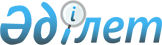 "Қазақстан Республикасының кейбір заңнамалық актілеріне инновацияларды ынталандыру, цифрландыруды және ақпараттық қауіпсіздікті дамыту мәселелері бойынша өзгерістер мен толықтырулар енгізу туралы" Қазақстан Республикасы Заңының жобасы туралыҚазақстан Республикасы Үкіметінің 2021 жылғы 30 қарашадағы № 850 қаулысы
      Қазақстан Республикасының Үкіметі ҚАУЛЫ ЕТЕДІ:
      "Қазақстан Республикасының кейбір заңнамалық актілеріне инновацияларды ынталандыру, цифрландыруды және ақпараттық қауіпсіздікті дамыту мәселелері бойынша өзгерістер мен толықтырулар енгізу туралы" Қазақстан Республикасы Заңының жобасы Қазақстан Республикасының Парламенті Мәжілісінің қарауына енгізілсін. ҚАЗАҚСТАН РЕСПУБЛИКАСЫНЫҢ ЗАҢЫ Қазақстан Республикасының кейбір заңнамалық актілеріне инновацияларды ынталандыру, цифрландыруды дамыту және ақпараттық қауіпсіздік мәселелері бойынша өзгерістер мен толықтырулар енгізу туралы
      1-бап. Қазақстан Республикасының мына заңнамалық актілеріне өзгерістер мен толықтырулар енгізілсін:
      1. 1994 жылғы 27 желтоқсандағы Қазақстан Республикасының Азаматтық кодексіне (Жалпы бөлім):
      1) мазмұны мынадай мазмұндағы 8-1-баптың тақырыбымен толықтыры лсын:
      "8-1-бап. Электрондық құжат және оны куәландыру тәсілдері";
      2) мынадай мазмұндағы 8-1-баппен толықтырылсын:
      "8-1-бап. Электрондық құжат және оны куәландыру тәсілдері
      1. Азаматтық құқықтар мен міндеттердің туындауы, өзгеруі және тоқтатылуы Қазақстан Республикасы заңнамасының талаптарына сәйкес келетін электрондық құжат арқылы расталуы мүмкін.
      2. Электрондық құжат - ақпараттық-коммуникациялық технологияларды қолдана отырып, оның дәйектілігі, тиесілілігін және өзгермейтіндігін анықтауға мүмкіндік беретін электрондық-цифрлық нысанда табыс етілген ақпарат.
      3. Электрондық цифрлық қолтаңбамен куәландырылған электрондық нысандағы ақпарат өз қолымен куәландырылған қағаз жеткізгіштегі құжатпен бірдей электрондық құжат болып танылады және Қазақстан Республикасының заңнамасында белгіленген тек қағаз жеткізгіштегі құжат айналымы жағдайларын қоспағанда, Қазақстан Республикасының заңнамасына сәйкес кез келген құқықтық қатынастарда қолданылуы мүмкін.
      4. Қазақстан Республикасының нормативтік құқықтық актілерінде немесе электрондық құжат айналымына қатысушылар арасындағы келісімде белгіленген жағдайларда ақпараттық-коммуникациялық технологияларды, қолды факсимильді көшіру құралдарын және өзге де тәсілдерді қолдана отырып, өз қолымен қол қойып куәландырылған электрондық нысандағы ақпарат өз қолымен қол қойып куәландырылған қағаз жеткізгіштегі құжатпен бірдей электрондық құжат болып танылады.
      Бұл ретте осы тармақтың бірінші бөлігінде көрсетілген тәсілдермен куәландырылған электрондық құжаттарды өз қолымен куәландырылған қағаз жеткізгіштегі құжаттармен бірдей деп тану жағдайларын белгілейтін Қазақстан Республикасының нормативтік құқықтық актілері мен электрондық құжат айналымына қатысушылар арасындағы келісімдер электрондық құжатта куәландырылған ақпараттың өзгермейтіндігін тексеруді және электрондық құжатты куәландыратын тұлғаны аутентификацияттауды қоса алғанда, осындай куәландыру тәсілдерін тексеру тәртібін көздеуге тиіс.
      5. Электрондық құжаттар мемлекеттік органдарға, жеке және заңды тұлғаларға цифрлық құжаттар сервисі арқылы берілуі мүмкін.";
      3) 144-баптың 1-тармағы мынадай редакцияда жазылсын:
      "1. Азаматтың жеке өмір құпиясын, оның ішінде хат жазысу, телефон арқылы сөйлесу, күнделіктер, естеліктер, жазбалар, ішкі жан сыры, бала асырап алу, туу құпиясын, медицина қызметкерінің құпиясын, адвокаттық құпияны, банк салымдарын қорғауға құқығы бар.
      Жеке өмірдің құпиясын ашу заңнамалық актілерде тікелей белгіленген реттерде ғана мүмкін болады.";
      4) 152-баптың 2-тармағының екінші абзацы мынадай редакцияда жазылсын:
      "Мәміле жасау кезінде осы Кодекстің 8-1-бабының 4-тармағында көрсетілген тәсілдерді пайдалануға жол беріледі.".
      2. 1999 жылғы 1 шілдедегі Қазақстан Республикасының Азаматтық кодексіне (Ерекше бөлім):
      830-баптың 6-тармағыныц 2) тармақшасы мынадай редакцияда жазылсын:
      "2) соттар мен нотариустарга - соттыц ұйғарымы, қаулысы немесе нотариустың мөрі басылған жазбаша сауалы негізінде олардың өндірісіндегі мұрагерлік істер бойынша беріледі. Нотариустың сауалына куәліктің электрондық көшірмесі қоса тіркелуге тиіс;";
      3. 2003 жылғы 20 маусымдағы Қазақстан Республикасының Жер кодексіне:
      158-баптың 1-тармағы мынадай редакцияда жазылсын:
      "1. Белгілі бір жер учаскесі туралы мемлекеттік жер кадастрының мәліметтері үзінді-көшірме түрінде беріледі.".
      4. 2011 жылғы 26 желтоқсандағы "Неке (ерлі-зайыптылық) және отбасы туралы" Қазақстан Республикасының Кодексіне:
      1) мазмұнында 178, 258, 260, 262-баптардың және 30-тараудың тақырыбы мынадай редакцияда жазылсын:
      "178-бап. Азаматтық хал актілерін мемлекеттік тіркеу туралы бастапқы және қайталама куәліктер, анықтамалар, АХАЖ АЖ мәліметтері туралы анықтамалар беру";
      "30-тарау. Тегін, атын, әкесінің атын ауыстыру";
      "258-бап. Атын, әкесінің атын, тегін ауыстыру орны";
      "260-бап. Атын, әкесінің атын, тегін ауыстыру туралы өтінішті қарау тәртібі";
      "262-бап. Атын, әкесінің атын, тегін ауыстырудан бас тарту";
      2) 1-бапта:
      2) тармақша мынадай редакцияда жазылсын:
      "2) азаматтық хал актілерін тіркеу органы (бұдан әрі - тіркеуші орган) - азаматтық хал актілерін мемлекеттік тіркеуді жүзеге асыратын "Азаматтарға арналған үкімет" мемлекеттік корпораңиясы коммерциялық емес акционерлік қоғамы;";
      мынадай мазмұндағы 37), 38), 39) тармақшалармен толықтырылсын:
      "37) "азаматтық хал актілері жазбаларын тіркеу пункті" ақпараттық жүйесі (бұдан әрі - АХАЖ АЖ) - жеке тұлғалардың дербес деректерін құрайтын мәліметтерді қамтитын, азаматтық хал актілерін мемлекеттік тіркеуге, сондай-ақ оларға электрондық нысанда өзгерістер, түзетулер, толықтырулар енгізуге, жоюға және қалпына келтіруге арналған ақпараттық жүйе;
      38) АХАЖ АЖ мәліметтері туралы анықтама (бұдан әрі - анықтама) - АХАЖ АЖ-да тіркелген азаматтық хал актілерінде мәліметтердің бар немесе жоқ екенін растайтын құжат;
      39) азаматтық хал актісін мемлекеттік тіркеу туралы куәлік (бұдан әрі - куәлік) - АХАЖ АЖ мәліметтері негізінде азаматтық хал актісін мемлекеттік тіркеу фактісін растайтын белгіленген нысандағы құжат.".
      3) 47-баптың 4-тармағы мынадай редакцияда жазылсын:
      "4. Егер баланың анасы өзінің жұбайы не бұрынғы жұбайы баланың әкесі емес деп мәлімдесе, балаға қатысты әке болу анасының өзінің және жұбайының, бұрынғы жұбайының бұл туралы жазбаша өтініші болған кезде осы баптың 5-тармағында немесе осы Кодекстің 48-бабында көзделген қағидалар бойынша белгіленеді. Мұндай өтініш болмаған жағдайда бұл мәселе сот тәртібімен шешіледі.
      Ішкі істер органы берген жедел-іздестіру іс-шараларын жүргізу туралы немесе соттың оны хабар-ошарсыз кеткен немесе әрекетке қабілетсіз деп тану туралы шешімі заңды күшіне енгені туралы растайтын құжат болған кезде босанған әйелдің жұбайының немесе бұрынғы жұбайының келісімі міндетті емес.";
      4) 53-баптың 2, 4-тармақтары мынадай редакцияда жазылсын:
      "2. Азаматтық хал актілерін мемлекеттік тіркеуді жүзеге асыратын жұмыскерлер мен қызметкерлер, сондай-ақ жеке өмір туралы өзгеше түрде хабардар болған басқа да адамдар жеке және отбасылық құпияны сақтауға міндетті.";
      "4. Тіркеуші орган қызметкерлерінің, Қазақстан Республикасынан тыс жерлердегі шет елдердегі мекемелер қызметкерлерінің бала асырап алушының келісімінсіз бала асырап алу туралы қандай да бір мәліметтерді хабарлауға және бала асырап алушылардың асырап алынған баланың ата-анасы болып табылмайтындығы туралы ақпараты бар құжаттарды беруге құқығы жоқ.";
      5) 64-бапта:
      3-тармақ мынадай редакцияда жазылсын:
      "3. Егер ата-аналары некені (ерлі-зайыптылықты) бұзудың тіркелуіне қарамастан бөлек тұрса не балаға қатысты әкөлік анықталса және баланың өзімен бірге тұратын ата-анасы оған өзінің тегін бергісі немесе баланың әкесінің немесе атасының аты бойынша тегін өзгерткісі келсе, ұлттық дәстурлерді ескере отырып, тіркеуші орган бұл мәселені баланың мүдделеріне қарай және нотариатта ресімделген екінші ата-ананың пікірін ескере отырып шешеді. Ата-ананың тұратын жерін анықтау мүмкін болмаған, ол ата-ана құқықтарынан айырылған не шектелген, әрекетке қабілетсіз деп танылған кезде, сондай-ақ ата-анасы баланы күтіп-бағудан және тәрбиелеуден дәлелсіз себептермен жалтарған жағдайларда, оның пікірін ескеру міндетті емес.";
      4-тармақ алып тасталсын;
      6) 114-баптың 2-тармағының 7) тармақшасы мынадай редакцияда жазылсын:
      "7) бала асырап алу туралы істерді қарау кезінде сот отырыстарына қатысуға, бала асырап алу туралы сот шешімдерін алуға, сондай-ақ Қазақстан Республикасының шегінен тыс кету үшін туу туралы куәлікті және қажет болған кезде анықтама мен баланың паспортын ресімдеуде бала асырап алушыларға жэрдем корсетуге;";
      7) 177, 178, 179-баптар мынадай редакцияда жазылсын:
      "177-бап. Мемлекеттік тіркеуге жататын азаматтық хал актілері
      Туу, қайтыс болу, неке қию (ерлі-зайыпты болу), некені (ерлі-зайыптылықты) бұзу, некені (ерлі-зайыптылықты) бұзу туралы сот шешімі бойынша некені (ерлі-зайыптылықты) бұзуды қоспағанда), осы Кодексте белгіленген мерзімдерде тіркеуші органдарда мемлекеттік тіркелуге жатады.
      Кәмелетке толмаған ортақ балалары жоқ ерлі-зайыптылардың некені (ерлі-зайыптылықты) бұзуға өзара келісімі болған және өтініш берушілердің қалауы бойынша бір-біріне мүліктік және өзге де талаптар қоймаған кезде неке қиюды (ерлі-зайыпты болуды), некені (ерлі-зайыптылықты) бұзуды нотариус осы Кодексте белгіленген мерзімдерде тіркей алады.
      Бала асырап алу және әке болуды анықтау оқиғалары мен фактілері тууды мемлекеттік тіркеу туралы акт жазбасында тиісті өзгерістер, толықтырулар енгізу арқылы көрсетіледі. Сот шешімі бойынша некені (ерлі-зайыптылықты) бұзу неке қию (ерлі-зайыпты болу) туралы акт жазбасында некені (ерлі- зайыптылықты) бұзу туралы белгі қою арқылы көрсетіледі.
      Қайтыс болу туралы куәлікті және Қазақстан Республикасының неке-отбасы заңнамасында көзделген өзге де жағдайларды қоспағанда, қайтыс болған адамдарға қатысты азаматтық хал актілерін тіркеуге, қалпына келтіруге, сондай-ақ азаматтық хал актілерін мемлекеттік тіркеу туралы қайтадан куәліктер беруге тыйым салынады.
      Тек сот тәртібімен рұқсат етілетін жағдайларды қоспағанда, қайтыс болған адамның дербес деректеріне өзғерістер, толықтырулар мен түзетулер енгізуге тыйым салынады.
      178-бап. Бастапқы және қайталама куәліктер, азаматтық хал актілерін мемлекеттік тіркеу туралы анықтамалар, АХАЖ АЖ мәліметтері туралы анықтамалар беру
      1. Азаматтық хал актілері мемлекеттік тіркелгеннен кейін өздеріне қатысты акт жазбасы жасалған адамдарға электрондық нысандағы куәлік қажет болған кезде құжатты берген тіркеуші орган бастығының электрондық-цифрлық қолтаңбасымен бекітілген анықтама беріледі.
      Азаматтық хал актілері мемлекеттік тіркелгеннен кейін өздеріне қатысты акт жазбасы жасалған адамдарға олардың қалауы бойынша құжатты берген тіркеуші органның, Қазақстан Республикасының шетелдегі мекемесінің елтаңбалы мөрімен бекітілген қағаз жеткізгіштегі куәлік беріледі.
      Қазақстан Республикасынан тыс жерлерде шет елдердегі мекеменің лауазымды адамының қолымен және құжатты берген Қазақстан Республикасының шет елдердегі мекемесінің елтаңбалы мөрімен бекітілетін куәліктер беріледі.
      Бастапқы куәлік архивтік акті жазбасының негізінде жоғалған немесе пайдалануға жарамсыз болған жағдайда тіркеуші органдар азаматтық хал актісін тіркеу туралы қайталама куәлік береді.
      2. Балаларға қатысты ата-ана құқықтарынан айырылған ата-аналарға олар қалпына келтірілгенге дейін олардың туу туралы куәліктері қайтадан берілмейді.
      Некені (ерлі-зайыптылықты) бұзған ерлі-зайыптыларға, некесі (ерлі-зайыптылығы) жарамсыз деп танылған және ерлі-зайыптылардың бірі қайтыс болғаннан кейін неке қию (ерлі-зайыпты) туралы куәліктер қайтадан берілмейді.
      Некені (ерлі-зайыптылықты) бұзудың, оны жарамсыз деп танудың негіздері немесе ерлі-зайыптылардың біреуінің қайтыс болғаны көрсетіліп, неке қиылғандығы (ерлі-зайыпты болу) туралы анықтамалар беріледі.
      3. Куәліктер мен анықтамалар мемлекеттік немесе орыс тілінде толтырылады.
      Азаматтар (ата-аналар, ерлі-зайыптылар, бала асырап алушылар, қайтыс болғандар) туралы мәліметтер олардың жеке басын куәландыратын құжаттарға сәйкес толтырылады.
      4. Куәліктер мен анықтамалар нотариат куәландырылған сенімхат бойынша берілуі мүмкін.
      179-бап. Азаматтық хал актілерін мемлекеттік тіркеуді жүргізетін органдар
      1. Азаматтық хал актілерін мемлекеттік тіркеуді Қазақстан Республикасының аумағындағы тіркеуші органдар, Қазақстан Республикасының шегінен тыс жердегі шетелдік мекемелер жүргізеді.
      2. Кенттің, ауылдың, ауылдық округтің әкімі олардың аумағында тұратын азаматтардың азаматтық хал актілерін тіркеуге құжаттарын қабылдауды және оларды азаматтық хал актілерін мемлекеттік тіркеу және жеке тұлғалар туралы мемлекеттік деректер базасына мәліметтер енгізу үшін ауданның немесе облыстық маңызы бар қаланың тіркеуші органына осы Кодексте көзделген мерзімдерде беруді, сондай-ақ куәліктер және қажет болған жағдайда анықтамалар беруді және тапсыруды жүргізеді.
      3. Ауыл, кент, ауылдық округ тұрғындарының азаматтық хал актілерін тіркеуді ұйымдастыру тәртібін ауданның немесе облыстық маңызы бар қаланың тіркеуші органдары айқындайды.
      4. Тіркеуші органдардың, шет елдердегі мекемелердің қызметкерлері өздеріне, өздерінің жұбайларына және жақын туыстарына қатысты азаматтық хал актілерін мемлекеттік тіркеуді жүргізуге құқылы емес.
      Мұндай жағдайларда азаматтық хал актілерін тіркеуді тіркеуші органның, шет елдердегі мекемелердің басқа қызметкері немесе басқа тіркеуші органда жүргізеді.";
      8) 180-баптың 2-тармағы мынадай редакцияда жазылсын:
      "2. Азаматтық хал актілерін мемлекеттік тіркеуді ұйымдастыру, азаматтық хал актілері жазбаларына өзгерістер енгізу, қалпына келтіру, жою тәртібін әділет органдары әзірлейді және бекітеді.";
      9) 181-баптың 1 және 2-тармақтары мынадай редакцияда жазылсын:
      "1. Азаматтық хал актілерін мемлекеттік тіркеу актісі кітаптарының, осы кітаптардағы жазбалар негізінде берілетін электрондық және қағаз жеткізгіштегі куәліктер мен анықтамалардың нысандарын Қазақстан Республикасының әділет органдары бекітеді.
      2. Акт кітаптары қатаң дәйектілікпен тігілген және нөмірленген, оны құрастырған тіркеуші орган бастығының қолтаңбасымен және елтаңбалы мөрімен бекемделген бірдей екі жүз акт жазбасын қамтып, екі данада жасалады. Акт жазбаларының бірдейлігін тіркеуші органның лауазымды тұлғалары қамтамасыз етеді.
      Акт кітаптарының бірінші даналары - азаматтық хал актісінің бастапқы тіркеу орны бойынша ауданның (қаланың) тіркеуші органының архивінде, екінші данасы облыстың, республикалық маңызы бар қаланың, астананың тіркеуші органының архивінде сақталады.";
      10) 187-баптың 1, 2-тармақтары мынадай редакцияда жазылсын:
      "1. Баланың тууын тіркеу үшін туу туралы медициналық куәлік немесе туу фактісін анықтау туралы сот шешімініц көшірмесі негіз болып табылады.
      Медициналық ұйымнан тыс жерде, оның ішінде үйде босанған жағдайда туу туралы медициналық куәлікті ол босанғаннан кейін жүгінген босандыру ұйымының қызметкері анасының жеке басын куәландыратын құжаттарға сәйкес ресімдейді.
      Ата-аналардың жеке басын куәландыратын құжаттар тууды мемлекеттік тіркеу кезінде дәлелді себеппен болмаған жағдайда баланың ата-анасы туралы мәліметтер АХАЖ АЖ мәліметтеріне сәйкес толтырылады. Бала медициналық ұйымда туған және анасының жеке басын куәландыратын құжаттары болмаған жағдайларда туу фактісін тіркеу кезінде анасының тегі, аты, әкесінің аты (бар болса) туу туралы медициналық куәлікке сәйкес толтырылады, онда анасы туралы мәліметтер оның сөздерінен жазылғандығы туралы белгі болады.
      Бұдан әрі баланың анасы туралы мәліметтер туу туралы акт жазбасына белгіленген тәртіппен толықтырылады. Ата-анасының атын, әкесінің атын (егер ол жеке басты куәландыратын құжатта көрсетілсе), тегін, ұлтын азаматтық хал актілеріне жазу осы Кодекстің 50, 51 және 63-баптарына сәйкес жүргізіледі.
      2. Баланың туу туралы медициналық куәлігінде баланың анасы туралы барлық қажетті мәліметтер (тегі, аты, әкесінің аты (бар болса), сондай-ақ баланың туған күні мен жынысы, құжаттың берілген күні қамтылуға тиіс. Қазақстан Республикасының аумағында берілген баланың туу туралы қағаз медициналық жеткізгіштегі куәлігінде медициналық ұйымның лауазымды тұлғасының қолымен және мөрімен, ал электрондық түрде лауазымды тұлғаның электрондық-цифрлық қолтаңбасымен расталуға тиіс.
      Баланың медициналық ұйымда туу фактісі туралы мәліметтерді бала туған медициналық ұйымның жауапты қызметкері азаматтық хал актілері жазбасын тіркеу пунктіне босанған кезден бастап бір жұмыс күні ішінде береді.";
      11) 192-баптың 3-тармағы мынадай редакцияда жазылсын:
      "3. Бала тууды тіркеу кезінде, егер ата-аналарыныц арасындағы неке (ерлі-зайыптылық) бұзылған, оны сот жарамсыз деп таныған немесе жұбайы қайтыс болған жағдайда бірақ неке (ерлі-зайыптылық) бұзылған, оны жарамсыз деп таныған немесе жұбайы қайтыс болған кезден бастап екі жүз сексен күннен аспаса, анасы туралы мәліметтер осы Кодекстің 187-бабында көрсетілген құжаттар негізінде, баланың әкесі туралы мәліметтер Қазақстан Республикасынан тыс жерлерде берілген қағаз жеткізгіштегі куәліктің, неке қию немесе некені (ерлі-зайыптылықты) бұзу туралы куәліктің немесе акт жазбасының, әкесінің қайтыс болуы туралы Қазақстан Республикасының аумағында тіркелген электрондық түрдегі мәліметтердің немесе акт жазбасының негізінде енгізіледі.";
      12) 197-баптың 2 және 3-тармақтары мынадай редакцияда жазылсын:
      "2. Баланың өлі тууы медициналық ұйым немесе жеке дәрігерлік практикамен айналысатын дәрігер берген перинатальдық шетінеу туралы медициналық куәліктің негізінде тіркеледі.
      Өлі туған баланың туу туралы куәлігі берілмейді. Өлі туған балаға қатысты өлі туған баланы мемлекеттік тіркеу туралы анықтама беріледі.
      3. Бала өмірінің бірінші аптасында қайтыс болған жағдайда оның тууын мемлекеттік тіркеу туу туралы медициналық анықтама, ал шетінеуін перинатальдық шетінеу туралы куәлік негізінде жүргізіледі.
      Туу және шетінеу туралы жасалған актілер жазбаларының негізінде тек қайтыс болуы туралы куәлік қана беріледі. Ата-аналардың өтініші бойынша баланың тууын мемлекеттік тіркеу туралы анықтама беріледі.
      Одан әрі қайтыс болу туралы куәлік қана қайтадан беріледі.";
      13) 199-баптың екінші бөлігі мынадай редакцияда жазылсын:
      "Шетелдіктердің, оның ішінде болу заңдылығы әлі анықталмаған
      шетелдіктердің балаларының тууын мемлекеттік тіркеу ол жөнінде мәліметтер жеке тұлғалар туралы мемлекеттік деректер қорына енгізілмей және балаға жеке сәйкестендіру нөмірі берілмей, олардың тілегі бойынша өздерінің тұрақты немесе уақытша тұратын жеріндегі тіркеуші органдарда жүргізіледі.";
      14) 220 және 222-баптар мынадай редакцияда жазылсын:
      "220-бап. Неке қиюды (ерлі-зайыпты болуды) мемлекеттік тіркеу үшін негіз
      Неке қиюды (ерлі-зайыпты болуды) мемлекеттік тіркеуді Қазақстан Республикасының Әділет министрлігі белгілеген нысан бойынша некеге отыру (ерлі-зайыпты болу) туралы бірлескен өтініш негізінде тіркеуші органдар жүргізеді.";
      "222-бап. Некеге отыру (ерлі-зайыпты болу) туралы өтініш беру мерзімі және неке қиюды (ерлі-зайыпты болуды) мемлекеттік тіркеу мерзімі
      1. Некеге отыру (ерлі-зайыпты болу) туралы өтініш тіркеуші органға некені (ерлі-зайыптылықты) мемлекеттік тіркеуге дейін күнтізбелік он бес күн бұрын беріледі.
      2. Некені (ерлі-зайыптылықты) мемлекеттік тіркеуді некеге отыру (ерлі- зайыпты болу) туралы бірлескен өтініш берілгеннен кейінгі келесі жұмыс күнінен бастап күнтізбелік он бесінші күні тіркеуші орган жүргізеді.
      Егер мерзімнің аяқталуы жұмыс істемейтін күнге тура келсе, онда одан кейінгі жұмыс күні мерзімнің аяқталған күні болып есептеледі.
      3. Егер неке қию (ерлі-зайыпты болу) туралы өтініш берген кезде некеге отыратын (ерлі-зайыпты болатын) адамдардың екеуінің бірдей тіркеуші органда болуы мүмкін болмаса немесе оған қатысуы тым қиын болса (бір- бірінен алыста тұруы, ауыр науқастануы, жүріп-тұру қиындығымен байланысты мүгедектігі, әскери қызмет өткеруі және басқалары), белгіленген нысан бойынша толтырылған және некеге отыратын (ерлі-зайыпты болатын) адамдардың екеуі бірдей қол қойған неке қию (ерлі-зайыпты болу) туралы өтінішті олардың біреуі бере алады.
      Жоқ адамның қолтаңбасын тіркеуші органның бастығы куәландыруы және азаматтың тұрған жері бойынша тіркеуші органның, нотариустың немесе Қазақстан Республикасының заңнамалық актілеріне сәйкес нотариаттық іс-әрекеттер жасауға құқық берілген өзге де лауазымды адамның мөрімен бекітілуі мүмкін, сондай-ақ мынадай тәртіппен:
      1) әскери қызметшілерді - тиісті әскери бөлімнің командирі;
      2) жүзу уақытында Қазақстан Республикасының Мемлекеттік туымен жүретін теңіз кемелерінде немесе ішкі жүзу кемелерінде болатын Қазақстан Республикасының азаматтарын - осы кемелердің капитандары;
      3) экспедицияларда болатын адамдарды - осы экспедициялардың бастықтары;
      4) стационарлық медициналық ұйымдарда болатын адамдарды - осы ұйымдардың бас дәрігерлері;
      5) қамауға алу және бас бостандығынан айыру түріндегі жазаны орындайтын мекемелерде отырған адамдарды - тиісті мекемелердің бастықтары;
      6) жүріп-тұруы қиын мүгедектерді дәрігерлік-консультативтік комиссияның төрағасы куәландыруы мүмкін.
      15) 223-бапта:
      1-тармақтыц бірінші бөлігі мынадай редакцияда жазылсын:
      "1. Некеге отыратын (ерлі-зайыпты болатын) адамдардың бірлескен өтініші бойынша тиісті құжаттармен (дәрігерлік-біліктілік комиссиясының жүктілік туралы анықтамасы, денсаулық жағдайы туралы анықтама, басқа да ерекше мән-жайларды растайтын анықтамалар) расталған дәлелді себептер (жүктілік, баланың тууы, тараптардың бірінің өміріне тікелей қатер төнуі және басқа да ерекше мән-жайлар) болған кезде неке қию (ерлі-зайыпты болу) мемлекеттік тіркелетін жердегі тіркеуші органның бастығы он бес күн мерзім өткенге дейін некені қиюға (ерлі-зайыпты болуға) рұқсат етеді не бұл мерзімді ұзартады, бірақ ол күнтізбелік он бес күннен аспайды.";
      2-тармақ мынадай редакцияда жазылсын:
      "2. Жекелеген жағдайларда неке қиюды (ерлі-зайыпты болуды) мемлекеттік тіркеуді күту мерзімі неке қиюды (ерлі-зайыпты болуды) мемлекеттік тіркеуге кедергі келтіретін мән-жайлар болған кезде ғана тіркеуші органның бастамасы бойынша ұзартылуы мүмкін. Неке қию (ерлі-зайыпты болу) туралы жазба жасалғанға дейін тіркеуші органның қызметкері жазбаны тоқтата тұруға және өтініш берушіден күнтізбелік он бес күннен аспайтын белгіленген мерзімде тиісті құжаттамалық айғақтар беруді талап етуге міндетті.
      Тіркеуші орган мүдделі адамдардың өтініші бойынша немесе өз бастамасымен қажетті тексеруді жүргізеді. Неке қиюды (ерлі-зайыпты болуды) мемлекеттік тіркеуді кейінге қалдыру туралы некеге отыру (ерлі-зайыпты болу) туралы өтініш берген адамдар хабардар етіледі. Неке қиюға (ерлі-зайыпты болуға) заңды кедергілер болған кезде тіркеуші орган оны мемлекеттік тіркеуден бас тартады.
      Егер мұндай кедергілер туралы мәліметтер расталмаса, некені (ерлі-зайыптылықты) мемлекеттік тіркеу жалпы негіздерде жүргізіледі. Аталған мән-жайларды тексеру он бес күн мерзімде аяқталуға тиіс.
      Он бес күндік мерзімді қысқарту немесе ұлғайту туралы рұқсатты тіркеуші органның бастығы, ал ол болмаған кезде оның міндетін атқарушы
      адам немесе нотариус некеге отыру (ерлі-зайыпты болу) туралы өтінішке қарар түрінде береді.
      Егер некеге отыруға (ерлі-зайыпты болуға) тілек білдірушілер дәлелді себептер бойынша белгіленген күні тіркеуші органға келе алмайтын болса, неке киюды (ерлі-зайыпты болуды) мемлекеттік тіркеу мерзімі олардың өтініші бойынша басқа уақытқа ауыстырылады.";
      16) 226-баптың 4, 5 және 6-тармақтары мынадай редакцияда жазылсын:
      "4. Неке қиюға (ерлі-зайыпты болуға) кедергілер болмаған кезде азаматтық хал актілерін жазу кітабына некеге отыратын (ерлі-зайыпты болатын) адамдардың қолы қойылған және тіркеуші орган бастығының қолымен және елтаңбалы мөрімен не лауазымды адамның қолымен және Қазақстан Республикасының шетелдегі мекемесінің мөрімен бекітілетін неке (ерлі-зайыптылық) туралы жазба енгізіледі.
      5. Егер неке қиюға (ерлі-зайыпты болуға) кедергі келтіретін мән-жайлардың бар екенін растайтын айғақтары болса, тіркеуші орган, Қазақстан Республикасының шетелдегі мекемесі неке қиюды (ерлі-зайыпты болуды) мемлекеттік тіркеуден бас тартады.
      6. Тіркеуші органның, Қазақстан Республикасының шетелдегі мекемесінің неке қиюды (ерлі-зайыпты болуды) мемлекеттік тіркеуден бас тартуына Қазақстан Республикасының заңдарында белгіленген тәртіппен шағым жасалуы мүмкін.";
      17) 228-баптың 2-тармағының екінші бөлігі мынадай редакцияда жазылсын:
      "Мұндай рұқсат болмаған кезде тіркеуші орган, Қазақстан Республикасының шетелдегі мекемелері өтінішті қабылдау кезінде некеге отырушыларға (ерлі-зайыпты болушыларға) және бірінші кезекте Қазақстан Республикасының азаматына (азаматшасына), олардың некесі (ерлі- зайыптылығы) ол некеге отыратын (ерлі-зайыпты болатын) адам азаматы болып табылатын елде жарамсыз деп танылуы мүмкін екендігін түсіндіруге тиіс.";
      18) 232-бапта:
      2-тармақ мынадай редакцияда жазылсын:
      "2. Некеге құқық қабілеттілігі туралы анықтаманы кез келген тіркеуші орган, Қазақстан Республикасының шетелдегі мекемесі АХАЖ АЖ мәліметтерінің негізінде береді.
      Неке қиюды (ерлі-зайыпты болуды) мемлекеттік тіркеу туралы акт жазбасының бар-жоғын тексеру он алты жастан бастап жүргізіледі.";
      3-тармақтың      2) тармақшасы мынадай редакцияда жазылсын:
      "2) егер өтініш беруші бұрын некеде тұрса (ерлі-зайыпты болса), некені (ерлі-зайыптылықты) бұзу туралы анықтама, куәлік немесе сот шешімі не Қазақстан Республикасының шегіне тыс жерлерде берілген жұбайының қайтыс болуы туралы анықтама немесе куәлікті көрсетеді.";
      19) 235-бап мынадай редакцияда жазылсын:
      "235-бап. Мүдделі адамның өтініші бойынша неке қию (ерлі-зайыпты болу) туралы жазбаны тоқтата тұру
      Неке қию (ерлі-зайыпты болу) туралы жазба жасалғанға дейін мүдделі адамнан неке қиюды (ерлі-зайыпты болуды) мемлекеттік тіркеу үшін кедергілердің бар екендігі туралы өтініш келіп түскен жағдайда, тіркеуші органның бастығы, Қазақстан Республикасының шетелдегі мекемесі жазбаны тоқтата тұруға және өтініш берушіден белгіленген мерзімде тиісті деректі дәлелдер табыс етуді талап етуге міндетті. Жазбаны тоқтата тұру мерзімі күнтізбелік он бес күннен аспауға тиіс.";
      20)      238-баптың 2-тармағы мынадай редакцияда жазылсын:
      "2. Некені (ерлі-зайыптылықты) бұзуды тіркеуші органдарда, Қазақстан Республикасының шет елдердегі мекемелерінде мемлекеттік тіркеу кәмелетке толмаған ортақ балалары жоқ және бір-біріне мүліктік және өзге де талаптар қоймайтын ерлі-зайыптылардың некені (ерлі-зайыптылықты) бұзуға өзара келісімі болған кезде жүргізіледі.";
      21)      239 және 240-баптар мынадай редакцияда жазылсын:
      "239-бап. Некені (ерлі-зайыптылықты) бұзуды мемлекеттік тіркеу орны
      Некені (ерлі-зайыптылықты) бұзуды мемлекеттік тіркеу кез келген тіркеуші органда, ерлі-зайыптылардың немесе олардың біреуінің қалауы бойынша Қазақстан Республикасының аумағында, Қазақстан Республикасының шегінен тыс жерлерде болатын жері бойынша Қазақстан Республикасының шетелдегі мекемесінде жүргізіледі.
      240-бап. Ерлі-зайыптылардың некені (ерлі-зайыптылықты) бұзу туралы бірлескен өтініші бойынша некені (ерлі-зайыптылықты) бұзуды мемлекеттік тіркеу мерзімдері
      Некені (ерлі-зайыптылықты) бұзуды мемлекеттік тіркеуді тіркеуші орган, Қазақстан Республикасының шетелдегі мекемесі некені (ерлі-зайыптылықты) бұзу туралы бірлескен өтініш берілген күннен бастап бір ай мерзім өткеннен кейін некені (ерлі-зайыптылықты) бұзушылардың өздері қатысқан кезде жүргізеді.
      Мерзімнің өтуі өтініш берілгеннен кейінгі келесі күннен басталады және келесі айдың тиісті күнінде бітеді. Егер бұл күн жұмыс істемейтін күнге тура келсе, онда одан кейінгі жұмыс күні мерзімнің аяқталған күні болып есептеледі.
      Айлық мерзімнің қысқартылуы мүмкін емес.
      Егер ерлі-зайыптылар некені (ерлі-зайыптылықты) бұзуды мемлекеттік тіркеу үшін өздеріне белгіленген күні тіркеуші органға, Қазақстан Республикасының шетелдегі мекемесіне келе алмайтын болса, олар Қазақстан Республикасының шетелдегі мекемесінің тіркеуші органына некені (ерлі-зайыптылықты) бұзу туралы өтінішпен қайтадан жүгіне алады, ол некені (ерлі-зайыптылықты) бұзуды мемлекеттік тіркеу үшін қайтадан айлық мерзім тағайындайды.";
      22) 241-баптың 2-тармағы мынадай редакцияда жазылсын:
      "2. Осы Кодекстің 238-бабының 2 және 4-тармақтарында көзделген негіздер бойынша некені (ерлі-зайыптылықты) бұзу туралы өтінішке қағаз түрінде берілген неке қию (ерлі-зайыпты болу) туралы куәлік қоса берілуге тиіс.
      Егер неке қию (ерлі-зайыпты болу) туралы актінің тіркеуші органда жазбасы сақталмаса, неке (ерлі-зайыптылық) туралы акт жазбасын қалпына келтіру талап етіледі.";
      23) 245-баптың 6) тармақшасы алып тасталсын;
      24) 247-баптың 6), 8) тармақшалары мынадай редакцияда жазылсын:
      "6) құжаттың берілген күні және құжатты берген тіркеуші органның, Қазақстан Республикасының шетелдегі мекемесінің атауын;";
      "8) некені (ерлі-зайыптылықты) бұзуды мемлекеттік тіркеуді жүзеге асырған тіркеуші органның, Қазақстан Республикасының шетелдегі мекемесінің атауын қамтиды.";
      25) 30-тараудың тақырыбы мынадай редакцияда жазылсын:
      "30-тарау. Тегін, атын, әкесінің атын ауыстыру";
      26) 257-бапта:
      тақырып, бірінші абзац, 3), 13) тармақшалар мынадай редакцияда жазылсын:
      "257-бап. Атын, әкесінің атын, тегін ауыстыру үшін негіздеме
      Атын, әкесінің атын, тегін ауыстыруды он алты жасқа толған және атын және (немесе) әкесінің атын, тегін ауыстыруға тілек білдірген адамның жеке өтініші бойынша тіркеуші органдар жүргізеді.";
      "3) егер некені (ерлі-зайыптылықты) мемлекеттік тіркеу кезінде некеге дейінгі тектерінде қалса немесе жұбайы некені (ерлі-зайыптылықты) мемлекеттік тіркегеннен кейін олардың ортақ тегін басқасына ауыстырса, жұбайымен ортақ текте болгысы келуі;";
      "13) жынысын хирургияльіқ жолмен өзгерткен кезде немесе сот шешімі бойынша таңдаған жынысқа сәйкес келетін атты, әкесінің атын, текті алғысы келуі кезінде жүргізіледі.";
      27) 258-бап мынадай редакцияда жазылсын:
      "258-бап. Атын, әкесінің атын, тегін ауыстыру орны
      Атын, әкесінің атын, тегін ауыстыру туралы өтініш Қазақстан Республикасының аумағындағы кез келген тіркеуші органға, өтініш берушінің таңдауы бойынша Қазақстан Республикасының шегінен тыс жердегі шетелдік мекемеге, кейіннен құжаттарды тіркеуші органға жіберу үшін беріледі.
      Өтініш қанағаттандырылған жағдайда атын, әкесінің атын, тегін ауыстыру өтініш келіп түскен жері бойынша тіркеуші органда жүргізіледі.";
      28) 260-баптың тақырыбы мынадай редакцияда жазылсын:
      "260-бап. Атын, әкесінің атын, тегін ауыстыру туралы өтінішті қарау тәртібі";
      29) 261-бап мынадай редакцияда жазылсын:
      "261-бап. Атын, әкесінің атын, тегін ауыстыру туралы өтінішке қоса берілетін құжаттардың тізбесі
      Атын, әкесінің атын, тегін ауыстыру туралы өтінішке өтініш берушінің атын, әкесінің атын, тегін ауыстыруды өтінуіне байланысты себептерді растайтын мынадай құжаттар:
      1) егер Қазақстан Республикасының заңнамасына қайшы келмесе, сондай-ақ консулдық ресмилендірілген не арнайы мөртаңба (апостиль) болған кезде Қазақстан Республикасының шегінен тыс жерлерде берілген азаматтық хал актілерін мемлекеттік тіркеу туралы куәліктер немесе анықтамалар;
      2) өтініш берушінің екі фотосуреті қоса беріледі.
      Қажет болған жағдайда өтініш берушінің атын, әкесінің атын, тегін ауыстыруды өтінуіне байланысты себептерді растайтын қосымша құжаттар талап етіледі.
      Тегін, атын, әкесінің атын ауыстыру туралы өтінішті қарағаннан кейін тіркеуші орган тегін, атын, әкесінің атын ауыстыруды қанағаттандыру немесе одан бас тарту туралы қорытынды жасайды.
      Тегі, аты, әкесінің аты өзгерген кезде тіркеуші орган АХАЖ АЖ-дағы жазбаларға және азаматтық хал актілерін тіркеу кітаптарына тиісті өзгерістер енгізеді.";
      30) 262-баптың тақырыбы мынадай редакцияда жазылсын:
      "262-бап. Атын, әкесінің атын, тегін ауыстырудан бас тарту";
      31) 263-бап алып тасталсын;
      32) 264-бап мынадай редакцияда жазылсын:
      "264-бап. Атын, әкесінің атын, тегін ауыстыруға байланысты өзгертуге жататын мәліметтер
      Атын, әкесінің атын, тегін ауыстыруға байланысты, бұл туралы акт қорытындысының негізінде адамның өзіне қатысты жасалған туу, некені (ерлі-зайыптылықты) қию немесе бұзу туралы тиісті акт жазбаларына өзгерістер енгізіледі.
      Атын, әкесінің атын, тегін ауыстыруды растау үшін туу, некені (ерлі-зайыптылықты) қию немесе бұзу туралы куәлік көрсетіледі.";
      33) 265,266-баптар алып тасталсын;
      34) 268-бап мынадай мазмұндағы бөліктермен толықтырылсын:
      "Интеграциялық базасы жоқ ведомствалық медициналық ұйымдарды қоспағанда, медициналық ұйымдар осы баптың 1) тармақшасында көрсетілген құжат туралы мәліметтерді денсаулық сақтау саласындағы уәкілетті органның ақпараттық жүйесіне және (немесе) денсаулық сақтаудың медициналық ақпараттық жүйесіне енгізуді қайтыс болған сәттен бастап бір күннен кешікірмей қамтамасыз етеді.
      Осы баптың 1) тармақшасында көрсетілген құжат туралы мәліметтерді енгізуді, денсаулық сақтау саласындағы уәкілетті орган ақпараттық жүйесімен және (немесе) денсаулық сақтаудың медициналық ақпараттық жүйесімен интеграциясы жоқ ведомствалық медициналық ұйымдардың орнына, жергілікті атқарушы орган жүзеге асырады.";
      35) 270-бап мынадай редакцияда жазылсын:
      "270-бап. Қайтыс болу туралы мәлімдеме
      1. Қайтыс болуды осы Кодекстің 268-бабында көзделген мемлекеттік тіркеу үшін негіздер АХАЖ АЖ-ға келіп түседі.
      Осы тармақтың бірінші бөлігінде көрсетілген жағдайда мемлекеттік тіркеу автоматты түрде жүргізіледі, бұл ретте қайтыс болуды тіркеу туралы өтініш беру талап етілмейді.
      Көрсетілген құжаттар ақпараттық жүйелерде болмаған кезде немесе олар Қазақстан Республикасының шегінен тыс жерлерде берілген жағдайларда олар қағаз түрінде қабылданады.
      Мұндай жағдайларда қайтыс болуды мемлекеттік тіркеу туралы өтінішті қайтыс болған адаммен бірге тұрған кез келген адам, ал олар болмаған жағдайда - көршілері, тұрғын үй-пайдалану ұйымдарының қызметкерлері, жергілікті атқарушы органдар, қайтыс болған адамды күтіп-баққан не адам қайтыс болған ұйымның әкімшілігі немесе мәйітті тапқан ішкі істер органы береді.
      2. Мәйіттері танылмаған және талап етілмеген адамдардың қайтыс болуын мемлекеттік тіркеу туралы өтінішті қайтыс болған адамның тұрған жері бойынша сот-медициналық сараптама ұйымының лауазымды тұлғасы береді.
      3. Мәлімдеме жасаушы қайтыс болу туралы мәлімдемеде қайтыс болған адам туралы мынадай мәліметтерді: қайтыс болған адамның атын, әкесінің атын (бар болса), тегін, туған жылын, соңғы тұрғылықты жері мен оның отбасылық жағдайын, қайтыс болған жылын, айы мен күнін, қайтыс болу себебін, сондай-ақ қайтыс болу туралы мәлімдеме жасаған адамның атын, әкесінің атын (бар болса), тегін және тұрғылықты жерін көрсетеді.";
      36) 273-бап мынадай редакцияда жазылсын:
      "273-бап. Қайтыс болу туралы куәлік беру
      Қайтыс болуды мемлекеттік тіркеу жасалғаннан кейін қайтыс болуды мемлекеттік тіркеу туралы хабарламаны "электрондық үкімет" порталынан алуға болады.
      Қайтыс болған адамның мұрагерлері тобына кіретін жақын туыстарына, басқа адамдарға не қайтыс болған адам қамқорлықтарында болған азаматтарға, қайтыс болған адам тұрған немесе жазасын өтеген мемлекеттік ұйымдар әкімшілігінің өкілдеріне де қайтыс болу туралы куәлік электрондық түрде беріледі.
      Қажет болған кезде көрсетілген уәкілетті адамдарға уәкілетті адамның өтініші бойынша кез келген тіркеуші орган, сондай-ақ шет елдердегі мекемелер қайтыс болу туралы акт жазбасының негізінде құжатты берген тіркеуші орган басшысының қолымен және тіркеуші органның, Қазақстан Республикасының шет елдердегі мекемесінің елтаңбалы мөрімен бекемделген, белгіленген үлгідегі қағаз түрінде қайтыс болуды мемлекеттік тіркеу туралы куәлік береді.
      Басқа туыстарына қайтыс болу туралы куәлік мұрагерлік іс қарауында жатқан нотариустың хабарламасы бойынша беріледі.
      Мәйіттері танылмаған және талап етілмеген адамдардың қайтыс болуы туралы куәлік қайтыс болу туралы акт жазбасына барлық қажетті мәліметтер енгізілгеннен кейін ғана беріледі.";
      37) 280-баптың бірінші бөлігі мынадай редакцияда жазылсын:
      "Қазақстан Республикасының азаматтарына, шетелдіктер мен азаматтығы жоқ адамдарға қатысты тиісті мемлекеттердің заңдары бойынша шет мемлекеттердің құзыретті органдары берген Қазақстан Республикасының шегінен тыс жерлерде азаматтық хал актілерінің жасалғанын растайтын құжаттар, егер олар Қазақстан Республикасының заңнамасына қайшы келмесе, сондай-ақ консулдық ресмилендірілген не арнайы мөртаңба (апостиль) болған кезде Қазақстан Республикасында жарамды деп танылады, сондай-ақ АХАЖ АЖ-да, АХАЖ АЖ-да тіркелуге жататын туу туралы акт жазбасын қоспағанда, мүдделі тұлғалардың өтініші бойынша Қазақстан Республикасының тіркеуші органдары немесе шетелдегі мекемелерінде белгі қояды.".
      5. 2015 жылғы 29 қазандағы Қазақстан Республикасының Кәсіпкерлік кодексіне:
      1) 28-баптың 10-2-тармагы мынадай редакцияда жазылсын:
      "10-2. Квазимемлекеттік сектор субъектісі ақпараттандыру саласындағы уәкілетті орган бекіткен деректерді басқару жөніндегі талаптарға сәйкес деректерді талдауды жүзеге асыру үшін қажетті иесіздендірілген деректерді "электрондық үкіметтің" ақпараттық-коммуникациялық инфрақұрылымы операторына береді.";
      2) 36-баптың 1 және 5-тармақтары мынадай редакцияда жазылсын:
      "1. Дара кәсіпкер (бірлескен дара кәсіпкерлік) ретінде мемлекеттік тіркелу үшін жеке тұлға (бірлескен дара кәсіпкерліктің уәкілетті тұлғасы) рұқсаттар мен хабарламалардың мемлекеттік ақпараттық жүйесі арқылы не өзге де ақпараттандыру объектілері арқылы рұқсаттар және хабарламалар саласындағы уәкілетті орган бекіткен нысан бойынша хабарлама табыс етеді.";
      "5. Хабарлама "электрондық үкіметтің" веб-порталы немесе өзге де ақпараттандыру объектілері арқылы электрондық нысанда табыс етіледі.";
      3) 141-бапта:
      2-тармақтыц он төртінші абзацы мынадай редакцияда жазылсын:
      "Тексерулер жүргізілетін жылдың алдындағы жылдың 10 желтоқсанына дейінгі және ағымдағы күнтізбелік жылдың 10 мамырына дейінгі мерзімде реттеуші мемлекеттік органдар және жергілікті атқарушы органдар реттеуші мемлекеттік органның бірінші басшысы бекіткен тексерулер жүргізудің жартыжылдық графиктерін, оның ішінде электрондық форматта Қазақстан Республикасы Бас прокуратурасының тексерулер жүргізудің жартыжылдық жиынтық графигін қалыптастыруы үшін құқықтық статистика және арнайы есепке алу саласындағы уәкілетті органға жібереді.";
      3-тармақтың алтыншы абзацы мынадай редакцияда жазылсын:
      "Бақылау және қадағалау субъектісіне (объектісіне) бару арқылы профилактикалық бақылау мен қадағалау жүргізілетін жылдың алдындағы жылдың 10 желтоқсанына дейінгі және ағымдағы күнтізбелік жылдың 10 мамырына дейінгі мерзімде реттеуші мемлекеттік органдар және жергілікті атқарушы органдар бақылау және қадағалау субъектісіне (объектісіне) бару арқылы профилактикалық бақылау және қадағалау жүргізудің бекітілген жартыжылдық тізімдерін, оның ішінде бақылау және қадағалау субъектісіне (объектісіне) бару арқылы профилактикалық бақылау мен қадағалау жүргізудің жартыжылдық жиынтық тізімін қалыптастыру үшін электрондық форматта құқықтық статистика және арнайы есепке алу саласындағы уәкілетті органға жібереді.";
      4) мынадай мазмұндағы 241-1, 241-3, 241-5-баптармен толықтырылсын:
      "241-1-бап. Инновациялық қызмет ұғымы және оның мазмұны
      1. Инновацияның екі негізгі типі бар:
      өнім инновациясы - бұл нарыққа шығарылған алдыңғы тауарлардан немесе фирманың көрсететін қызметтерінен айтарлықтай ерекшеленетін жаңа немесе жетілдірілген өнім немесе көрсетілетін қызмет;
      процесс инновациясы - бұл тиімді және сұранысқа ие өнімдер алуды және бәсекелестік артықшылықты қамтамасыз ететін бір немесе бірнеше бизнес функциялары үшін жаңа немесе жақсартылған бизнес-процесс.";
      "241-3-бап. Инновациялық қызметті мемлекеттік қолдауға қатысатын инновациялық жүйе субъектілері
      Инновациялық даму саласындағы ұлттық даму институты және инновациялық қызметті мемлекеттік қолдауға қатысатын инновациялық жүйенің басқа да субъектілері қайырымдылық ұйымдарына, эндаумент- қорларға олардың жобаларын іріктеуді, сараптауды, мониторингілеуді ұйымдастыру бөлігінде стартаптарды және инновациялық қызметті қолдауға бағытталған нысаналы капиталды (эндаументті) сенімгерлік басқару бойынша қызметтер көрсетеді.";
      "241-5-бап. Технологиялық саясат және инновациялық жүйені жоспарлау құралдары
      Технологиялық кәсіпкерлік - инновациялық технологияға (дамуға) негізделген кәсіпкерлік қызмет деп түсініледі. Инновациялық қызмет субъектілерін мемлекеттік қолдау және технологиялық саясатты іске асыру технологиялық кәсіпкерлікті дамытуға бағытталған.";
      5) 271-баптың 2-тармағының 2) тармақшасы мынадай редакцияда жазылсын:
      "2) өнеркәсіптік кәсіпорындарда цифрлық технологияларды енгізуге;".
      6. 2015 жылғы 31 қазандағы Қазақстан Республикасының Азаматтық процестік кодексіне:
      312-баптың 1) тармақшасы мынадай редакцияда жазылсын:
      "1) некеде тұрған адамдардың (адамның) баланы асырап алуы кезінде - неке қию (ерлі-зайыпты болу) туралы куәліктің электрондық кешірмесі;".
      7. "Жер қойнауы және жер қойнауын пайдалану туралы" 2017 жылғы 27 желтоқсандағы Қазақстан Республикасының Кодексіне:
      1) 68-бапта:
      4-тармақ мынадай мазмұндағы абзацпен толықтырылсын:
      "47-баптың 3-тармағында, 50-баптың 1, 4-тармақтарында, 106-баптың 5-тармағында, 107-баптың 4, 5, 8-1-тармақтарында, 113-баптың 2-тармағында, 133-баптың 2, 4, 5-тармақтарында, 146-баптың 3-тармағында, 149-баптың 2-тармағының екінші абзацында, 163-баптың 1, 4-тармақтарында, 164-баптың 3-тармағында, 181-баптың 2, 4, 5-тармақтарында көзделген хабарламалар мен мәлімдемелер "Қазақстан Республикасының жер қойнауын пайдалануды басқарудың бірыңғай мемлекеттік жүйесі" интеграцияланған ақпараттық жүйесі арқылы құзыретті орган айқындайтын тәртіппен беріледі (жіберіледі).";
      мынадай мазмұндағы 5-тармақпен толықтырылсын:
      "5. 115-баптың 5-тармағында, 117-баптың 4-тармағында, 118-баптың 5-тармағында, 119-баптың 8-тармағында, 120-баптың 2-тармағында, 133-баптың 5-тармағында, 169-баптың 1-тармағында, 170-баптың 2-тармағында, 171-баптың 5-тармағында, 173-баптың 2-тармағында, 181-баптың 5-тармағында көзделген өтініштер "Қазақстан Республикасының жер қойнауын пайдалануды басқарудың бірыңғай мемлекеттік жүйесі" интеграцияланған ақпараттық жүйесі арқылы құзыретті орган айқындайтын тәртіппен беріледі (жіберіледі).";
      2) 70-бап мынадай мазмұндағы 6-тармақпен толықтырылсын:
      "6. Жер қойнауын зерттеу жөніндегі уәкілетті орган мемлекеттік жер қойнауы қорын басқару бағдарламасы бекітілгеннен кейін күнтізбелік 2 күн ішінде мемлекеттік жер қойнауы қорын басқару бағдарламасына енгізілген жер қойнауы учаскелері жөніндегі мәліметтерді ашық қолжетімділікте жариялайды.
      Мемлекеттік жер қойнауы қорын басқару бағдарламасына енгізілген, ашық қолжетімділікте жариялануға жататын жер қойнауы учаскелері жөніндегі мәліметтердің тізбесі мен құрамын жер қойнауын зерттеу жөніндегі уәкілетті орган құзыретті органмен бірлесіп бекітеді.";
      3) 93-бапта:
      1-тармақтың бірінші бөлігі мынадай редакцияда жазылсын:
      "1. Көмірсутектер бойынша жер қойнауын пайдалану құқығын беруге арналған аукционға қатысуға өтініш берген кезде тұлға:";
      2-тармақ мынадай редакцияда жазылсын:
      "2. Барлау кезеңінде жер қойнауы учаскесіндегі жұмыстардың көлемдері мен түрлері бойынша ең төменгі талаптарды орындау үшін жеткілікті қаржылық қаражаты бар екенін растауға арналған осы Кодексте көзделген жағдайларда мынадай құжаттардың бірі:
      1) банк шотының болуы және нөмірі туралы ақпарат және барлау кезеңінде жер қойнауы учаскесінде жұмыстардың көлемдері мен түрлері бойынша ең төменгі талаптарды орындау үшін жеткілікті мөлшерде банк шотындағы қалдық туралы үзінді көшірме;
      2) барлау кезеңінде жер қойнауы учаскесінде жұмыстардың көлемдері мен түрлері бойынша ең төменгі талаптарды орындау үшін жеткілікті мөлшерде өтініш берушінің көмірсутектерді барлау жөніндегі қызметін қаржыландыруды қарыздың нысаналы мақсаты ретінде көздейтін ақша қарызы шартының немесе қызметті қаржыландыру туралы шарттың көшірмесі ұсынылады.
      Егер өтініш берушінің қаржылық мүмкіндіктерінің болуын растайтын құжат ретінде қарыз шартының немесе қызметті қаржыландыру туралы шарттың көшірмесі ұсынылса, өтінішке қарыз берушінің осы тармақтың 1) тармақшасында көзделген қаржылық мүмкіндіктерінің болуын растайтын құжаттар қосымша ұсынылады.
      Өтініш берушінің банктік шотында барлау кезеңінде жер қойнауы учаскесіндегі жұмыстардың көлемі мен түрлері бойынша ең төменгі талаптарды орындау үшін қажетті қаржы қаражаты жеткіліксіз болған жағдайда осы тармақтың 2) тармақшасында көзделген құжаттар қосымша ұсынылады.";
      3-тармақ мынадай мазмұндағы абзацпен толықтырылсын:
      "Құзыретті орган осы бапта көзделген, өтініш берушінің табыс етуі талап етілмейтін және құзыретті орган көмірсутектер бойынша жер қойнауын пайдалану құқығын беруге арналған электрондық аукциондар операторының ақпараттандыру объектісі арқылы тиісті мемлекеттік және өзге де ақпараттық жүйелерден электрондық нысанда алуға тиіс құжаттар мен мәліметтердің тізбесін белгілейді.";
      4) 94-бап мынадай редакцияда жазылсын:
      "94-бап. Аукцион өткізуге өтініш
      1. Аукционды әрбір учаске бойынша аукцион өткізуге өтініш бойынша құзыретті орган өткізеді.
      Көмірсутектер бойынша жер қойнауын пайдалану құқығын алуға мүдделі тұлға құзыретті органға көмірсутектер бойынша жер қойнауын пайдалану құқығын беруге арналған аукцион өткізуге өтініш береді, онда:
      1) жеке тұлғалар үшін - өтініш берушінің тегі, аты және әкесінің аты (егер ол жеке басын куәландыратын құжатта көрсетілсе), тұрғылықты жері, азаматтығы, өтініш берушінің жеке басын куәландыратын құжат;
      2) заңды тұлғалар үшін - өтініш берушінің атауы, оның тұрған жері, заңды тұлға ретінде мемлекеттік тіркелгені туралы мәліметтер (сауда тізілімінен үзінді көшірме немесе өтініш берушінің шет мемлекеттің заңнамасы бойынша заңды тұлға болып табылатынын куәландыратын басқа да заңдастырылған құжат), басшылары туралы мәліметтер, барлығы (кез келгені) туралы мәліметтер:
      өтініш берушіні тікелей және (немесе) жанама бақылайтын заңды тұлғалар, жеке тұлғалар, мемлекеттер мен халықаралық ұйымдар;
      өтініш берушіні тікелей және (немесе) жанама бақылайтын заңды тұлға, жеке тұлға, мемлекет немесе халықаралық ұйым тікелей және (немесе) жанама бақылайтын жер қойнауын пайдаланушылар;
      өтініш беруші тікелей және (немесе) жанама бақылайтын жер қойнауын пайдаланушылар туралы мәліметтер;
      3) мемлекеттік жер қойнауы қорын басқару бағдарламасында көрсетілген аукцион негізінде көмірсутектерді барлау мен өндіру немесе өндіру үшін берілетін жер қойнауы учаскесінің сұралатын аумағының атауы мен географиялық координаттары қамтылуға тиіс.
      Мемлекеттік жер қойнауы қорын басқару бағдарламасы құзыретті органның интернет-ресурсында қазақ және орыс тілдерінде ашық түрде орналастырылады.
      2. Аукциондар өткізуге арналған өтініштер құзыретті органға келіп түскен күнінен бастап жиырма жұмыс күні ішінде қаралуға жатады.
      Құзыретті орган өтінішті қарау нәтижелері бойынша осы Кодекстің 95-бабына сәйкес аукцион өткізу туралы хабарламаны жылына төрт реттен асырмай жариялайды не мынадай негіздер бойынша:
      1) алып тасталсын;
      2) егер өтініш беруші өтініш бергенге дейін үш жыл ішінде аукционды өткізуге басқа өтініш берген болса, бірақ аукционға қатысушы ретінде тіркелмесе;
      3) осы Кодекстің 97-бабы 3-тармағының 2), 3), 4), 5), 6), 8) және 9) тармақшаларда көзделген негіздер бойынша өтінішті қараудан бас тартады.
      Аукцион өткізу туралы хабарлама жарияланған жағдайда аукционға қатысуға өтініштер осы Кодекстің 96-бабында белгіленген талаптарға сәйкес беріледі.
      3. Көмірсутектер бойынша жер қойнауын пайдалану құқығын беруге арналған аукционды құзыретті орган ұйымдастырады және ол көмірсутектер бойынша жер қойнауын пайдалану құқығын беруге арналған электрондық аукциондар операторының ақпараттандыру объектісі арқылы жүргізіледі.
      Көмірсутектер бойынша жер қойнауын пайдалану құқығын беруге арналған электрондық аукциондардың операторы - құзыретті орган айқындайтын, осы Кодексте көзделген тәртіппен көмірсутектер бойынша жер қойнауын пайдалану құқығын беруге арналған аукциондар өткізуді жүзеге асыратын заңды тұлға.
      Көмірсутектер бойынша жер қойнауын пайдалану құқығын беруге арналған электрондық аукциондардың операторын айқындау жөніндегі өлшемшарттарды құзыретті орган бекітеді.";
      5) 95-бапта:
      1-тармақ мынадай редакцияда жазылсын:
      "1. Аукцион өткізу туралы және оны өткізу шарттары туралы хабарлама қазақ және орыс тілдерінде көмірсутектер бойынша жер қойнауын пайдалану құқығын беруге арналған электрондық аукциондар операторының ақпараттандыру объектісінде және құзыретті органның интернет-ресурсында орналастырылады.
      Аукционға қатысуға мүдделі тұлғалардың аукционды өткізу тәртібіне байланысты ақпаратты алуға құқығы бар.";
      2-тармақ мынадай мазмұндағы 5-1) тармақшамен толықтырылсын:
      "5-1) кепілдік жарнаның мөлшері және оны төлеу үшін банк деректемелері;";
      5-тармақ мынадай редакцияда жазылсын:
      "5. Аукционға қатысу үшін жарнаның мөлшері құзыретті орган аукцион өткізу туралы хабарламаны жариялаған кезде белгіленген 100 (жүз) айлық есептік көрсеткішті құрайды.";
      6-тармақ мынадай мазмұндағы абзацпен толықтырылсын:
      "Қатысу жарнасын көмірсутектер бойынша жер қойнауын пайдалану құқығын беруге арналған электрондық аукциондардың операторы 3 жұмыс күні ішінде мемлекет кірісіне аударады.";
      мынадай мазмұндағы 7, 8, 9, 10, 11-тармақтармен толықтырылсын:
      "7. Кепілдік жарнаның мөлшерін құзыретті орган айқындайды және ол:
      1) көмірсутектерді барлауға және өндіруге жер қойнауын пайдалану құқығы берілген жағдайда - Қазақстан Республикасының салық заңнамасына сәйкес айқындалған қол қою бонусының бастапқы мөлшерінің екі еселенген мөлшеріне тең соманы;
      2) көмірсутектерді өндіруге жер қойнауын пайдалану құқығы берілген жағдайда - Қазақстан Республикасының салық заңнамасына сәйкес айқындалған қол қою бонусының бастапқы мөлшерінің бір еселенген мөлшеріне тең соманы құрайды.
      8. Құзыретті орган өтініштерді қабылдаудан осы Кодексте көзделген негіздер бойынша бас тартқан аукционға қатысушылардың кепілдік жарнасы қайтаруға өтініш берілгеннен кейін 3 жұмыс күні ішінде қайтарылады.
      Кепілдік жарнаны қайтаруға өтініш көмірсутектер бойынша жер қойнауын пайдалану құқығын беруге арналған электрондық аукциондар операторының атына беріледі.
      9. Аукцион жеңімпазын және аукцион жеңімпазынан кейін келесі қол қою бонусының ең көп мөлшерін ұсынған аукционға қатысушыны қоспағанда, аукционға қатысуға жіберілген аукционға қатысушылардың кепілдік жарнасы аукцион қорытындылары бойынша қайтаруға өтініш берілгеннен кейін 3 жұмыс күні ішінде қайтарылады.
      Кепілдік жарнаны қайтаруға өтініш көмірсутектер бойынша жер қойнауын пайдалану құқығын беруге арналған электрондық аукциондар операторының атына беріледі.
      10. Аукцион жеңімпазының кепілдік жарнасы, сондай-ақ аукцион жеңімпазынан кейін келесі қол қою бонусының ең көп мөлшерін ұсынған аукционға қатысушының кепілдік жарнасы, аукцион жеңімпазы осы Кодекстің 100-бабының 3-тармағында көзделген талаптарды орындаған жағдайда қайтаруға өтініш берілгеннен кейін 3 жұмыс күні ішінде оларға қайтарылады.
      Құзыретті орган аукцион жеңімпазының осы Кодекстің 100-бабының 3-тармағында көзделген талаптарды орындағаны туралы аукцион жеңімпазынан кейін келесі қол қою бонусының ең көп мөлшерін ұсынған аукционға қатысушыны дереу хабардар етеді.
      11. Аукцион жеңімпазы осы Кодекстің 100-бабының 3-тармағында көзделген талаптарды орындамаған кезде оған кепілдік жарна қайтарылмайды және 3 жұмыс күні ішінде мемлекет кірісіне алынады. Бұл жағдайда:
      1) аукцион жеңімпазынан кейін келесі қол қою бонусының ең көп мөлшерін ұсынған аукционға катысушы осы Кодекстің 100-бабының 3 және 5-тармақтарында көзделген талаптарды орындамаған кезде - кепілдік жарна оған да қайтарылмайды және 3 жұмыс күні ішінде мемлекет кірісіне алынады;
      2) аукцион жеңімпазынан кейін келесі қол қою бонусының ең көп мөлшерін ұсынған аукционға қатысушы осы Кодекстің 100-бабының 3 және 5-тармақтарында көзделген талаптарды орындаған кезде - кепілдік жарна оған қайтаруға өтініш берілгеннен кейін 3 жұмыс күні ішінде қайтарылады.";
      6) 96-бапта:
      1-тармақ мынадай редакцияда жазылсын:
      "1. Көмірсутектер бойынша жер қойнауын пайдалану құқығын беруге арналған аукционға қатысуға мүдделі тұлға құзыретті органға электрондық цифрлық қолтаңбамен куәландырылған электрондық құжат нысанындағы өтінішті электрондық аукциондар операторының ақпараттандыру объектісі арқылы жібереді.";
      2-тармақта:
      2) тармақша мынадай редакцияда жазылсын:
      "2) заңды тұлғалар үшін - өтініш берушінің атауы, орналасқан жері, заңды тұлға ретінде мемлекеттік тіркеу туралы мәліметтер (сауда тізілімінен үзінді көшірме немесе өтініш беруші шет мемлекеттің заңнамасы бойынша заңды тұлға болып табылатындығын куәландыратын басқа заңдастырылған құжат), басшылар туралы мәліметтер, барлығы (кез келгені):
      өтініш берушіні тікелей және (немесе) жанама бақылайтын заңды тұлғалар, жеке тұлғалар, мемлекеттер және халықаралық ұйымдар;
      өтініш берушіні тікелей және (немесе) жанама бақылайтын заңды тұлға, жеке тұлға, мемлекет немесе халықаралық ұйым тікелей және (немесе) жанама бақылайтын жер қойнауын пайдаланушылар;
      өтініш беруші тікелей және (немесе) жанама бақылайтын жер қойнауын пайдаланушылар туралы мәліметтер;";
      3) тармақша алып тасталсын;
      мынадай мазмұндағы 5), 6) тармақшалармен толықтырылсын:
      "5) өтініш берушінің аукционға қатысу үшін жарна төлегені туралы мәліметтер;
      6) өтініш берушінің кепілдік жарнаны төлегені туралы мәліметтер қамтылуы тиіс.";
      3-тармақтың      2) және 5) тармақшалары алып тасталып, 4) тармақшадағы "құжаттар" деген сөз "құжаттар қоса беріледі." деген сездермен ауыстырылсын;
      4-тармақ мынадай мазмұндағы абзацпен толықтырылсын:
      "Құзыретті орган осы бапта көзделген, өтініш берушінің табыс етуі талап етілмейтін және құзыретті орган электрондық аукциондар операторының ақпараттандыру объектісі арқылы тиісті мемлекеттік және өзге де ақпараттық жүйелерден электрондық нысанда алуға тиіс құжаттар мен мәліметтердің тізбесін белгілейді.";
      7) 97-бапта:
      3-тармақта:
      1) және 7) тармақшалар алып тасталсын;
      мынадай мазмұндағы 5-1) және 5-2) тармақтармен толықтырылсын:
      "5-1) өтініш берушіні тікелей және (немесе) жанама бақылайтын немесе оны бақылауына алып отырған тұлғада құзыретті органның хабарламасында көрсетілген жер қойнауын пайдалануга арналған басқа келісімшарт бойынша міндеттемелердің жойылмаған бұзушылықтары болса;
      5-2) өтініш берушіні тікелей және (немесе) жанама бақылайтын тұлғаның тікелей және (немесе) жанама бақылауындағы жер қойнауын пайдаланушыда құзыретті органның хабарламасында көрсетілген жер қойнауын пайдалануға арналған басқа келісімшарт бойынша міндеттемелердің жойылмаған бұзушылықтары болса;";
      4-тармақ мынадай редакцияда жазылсын:
      "4. Осы баптың 3-тармағыныц 3), 4), 6), 8), 9) тармақшасында көзделген негіздер бойынша өтінішті қабылдаудан бас тарту өтініш берушіні ағымдағы аукцион шеңберінде қайта өтініш беру құқығынан айырады.
      3-тармақтың 3), 4), 5), 5-1), 5-2) тармақшаларда көзделген негіздер бойынша өтінішті қабылдаудан бас тарту өтініш берушіні құзыретті орган қалыптастыратын аукционға қатысу құқығы шектелген тұлғалардың тізіліміне енгізу үшін негіз болып табылады.
      Көмірсутектер бойынша жер қойнауын пайдалану құқығын беруге арналған электрондық аукциондар операторының ақпараттандыру объектісінде орналасқан аукционға қатысу құқығы шектелғен тұлғалардың тізіліміне мәліметтерді құзыретті орган енгізеді.";
      8) 98-бапта:
      5-тармақ алып тасталсын;
      6-тармақ мынадай редакцияда жазылсын:
      "6. Көмірсутектер бойынша жер қойнауын пайдалану құқығын беру жөніндегі комиссияның осы Кодексте белгіленген негіздер бойынша аукционның күшін жоюға немесе аукцион өткізілмеді деп тануға құқығы бар.";
      9) 99-бапта:
      2-тармақ мынадай редакцияда жазылсын:
      "2. Аукционға қатысуға жіберілген және аукционға қатысушылар ретінде көмірсутектер бойынша жер қойнауын пайдалану құқығын беруге арналған электрондық аукциондар операторының ақпараттандыру объектісінде тіркелген өтініш иелері аукционға қатысады.";
      4-тармақ алып тасталсын;
      5, 6-тармақтар мынадай редакцияда жазылсын:
      "5. Аукцион көмірсутектер бойынша жер қойнауын пайдалану құқығын беруге арналған электрондық аукциондар операторының ақпараттандыру объектісін пайдалана отырып, құзыретті орган айқындайтын тәртіппен электрондық нысанда өткізіледі.
      6. Көмірсутектер бойынша жер қойнауын пайдалану құқығын беруге арналған электрондық аукциондардың операторы:
      1) құзыретті орган аукционға қатысуға рұқсат берген өтініш иелерін тіркеуді;
      2) осы Кодекстің 96-бабының 5-тармағында көзделген құжаттар мен мәліметтерді электрондық нысанда алу мақсатында көмірсутектер бойынша жер қойнауын пайдалану құқығын беруге арналған электрондық аукциондар операторының ақпараттандыру объектісін тиісті мемлекеттік және өзге де ақпараттық жүйелермен интеграциялауды;
      3) көмірсутектер бойынша жер қойнауын пайдалану құқығын беруге арналған электрондық аукциондар операторының ақпараттандыру объектісінде тіркеу үшін өтініш берушілерден құжаттар қабылдауды;
      4) көмірсутектер бойынша жер қойнауын пайдалану құқығын беруге арналған электрондық аукциондар операторының ақпараттандыру объектісіндегі жұмыс бойынша консультация жүргізуді;
      5) көмірсутектер бойынша жер қойнауын пайдалану құқығын беруге арналған электрондық аукциондар операторының ақпараттандыру объектісінде аукционға қатысушылар үшін қол жөткізудің тең жағдайларын;
      6) ақпараттандыру объектісін пайдалана отырып, электрондық аукциондарды қашықтықтан өткізуді;
      7) электрондық аукциондар қорытындыларының тізілімін қалыптастыруды;
      8) ақпараттандыру объектісінде электрондық аукциондар қорытындыларының тізілімін жариялауды;
      9) техникалық құралдар кешенін, жүйелік және технологиялық бағдарламалық қамтылымды тұрақты жұмыс жағдайында ұстау үшін:
      көмірсутектер бойынша жер қойнауын пайдалану құқығын беруге арналған электрондық аукциондар операторының ақпараттандыру объектісінің тиісінше жұмыс істеуін;
      аукцион өткізілетін күні көмірсутектер бойынша жер қойнауын пайдалану құқығын беруге арналған электрондық аукциондар өткізу процесіне оператор қызметкерлерін қоса алғанда, үшінші тұлғалардың араласуына жол бермеуді;
      10) ақпаратты қорғау жөніндегі талаптарды және электрондық аукционды өткізу процесіне бөгде адамның араласуынан қорғау жөніндегі талаптарды қоса алғанда, көмірсутектер бойынша жер қойнауын пайдалану құқығын беруге арналған электрондық аукциондар операторының ақпараттандыру объектісіне қойылатын техникалық талаптарды сақтауын;
      11) құзыретті органның сұрау салуы бойынша электрондық аукцион өткізілетін күні көмірсутектер бойынша жер қойнауын пайдалану құқығын беруге арналған электрондық аукциондар операторының ақпараттандыру объектісінде жасалған барлық іс-қимылдардың жазбаларын (логтарын) беруін;
      12) электрондық аукциондар өткізуді регламенттейтін ішкі техникалық құжаттарды әзірлеуді және бекітуді;
      13)  электрондық аукциондар өткізу мәселелері бойынша құзыретті органмен өзара іс-қимыл жасауды;
      14) электрондық аукциондар операторының ақпараттандыру объектісінде электрондық аукциондар өткізу туралы ақпаратты орналастыруды;
      15) электрондық аукциондар өткізу бойынша жаңа бағдарламалық қамтылымды әзірлеуді және (немесе) қолданыстағысын жаңғыртуды;
      16) құзыретті орган айқындайтын тәртіппен электрондық аукциондар өткізуді тоқтата тұруды, ауыстыруды немесе өткізбеуді қамтамасыз етеді.";
      10) 100-баптың 2 және 5-тармақтары мынадай редакцияда жазылсын:
      "2. Аукцион нәтижелері ол өткізілген күні электрондық аукциондар операторының ақпараттандыру объектісінде аукцион өткізілген күні құзыретті орган және аукцион жеңімпазы қол қоятын хаттамамен жария етіледі және ресімделеді.
      Аукцион нәтижелері ол өткізілген күннен бастап үш жұмыс күні ішінде қазақ, орыс тілдерінде құзыретті органның интернет-ресурсында орналастырылуға тиіс.";
      "5. Егер аукцион жеңімпазы осы баптың 3-тармағында корсетілген мерзім ішінде қол қою бонусын төлемесе және (немесе) өз тарапынан қол қойылған жер қойнауын пайдалануға арналған келісімшартты құзыретті органға ұсынбаса, мұндай тұлға келісімшарт жасасу құқығынан айырылады, бұл ретте осы баптың 3-тармағында көзделген мерзім өткеннен кейін дереу жіберілетін құзыретті органның жазбаша хабарламасымен тиісті жер қойнауы учаскесі бойынша келісімшарт жасасу құқығы жеңімпаздан кейін келесі қол қою бонусының ең көп мөлшерін ұсынған аукционға қатысушыға беріледі.
      Құзыретті органнан жазбаша хабарлама алған күннен бастап жиырма жұмыс күні ішінде аукцион жеңімпазынан кейін келесі қол қою бонусының ең көп мөлшерін ұсынған аукционға қатысушы осы баптың 3-тармағында көзделген аукцион жеңімпазына қойылатын талаптарды орындауга міндетті. Бұл ретте осы баптың 3-тармағының 1) тармақшасында көзделген қол қою бонусын аукцион жеңімпазынан кейін келесі қол қою бонусының ең көп мөлшерін ұсынған аукционға қатысушы аукционға осындай қатысушы ұсынган мөлшерде төлейді.
      Құзыретті органнан жазбаша хабарлама алған күннен бастап жиырма жұмыс күні ішінде аукцион жеңімпазынан кейін қол қою бонусының ең көп мөлшерін ұсынған аукционға қатысушы осы баптың 3-тармағында көзделген аукцион жеңімпазына қойылатын талаптарды орындамаған жағдайда мұндай тұлға келісімшарт жасасу құқығынан айырылады, ал жер қойнауы учаскесі аукңионға қайта шығарылады.";
      11) 101-баптың 2-тармағы мынадай редакцияда жазылсын:
      "2. Аукционды өтпеді деп тануды электрондық аукциондар операторының ақпараттандыру объектісі жер қойнауын пайдалану құқығын беру жөніндегі комиссия мүшелерініц электрондық цифрлық қолтаңбаларымен куәландырылған хаттамамен автоматты түрде ресімдейді. Аукционды өтпеді деп тану туралы хабарландыру хаттама ресімделген күннен бастап үш жұмыс күні ішінде қазақ және орыс тілдерінде құзыретті органның интернет-ресурсында орналастырылуға жатады.";
      12) 107-бап мынадай мазмұндағы 8-1-тармақпен толықтырылсын:
      "8-1. Осы баптың 6 және 8-тармақтарында көзделген жағдайларда құзыретті органның хабарламасын алған адам атқарылған жұмыс туралы есеп жібереді.".;
      13) 144-баптың 1 және 2-тармақтары мынадай редакцияда жазылсын:
      "1. Шикі мұнайды және газ конденсатын есепке алудың ақпараттық жүйесі белгіленген тәртіппен қабылданган қолданыстагы нормативтік және техникалық құжаттардың талаптарына сәйкес тұтынушыға жөткізуге дайындалған, айналымдағы шикі мұнайдың және газ конденсатының саны туралы деректерді нақты уақыт режимінде автоматтандырылған жинауға, өңдеуге, сақтауға және пайдалануға арналған.";
      "4. Шикі мұнайды және газ конденсатын есепке алу құралы деп шикі мұнай мен газ конденсатының сандық және сапалық сипаттамаларын айқындайтын және Қазақстан Республикасының өлшем бірлігін қамтамасыз ету саласындағы заңнамасына сәйкес қолданылуға рұқсат берілген, сондай-ақ нақты уақыт режимінде мұнай мен газ конденсатын есепке алудың ақпараттық жүйесіне ақпарат беруді жүзеге асыратын бағдарламалық қамтылымның техникалық құрылғылар кешені танылады.";
      14) 165-баптың 2-тармағының бірінші абзацы мынадай редакцияда жазылсын:
      "2. Жер қойнауы учаскесін сенімгерлікпен басқару шарты Қазақстан Республикасының Азаматтық кодексіне, Қазақстан Республикасының электрондық құжат және электрондық цифрлық қолтаңба туралы заңнамасының талаптарына сәйкес "Қазақстан Республикасының жер қойнауын пайдалануды басқарудың бірыңғай мемлекеттік жүйесі" интеграцияланған ақпараттық жүйесі арқылы уәкілетті лауазымды адамдардыц электрондық цифрлық қолтаңбасымен куәландырылған электрондық құжат нысанында әзірленіп, жасалады және сенімгерлікпен басқарушыға:".
      8. 2020 жылғы 29 маусымдағы Қазақстан Республикасының Әкімшілік рәсімдік-процестік кодексіне:
      1) мазмұны мынадай мазмұндағы 43-2, 44-1-баптардың тақырыптарымен толықтырылсын:
      "43-2-бап. Бизнес-процестердің реинжинирингі - әкімшілік органдардың бизнес-процестерінің реинжинирингі";
      "44-1-бап. Деректерді басқару";
      2) 4-бап мынадай мазмұндағы 40), 41), 42), 43), 44), 45) тармақшалармен толықтырылсын:
      "40) реинжиниринг - функцияларды орындау мерзімдерін қысқарту, кадрлық, материалдық-техникалық және қаржылық және басқа да ресурстарды оңтайландыру, ұйымдастырудың артық рәсімдерін (бизнес-процестерді) болғызбау мақсатында әкімшілік органдардың қызметін жетілдіру, оның ішінде ақпараттық-коммуникациялық технологияларды қолдана отырып жетілдіру жөніндегі іс-шаралар кешені;
      41) бизнес-процесс - бұл нәтижені қалыптастыруға бағытталған, бірнеше рет қайталанатын, логикалық байланысқан әрекеттер тізбегі;
      42) деректерді басқару жөніндегі уәкілетті орган - деректерді басқару жөніндегі басшылықты және үйлестіруді жүзеге асыратын орталық атқарушы орган;
      43) ақпарат -- бұл кез келген форматта тіркелген тұлғалар, заттар, фактілер, оқигалар, құбылыстар және процестер туралы мәліметтер;
      Қазақстан Республикасының заңнамасында ақпараттың мазмұнына, иеленушісіне не меншік иесіне немесе иеленушісіне қарай оның түрлері айқындалуы мүмкін;
      44) деректер - өңдеуге ыңғайлы формальді түрдегі ақпарат;
      45) цифрлық трансформация - ақпараттық-коммуникациялық технологиялардың тиімділігі мен бәсекеге қабілеттілік деңгейін арттыру мақсатында оларды кең ауқымды пайдалану арқылы бір технологиялық қалыптан екіншісіне көшуді көрсететін процесс.";
      3) 5-баптың 1-тармағының төртінші абзацы мынадай редакцияда жазылсын:
      "ресурстардың ең аз шығындарымен жүктелген функцияларды неғұрлым тиімді жүзеге асыру және азаматтардың барынша қанағаттануына қол жөткізу үшін реинжиниринг және (немесе) цифрлық трансформация арқылы әкімшілік органдардың қызметтерін жетілдіру;";
      4) мынадай мазмұндағы 43-2, 44-1-баптармен толықтырылсын:
      "43-2-бап. Әкімшілік органдардың бизнес-процестерінің реинжинирингі
      1. Мемлекеттік басқарудың тиімділігіне қол жөткізу үшін әкімшілік органдардың бизнес-процестерінің реинжинирингі жүзеге асырылады.
      2. Әкімшілік органдар бизнес-процестердің реинжинирингін Қазақстан Республикасының Үкіметі бекіткен әкімшілік органдардың бизнес-процестерінің реинжинирингін жүзеге асыру қағидаларына сәйкес жүзеге асырады.
      3. Әкімшілік органдардың бизнес-процестерінің реинжинирингін үйлестіруді Қазақстан Республикасының Үкіметі жүзеге асырады.";
      "44-1-бап. Деректерді басқару жөніндегі уәкілетті орган
      1. Деректерді басқару - бұл деректерді анықтауға, құруға, жинауға, сақтауға, таратуға, жоюға және қолдауға, сондай-ақ оларды талдап, сапасын, қол жетімділігін, қорғалуын қамтамасыз етуге байланысты процесс.
      2. Деректерді басқару жөніндегі уәкілетті орган:
      1) деректерді басқарудың мемлекеттік саясатына басшылықты жүзеге асырады және оны іске асыруды қамтамасыз етеді;
      2) деректерді басқаруға қойылатын талаптарды әзірлейді және бекітеді;
      3) осы Кодексте, Қазақстан Республикасының өзге де заңдарында, Қазақстан Республикасы Президентінің және Қазақстан Республикасы Үкіметінің актілерінде көзделген өзге де өкілеттіктерді жүзеге асырады.
      3. Бюджет қаражаты есебінен құрылатын, сатып алынатын және жинақталатын, сондай-ақ әкімшілік органдар және Қазақстан Республикасының заңдарында белгіленген өзге де тәсілдермен алынған деректердің меншік иесі мемлекет болып табылады.
      4. Осы баптың талаптары мемлекеттік құпияларды құрайтын мәліметтерге немесе қолжетімділігі шектеулі қызметтік ақпаратты қамтитын мәліметтерге жатқызылған деректерге қолданылмайды.";
      5) 47-баптың 1-тармағының 4) тармақшасы мынадай редакцияда жазылсын:
      "4) оңтайландыру, оның ішінде әкімшілік органдар қызметінің реинжинирингі шеңберінде оңтайландыру.".
      9. 2020 жылғы 7 шілдедегі "Халық денсаулығы және денсаулық сақтау жүйесі туралы" Қазақстан Республикасының Кодексіке:
      110-бапта:
      4-тармақтың 1) тармақшасы мынадай редакцияда жазылсын:
      "1) жеке басын куәландыратын құжатты көрсетуді не цифрлық құжаттар сервисі арқылы, оны ұсынуды талап етуге;";
      18-тармақтың 1) тармақшасы мынадай редакцияда жазылсын:
      "1) жеке басын куәландыратын құжатты көрсетуді не цифрлық құжаттар сервисі арқылы оны ұсынуды талап етуге;".
      10. "Жаппай саяси қуғын-сүргін құрбандарын ақтау туралы" 1993 жылғы 14 сәуірдегі Қазақстан Республикасының Заңына:
      17-бап мынадай редакцияда жазылсын:
      "17-бап. Қуғын-сүргіндермен байланысты архив материалдарын сақтауды жүзеге асыратын мемлекеттік органдар азаматтық хал актілерін мемлекеттік тіркеу органдарына қайтыс болуы туралы куәлікті рәсімдеу үшін хабарлама жіберуге, сондай-ақ деректер болған жағдайда, өтініш иелерініц тілегі бойынша оларға ақталған адамның қайтыс болған уақытын, өлімінің себебін және жерленген орнын хабарлауга міндетті.".
      11. "Заңды тұлғаларды мемлекеттік тіркеу және филиалдар мен өкілдіктерді есептік тіркеу туралы" 1995 жылғы 17 сәуірдегі Қазақстан Республикасының Заңына:
      1) 6-баптың он екінші бөлігі мынадай редакцияда жазылсын:
      "Саяси партиялар мен діни бірлестіктерді қоспағанда, заңды тұлғаны мемлекеттік тіркеу Қазақстан Республикасының Әділет министрлігі айқындайтын тәртіппен "электрондық үкімет" веб-порталында берілген электрондық өтініш негізінде жүргізіледі.";
      2) 6-2-бап мынадай мазмұндағы бөлікпен толықтырылсын:
      "Саяси партиялардың филиалдарын (өкілдіктерін) және діни бірлестіктерді қоспағанда, заңды тұлғаның филиалын (өкілдігін) есептік тіркеу Қазақстан Республикасының Әділет министрлігі айқындайтын тәртіппен "электрондық үкімет" веб-порталында берілген электрондық өтініш негізінде жүргізіледі.";
      3) 6-3-бап мынадай мазмұндағы бөлікпен толықтырылсын:
      "Саяси партиялар мен діни бірлестіктерді қоспағанда, қайта ұйымдастыру арқылы құрылатын заңды тұлғаны мемлекеттік тіркеу Қазақстан Республикасының Әділет министрлігі айқындайтын тәртіппен "электрондық үкімет" веб-порталында берілген электрондық өтініш негізінде жүргізіледі.";
      4) 14-бапта:
      мынадай мазмұндағы екінші бөлікпен толықтырылсын:
      "Саяси партиялар мен діни бірлестіктерді қоспағанда, заңды тұлғаны мемлекеттік қайта тіркеу Қазақстан Республикасының Әділет министрлігі айқындайтын тәртіппен "электрондық үкімет" веб-порталы арқылы берілген электрондық өтініш негізінде жүргізіледі.";
      екінші бөлікте:
      мынадай мазмұндағы 3-2) және 3-3) тармақшалармен толықтырылсын:
      "3-2) енгізілғен өзгерістерімен және толықтыруларымен нотариат куәландырған жарғы не акционерлік қоғамның жарғысына енгізілген өзгерістер мен толықтырулардың мәтіні;
      3-3) енгізілген өзгерістермен және толықтырулармен ереже не филиал (өкілдік) туралы ережеге енгізілген өзгерістер мен толықтырулардың мәтіні;";
      4) тармақша алып тасталсын;
      5) 14-1-бапта:
      мынадай мазмұндағы екінші бөлікпен толықтырылсын:
      "Саяси партиялар мен діни бірлестіктерді қоспағанда, заңды тұлғаның құрылтай құжаттарына енгізілген өзгерістер мен толықтыруларды мемлекеттік тіркеу Қазақстан Республикасының Әділет министрлігі айқындайтын тәртіппен "электрондық үкімет" веб-порталы арқылы берілген электрондық өтініш негізінде жүргізіледі.";
      төртінші бөлікте:
      мынадай мазмұндағы 3-2) және 3-3) тармақшалармен толықтырылсын:
      "3-2) енгізілген өзгерістерімен және толықтыруларымен нотариат куәландырған жарғы не акционерлік қоғамның жарғысына енгізілген өзгерістер мен толықтырулардың мәтіні (мемлекеттік көрсетілетін қызметті электрондық (форматқа ауыстырған кезден бастап қолданысқа енгізіледі);
      3-3) ереже енгізілген өзгерістермен және толыктырулармен не филиал (өкілдік) туралы ережеге енгізілген өзгерістер мен толықтырулардың мәтінін (мемлекеттік көрсетілетін қызметті электрондық форматқа ауыстырған кезден бастап қолданысқа енгізідеді);";
      4) тармақша алып тасталсын;
      6) 14-2-баптың он екінші бөлігі мынадай редакцияда жазылсын:
      "Осы баптың бірінші бөлігінің 4), 5) және 6) тармақшаларын қоспағанда, сот актілерінің, сот орындаушылары мен құқық қорғау органдары қаулыларының (тыйым салуларының, қамаққа алуларының) болуы, сондай-ақ осы Заңның 11-бабы бірінші бөлігінің 3), 4), 4-1) және 5) тармақшаларында көзделген жағдайлар, өтініш берушіге бұл туралы хабар бере отырып, электрондық, хабарламаны орындамай қалдыру үшін негіз болып табылады.";
      7) 16-бап мынадай мазмұндағы бөлікпен толықтырылсын:
      "Саяси партиялар мен діни бірлестіктерді қоспағанда, заңды тұлға қызметінің тоқтатылуын мемлекеттік тіркеу Қазақстан Республикасының Әділет министрлігі айқындайтын тәртіппен "электрондық үкімет" веб-порталы арқылы берілген электрондық өтініш негізінде жүргізіледі.".
      12. "Қазақстан Республикасындағы тіл туралы" 1997 жылғы 11 шілдедегі Қазақстан Республикасының Заңына:
      22-бап мынадай редакцияда жазылсын:
      "22-бап. Тіл байланыс және ақпараттандыру саласында Қазақстан Республикасының шегінде байланыс саласында мемлекеттік тілдің және орыс тілінің қолданылуы қамтамасыз етіледі. Қазақстан Республикасының шегінен тыс жерлерге пошта-телеграф жөнелтілімдері белгіленген халықаралық қағидаларға сәйкес жүргізіледі.
      Ақпараттандыру объектілерінің меншік иелері мемлекеттік электрондық ақпараттық ресурстарды қалыптастыруға, мемлекеттік функцияларды орындауға және мемлекеттік қызметтерді көрсетуге арналған мемлекеттік органдар мен квазимемлекеттік сектордың ақпараттандыру объектілерін мемлекеттік, орыс тілдерінде және қажет болған кезде басқа да тілдерде Қазақстан Республикасының аумағында құруға және айналымға шығаруға міндетті.".
      13. "Сақтандыру қызметі туралы" 2000 жылғы 18 желтоқсандағы Қазақстан Республикасының Заңына:
      31-баптың екінші абзацы мынадай редакцияда жазылсын:
      "Құрылтай құжаттарына қайта тіркеуді талап етпейтін өзгерістер және (немесе) толықтырулар енгізілген жағдайда сақтандыру (қайта сақтандыру) ұйымы корпорацияның құрылтай құжаттарына өзгерістер және (немесе) толықтырулар енгізу туралы хабарламаны белгілеген күнінен бастап күнтізбелік он төрт күн ішінде уәкілетті органға құрылтай құжаттарына өзгерістердің және (немесе) толықтырулардың қабылданганын растайтын құжатты, оның көшірмесін ұсынуға міндетті.".
      14. "Қазақстан Республикасындағы жергілікті мемлекеттік басқару және өзін-өзі басқару туралы" 2001 жылғы 23 қаңтардағы Қазақстан Республикасының Заңына:
      1) 27-баптың 1-тармағында:
      7) тармақша мынадай редакцияда жазылсын:
      "7) коммуналдық меншіктегі су құбырларын, тазарту құрылыстарын, жылу және электр желілерін және республикалық маңызы бар қаланың, астананың басқа да көлік және инженерлік инфрақұрылымдар объектілерін, байланыс желілерін салуды және пайдалануды ұйымдастырады;";
      мынадай мазмұндағы 38) тармақшамен толықтырылсын:
      "38) мүдделі мемлекеттік органдармен келісім бойынша кабельдік кәрізді және инженерлік инфрақұрылымды пайдалану қағидаларын әзірлейді және бекітеді.";
      2) 31-баптың 1-тармағында:
      2-2) тармақша алып тасталсын;
      7) тармақша мынадай редакцияда жазылсын:
      "7) ауданның (облыстық маңызы бар қаланың) су құбырларын, тазарту құрылыстарын, жылу және электр желілерін және республикалық маңызы бар қаланың, астананың басқа да көлік және инженерлік инфрақұрылымдар объектілерін, байланыс желілерін салуды және пайдалануды ұйымдастырады;";
      3) 33-баптың 1-тармағындағы 13) тармақша мынадай редакцияда жазылсын:
      "13) өз құзыреті шегінде әскери міндеттілік және әскери қызмет, жұмылдыру дайындығы мен жұмылдыру туралы мәселелері бойынша, азаматтық қорғау саласындағы Қазақстан Республикасы заңнамасының орындалуын ұйымдастырады және қамтамасыз етеді;";
      4) 35-баптың 1-тармағында:
      10) тармақша алып тасталсын;
      10-1) тармақша мынадай редакцияда жазылсын:
      "10-1) әділет органдары немесе тіркеуші органдары жоқ кенттерде, ауылдарда, ауылдық округтерде кент, ауыл, ауылдық округ әкімі нотариаттық іс-әрекеттер жасауды ұйымдастырады, олардың аумағында тұратын азаматтардың азаматтық хал актілерін тіркеуге құжаттарын қабылдауды және оларды азаматтық хал актілерін мемлекеттік тіркеу және жеке тұлғалар туралы Мемлекеттік деректер базасына мәліметтер енгізу үшін ауданныц немесе облыстық маңызы бар қаланың тіркеуші органына беруді, сондай-ақ Қазақстан Республикасының заңнамасында белгіленген тәртіппен куәліктерді және қажет болған кезде анықтамаларды табыстауды және тапсыруды жүргізеді;".
      15. "Мемлекеттік атаулы әлеуметтік көмек туралы" 2001 жылғы 17 шілдедегі Қазақстан Республикасының Заңына:
      3-баптың 1-тармағы мынадай мазмұндағы абзацпен толықтырылсын:
      "Адамдар атаулы әлеуметтік кемек тағайындау үшін "электрондық үкімет" веб-порталы арқылы өтініш жасауға құқылы.".
      16. "Қазақстан Республикасындағы баланың құқықтары туралы" 2002 жылғы 8 тамыздағы Қазақстан Республикасының Заңына:
      43-баптың 1-тармағы мынадай редакцияда жазылсын:
      "1. Баланың заңды өкілдері барлық мемлекеттік органдар мен ұйымдарда, оның ішінде соттарда кез келген тұлғамен қарым-қатынаста, арнайы өкілеттіксіз баланың туу туралы куәлігі, ата-аналарының паспорты, қорғаншының жеке басының куәлігі негізінде балаларға өкілдік етуді және олардың құқықтарын және заңмен қорғалатын мүдделерін қорғауды жүзеге асырады.".
      17. "Электрондық құжат және электрондық цифрлық қолтаңба туралы" 2003 жылғы 7 қаңтардағы Қазақстан Республикасының Заңына:
      1) 1-бап мынадай мазмұндағы 12) тармақшамен толықтырылсын:
      "12) электрондық құжат - электрондық-цифрлық нысанда ұсынылған ақпарат, ол адамға ақпараттық-коммуникациялық технологияларды пайдалана отырып, оны сәйкестендіруге мүмкіндік береді;";
      2) 5-баптың 3-тармағының 2) тармақшасы мынадай редакцияда жазылсын:
      "2) куәландырушы орталықтарды аккредиттеу туралы куәлікті беру және кері қайтарып алу қағидаларын әзірлейді және бекітеді;";
      3) 6-баптың 2) тармақшасы мынадай редакцияда жазылсын:
      "2) деректерді жасау, өңдеу, сақтау, беру, ұсыну және растау үшін ақпараттық-коммуникациялық технологиялар қолданылатын қызметтің кез келген саласында электрондық құжаттарды пайдалану;";
      4) 7-бапта:
      1-тармақ мынадай редакцияда жазылсын:
      "1. Қазақстан Республикасының заңнамасында белгіленген тек қағаз жеткізгіштегі құжат айналымы және оларды басқа мемлекетте пайдалану мақсатында құжаттарды заңдастыру жағдайларын қоспағанда, электрондық цифрлық қолтаңбамен куәландырылған электрондық нысандағы ақпарат өз қолымен куәландырылған қағаз жеткізгіштегі құжатпен бірдей электрондық құжат болып танылады және Қазақстан Республикасының заңнамасына сәйкес кез келген құқықтық қатынастарда қолданылуы мүмкін.";
      мынадай мазмұндағы 1-1-тармақпен толықтырылсын:
      "1-1. Қазақстан Республикасының нормативтік құқықтық актілерінде немесе электрондық құжат айналымына қатысушылар арасындағы келісімде белгіленген жағдайларда ақпараттық-коммуникациялық технологиялар құралдары, қолтаңбаны факсимильді көшіру құралдарының және өзге де тәсілдер қолданылатын өз қолымен куәландырылған электрондық нысандағы ақпарат өз қолымен куәландырылған қағаз жеткізгіштегі құжатпен бірдей электрондық құжат болып танылады.
      Бұл ретте осы тармақтың бірінші бөлігінде көрсетілген тәсілдермен куәландырылған электрондық құжаттарды өз қолымен куәландырылған қағаз жеткізгіштердегі құжаттармен бірдей деп тану жагдайларын белгілейтін. Қазақстан Республикасының нормативтік құқықтық актілері мен электрондық құжат айналымына қатысушылар арасындағы келісімдер электрондық құжатты куәландыратын адамды куәландырудың және сәйкестендірудің осындай тәсілдерін тексеру тәртібін көздеуге тиіс.";
      мынадай мазмұндағы 7-тармақпен толықтырылсын:
      "7. Цифрлық құжаттар сервисі арқылы ұсынылған электрондық құжаттарға 2, 3, 4-тармақтардың талаптары қолданылмайды";
      5) 8-тармақ мынадай мазмұндағы абзацпен толықтырылсын:
      "Мемлекеттік және (немесе) мемлекеттік емес ақпараттық жүйелерде сақталатын электрондық құжаттар цифрлық құжаттар сервисі арқылы пайдаланылуы және берілуі мүмкін.".
      18. "Сақтандыру төлемдеріне кепілдік беру қоры туралы" 2003 жылғы 3 маусымдағы Қазақстан Республикасының Заңына:
      17-2-баптың 2-тармағының 4) тармақшасы мынадай редакцияда жазылсын:
      "4) жәбірленушінің қайтыс болғаны туралы куәліктің көшірмесі немесе хабарлама;".
      19. "Тасымалдаушыныц жолаушылар алдындағы азаматтық-құқықтық жауапкершілігін міндетті сақтандыру туралы" 2003 жылғы 1 шілдедегі Қазақстан Республикасының Заңына:
      21-баптың 2-тармағының 6) тармақшасы мынадай редакцияда жазылсын:
      "6) жәбірленушінің қайтыс болғаны туралы куәліктің көшірмесі немесе хабарлама және пайда алушының зиянды өтеттіру құқығын растайтын құжат (көшірмесі) - жәбірленуші қайтыс болған жағдайда;".
      20. "Көлік құралдары иелерініц азаматтық-құқықтық жауапкершілігін міндетті сақтандыру туралы" 2003 жылғы 1 шілдедегі Қазақстан Республикасының Заңына:
      25-баптың 2-тармағының 4) тармақшасы мынадай редакцияда жазылсын:
      "4) жәбірленушінің қайтыс болғаны туралы куәліктің көшірмесі немесе хабарлама;".
      21. "Қаржы нарығы мен қаржы ұйымдарын мемлекеттік реттеу, бақылау және қадағалау туралы" 2003 жылғы 4 шілдедегі Қазақстан Республикасының Заңына:
      9-баптың 1-тармағы мынадай мазмұндағы 20-1) тармақшамен толықтырылсын:
      "20-1) құзыреті шегінде қаржы ұйымдарының ақпараттық қауіпсіздік талаптарын сақтауын бақылауды және қадағалауды жүзеге асырады;".
      22.  "Туристі міндетті сақтандыру туралы" 2003 жылғы 31 желтоқсандағы Қазақстан Республикасының Заңына:
      18-баптың 2-тармағы 2) тармақшасының жетінші абзацы мынадай редакцияда жазылсын:
      "сақтандырылушы қайтыс болған жағдайда - қайтыс болу туралы куәліктің көшірмесі немесе хабарлама, сот-медициналық сараптаманың қорытындысы немесе патологиялық-анатомиялық ашып қарау хаттамасы;"
      23. "Сауда қызметін реттеу туралы" 2004 жылғы 12 сәуірдегі Қазақстан Республикасының Заңына:
      21-бапта:
      2 және 3-тармақтар мынадай редакцияда жазылсын:
      "2. Рұқсат алу үшін өтініш иесі уәкілетті органға электрондық өтініш береді.
      3. Рұқсат өтініш берілген күннен бастап 1 (бір) жұмыс күні ішінде беріледі.";
      8-тармақ алып тасталсын.
      24. "Байланыс туралы" 2004 жылғы 5 шілдедегі Қазақстан Республикасының Заңына:
      1) 2-бапта:
      4-4) тармақша мынадай редакцияда жазылсын:
      "4-4) ақпараттық қауіпсіздікті куәландырушы орталық - Қазақстан Республикасының Ұлттық қауіпсіздік комитеті айқындайтын, электрондық нысанда қауіпсіздік сертификаттарын шығаратын заңды тұлға;";
      21), 22-2) тармақшалар алып тасталсын;
      30-3) тармақша мынадай редакцияда жазылсын:
      "30-3) интернет-трафик алмасу нүктесі - Қазақстан Республикасының аумағында байланыс операторларының интернет-трафигін өткізу (алмасу) жөніндегі аппараттық-бағдарламалық кешен;";
      мынадай мазмұндағы 73-3) тармақшамен толықтырылсын:
      "73-3) қалааралық трафикті өткізу - қалааралық байланыс желілері арқылы қосылуды орнату және ақпарат беру процесін жүзеге асыру;";
      2) 8-баптың 1-тармағының 19-3) тармақшасы алып тасталсын;
      3) 9-1-бапта:
      2), 4) тармақшалар мынадай редакцияда жазылсын:
      "2) радиоэлектрондық құралдардың және радиожиіліктерді иелікке берудің тізілімін (деректер базасын) және телекоммуникациялардың цифрлық картасын жүргізуді техникалық қамтамасыз етуді;";
      "4) радиожиіліктер ресурстарын және орбиталық позицияларды халықаралық үйлестіру жөніндегі іс-шараларды техникалық қолдап отыруды;";
      5) тармақшадағы "беруді жүзеге асырады." деген сөздер "беруді;" деген сөзбен ауыстырылып, мынадай мазмұндағы 6) тармақшамен толықтырылсын:
      "6) телерадио хабарларын тарату желілерінің жиілік-аумақтық жоспарын келісу, сондай-ақ телерадио хабарларын тарату желілері үшін радиожиіліктерді іріктеу және сүйемелдеуді жүзеге асырады.";
      4) 12-бапта:
      8-1-тармақ мынадай мазмұндағы абзацпен толықтырылсын:
      "Байланыс операторының Қазақстан Республикасының радиожиілік спектрін пайдалануға арналған рұқсатта көрсетілген елді мекендерді және (немесе) аумақтарды байланыс қызметтерімен қамтамасыз ету жөніндегі міндеттемелерді орындамауы, сондай-ақ радиожиілік спектрін бір жыл ішінде пайдаланбауы Қазақстан Республикасының Әкімшілік құқық бұзушылық туралы кодексіне сәйкес жауаптылыққа әкеп соғады.";
      5) 15-баптың 1-тармағының 2) тармақшасы мынадай редакцияда жазылсын:
      "2) Қазақстан Республикасының Үкіметі айқындайтын тәртіппен қызметтік ақпаратты жинауды және сақтауды жүзеге асыруға міндетті. Қызметтік ақпаратты сақтау Қазақстан Республикасының аумағында жүзеге асырылады. Қазақстан Республикасының шетелде жүрген абоненттеріне байланыс қызметтерін көрсету жағдайларын қоспағанда, абоненттер туралы қызметтік ақпаратты Қазақстан Республикасының шегінен тыс жерлерге беруге тыйым салынады;";
      6) 23-баптың 6 және 7-тармақтары мынадай редакцияда жазылсын:
      "6. Байланыс операторлары байланыс арналары мен желілерінің басымдықпен берілуін, сондай-ақ олардың Қазақстан Республикасы мемлекеттік органдарының, Мемлекеттік күзет қызметінің, әскери басқару, ұлттық қауіпсіздік, ішкі істер органдарыныц, "электрондық үкіметтің" ақпараттық-коммуникациялық инфрақұрылымы операторының мұқтаждары үшін сақталуын қамтамасыз етуге және байланыс арналарын ауыстыру немесе бүлінген жағдайда оларды қалпына келтіру жөнінде бірінші кезекті және кезек күттірмейтін шаралар қолдануға міндетті.
      7. Байланыс операторлары, сот шешімімен болмаса, байланыс арналарын ажыратуға және (немесе) үкіметтік және президентгік байланыс қызметтерін, Қазақстан Республикасының Мемлекеттік күзет қызметіне, әскери басқару, ұлттық қауіпсіздік және ішкі істер органдарына, сондай-ақ "электрондық үкіметтің" ақпараттық-коммуникациялық инфрақұрылымы операторына байланыс қызметтерін ұсынуды тоқтата тұруға құқылы емес.
      7) 25-баптың 2 және 3-тармақтары мынадай редакцияда жазылсын:
      "2. Байланыс операторлары уәкілетті орган бекітетін қағидаларға сәйкес қосу және трафикті өткізу қызметтерін көрсетуге міндетті. Байланыс операторларын қосудың үлгі шарттары уәкілетті органмен келісіледі.
      3. Халықаралық немесе қалааралық трафикті өткізу Қазақстан Республикасының телекоммуникация желілерін орталықтандырылған басқару жүйесінің жұмыс істеу тәртібінің сақталуы ескеріле отырып, халықаралық немесе қалааралық байланыс операторларының желілері арқылы ғана жүзеге асырылады.";
      8) 26-бап мынадай редакцияда жазылсын:
      "26-бап. Байланыс операторларының телекоммуникация желілерін қосу ерекшеліктері
      1. Ортақ пайдаланылатын телекоммуникация желілерінің байланыс операторлары үшін телекоммуникацияның басқа желілерін қосу қызметтерін көрсетудің, сондай-ақ желілердің өзара іс-қимылы және трафикті өткізу бойынша осыған байланысты міндеттемелердің талаптарын айқындайтын қосу шарты жария шарт болып табылады, оның үлгі нысанын уәкілетті орган бекітеді.
      2. Байланыс операторының жалғау шартын жасасудан бас тартуына не байланыс операторының байланыс желілерін жалғауға немесе төсеуге қойылатын көрінеу шектеуші шарттар белгілеуіне жол берілмейді.
      Байланыс желілерін жалғауға немесе төсеуге қойылатын көрінеу шектеуші шарттар деп байланыс операторы белгілейтін, жалғанатын байланыс операторының оларды орындауы өзге жалғану жағдайларында жұмсалған шығындарға мөлшерлес келмейтін немесе жер учаскесі меншік иесінің, жер пайдаланушының, ғимараттың немесе құрылыстың меншік иесінің өз аумақтарында және (немесе) ғимараттарында немесе құрылыстарында телекоммуникациялар желісін төсеуден бас тартуына байланысты мүмкін болмайтын жалғануға арналған техникалық шарттар түсініледі.".
      25. "Қазақстан Республикасындағы кредиттік бюролар және кредиттік тарихты қалыптастыру туралы" 2004 жылғы 6 шілдедегі Қазақстан Республикасының Заңына:
      1) 1-баптың 1) тармақшасы мынадай редакцияда жазылсын:
      "1) ақпарат - кредиттік тарихты қалыптастыру және оны пайдалану жүйесіне қатысушылар беретін, қажет болған жағдайда электрондық цифрлық қолтаңбамен куәландырылатын, электрондық нысандағы және қағаз жеткізгіштегі кредиттік тарих субъектілеріне қатысты мәліметтер;";
      2) 7-баптың 2-тармағының 1) тармақшасы мынадай редакцияда жазылсын:
      "1) кредиттік тарихты қалыптастыру жүйесіне қатысушылардың қызметін автоматтандыру үшін мамандандырылған бағдарламалық қамтылымды ұсыну бойынша қызметтер көрсету;";
      3) 23-бапта:
      3-тармактың екінші абзацы мынадай редакцияда жазылсын:
      "Орталық атқарушы органдар және оларға тиесілі не оларға ведомстволық бағынысты заңды тұлғалар мемлекет қатысатын кредиттік бюроға ақпарат беруді ақпараттандыру саласындағы уәкілетті органның ақпарат алмасудың электрондық шлюзін пайдалана отырып, Қазақстан Республикасының ақпараттандыру саласындағы заңнамасында белгіленген тәртіппен онымен жасалған шарт негізінде жүзеге асырады.";
      4-тармақ мынадай редакцияда жазылсын:
      "4. Өнім берушілер кредиттік бюроларға ақпаратты электрондық нысанда ұсынады. Ақпаратты қағаз жеткізгіште беру жағдайлары кредиттік бюролардың ішкі құжаттарында және олар ақпарат берушілермен жасасатын шарттарда айқындалады.";
      4) 29-баптың 4-тармағы мынадай редакцияда жазылсын:
      "4. Кредиттік бюро кредиттік тарих субъектісіне қатысты кредиттік есепті оған беруі кредиттік тарих субъектісінің жазбаша не электрондық нысандағы сұрау салуы негізінде жүзеге асырылады.".
      26. "Жануарлар дүниесін қорғау, өсімін молайту және пайдалану туралы" 2004 жылғы 9 шілдедегі Қазақстан Республикасының Заңына:
      33-1-баптың 3-тармағының 7) тармақшасы мынадай редакцияда жазылсын:
      "7) аңшы куәліктерін электрондық нысанда беруді, уәкілетті орган ведомствосының аумақтық бөлімшелеріне белгіленген нысан бойынша берілген аңшы куәліктері туралы есептілікті ұсынуды;".
      27. "Қызметкер еңбек (қызметтік) міндеттерін атқарған кезде оны жазатайым оқиғалардан міндетті сақтандыру туралы" 2005 жылғы 7 ақпандағы Қазақстан Республикасының Заңына:
      20-баптың 2-тармағы 2) тармақшасының төртінші абзацы мынадай редакцияда жазылсын:
      "қызметкердің қайтыс болғаны туралы куәліктің көшірмесі немесе хабарлама;".
      28."Міндетті экологиялық сақтандыру туралы" 2005 жылғы 13 желтоқсандағы Қазақстан Республикасының Заңына:
      19-баптың 2-тармағының 4) тармақшасы мынадай редакцияда жазылсын:
      "4) жәбірленуші қайтыс болған жағдайда - қайтыс болу туралы куәліктің көшірмесі немесе хабарлама және пайда алушының зиянды өтетуге құқығын растайтын құжат (көшірмесі);".
      29. "Сәйкестендіру нөмірлерініц ұлттық тізілімдері туралы" 2007 жылғы 12 қаңтардағы Қазақстан Республикасының Заңына:
      1) 1-баптың 2) және 4) тармақшалары мынадай редакцияда жазылсын:
      "2) бизнес-сәйкестендіру нөмірлерінің ұлттық тізілімі - Қазақстан Республикасының аумағында құрылған және қызметін тоқтатқан заңды тұлғалар (филиалдар мен өкілдіктер), қызметін бірлескен кәсіпкерлік түрінде жүзеге асыратын дара кәсіпкерлер туралы мәліметтерді есепке алуға және сақтауға, берілген бизнес-сәйкестендіру нөмірлері туралы мәліметтерді қалыптастыруға және сақтауға арналған мемлекеттік деректер базасы;";
      "4) жеке сәйкестендіру нөмірлерінің ұлттық тізілімі - жеке сәйкестендіру нөмірлері туралы ақпаратты және олар берілген жеке тұлғалар туралы мәліметтерді қалыптастыруға, есепке алуға, сақтауға арналған мемлекеттік деректер базасы;";
      2) 11-баптың 1-тармағы мынадай мазмұндағы 3-6) тармақшамен толықтырылсын:
      "3-6) электрондық абоненттік пошта жәшіктерінің бірыңғай жүйесінің электрондық құжат айналымы шеңберінде жұмыс істеуі мақсатында Ұлттық пошта операторына;".
      30. "Бухгалтерлік есеп және қаржылық есептілік туралы" 2007 жылғы 28 ақпандағы Қазақстан Республикасының Заңына:
      1-баптың 7) тармақшасы мынадай редакцияда жазылсын:
      "7) жария мүдделі ұйымдар - қаржы ұйымдары (қызметін Қазақстан Республикасы Ұлттық Банкінің қолма-қол шетел валютасымен айырбастау операцияларына лицензиясы негізінде тек қана айырбастау пункттері арқылы жүзеге асыратын заңды тұлғаларды қоспағанда), акционерлік қоғамдар (коммерциялық еместерін қоспағанда), жер қойнауын пайдаланушы ұйымдар (кең таралған пайдалы қазбаларды өндіретін ұйымдардан басқа), астық қабылдау кәсіпорындары, сондай-ақ жарғылық капиталдарында мемлекеттің қатысу үлесі бар ұйымдар және еншілес, тәуелді және өзге де заңды тұлғалар, Қазақстан Республикасының заңнамалық актілеріне сәйкес олармен үлестес болып табылатын ұйымдар;".
      31. "Жылжымайтын мүлікке құқықтарды мемлекеттік тіркеу туралы" 2007 жылғы 26 шілдедегі Қазақстан Республикасының Заңына:
      17-баптың 3-тармағының 8) тармақшасы мынадай редакцияда жазылсын:
      "8) егер осы баптың 3-1 және 3-2-тармақтарында өзгеше кезделмесе, құқық иесінің келісімімен өзге де тұлғалардың уәжді сауалдары бойынша беріледі.".
      32. "Мемлекеттік статистика туралы" 2010 жылғы 19 наурыздағы Қазақстан Республикасының Заңына:
      1) 1-бапта:
      2) тармақша мынадай редакцияда жазылсын:
      "2) әкімшілік дереккөздер - статистикалық қызметті қоспағанда, Қазақстан Республикасының заңнамасына сәйкес стратегиялық, реттеуіш, іске асыру немесе бақылау функцияларын іске асыру процесінде есепке алу деректерін немесе өзге де деректерді тұрақты негізде (кемінде 1 рет) жинауды жүзеге асыратын орталық және жергілікті атқарушы органдар, кенттің, ауылдың, ауылдық округтің әкімдері, Қазақстан Республикасының Ұлттық Банкі, өзге де мемлекеттік органдар мен квазимемлекеттік сектор субъектілері;";
      7-1) тармақша алып тасталсын;
      2) 8-бапта:
      4-тармақта:
      3) тармақша алып тасталсын;
      мынадай мазмұндағы 3-1), 3-2) тармақшалармен толықтырылсын:
      "3-1) экономика секторларының сыныптауышы бойынша коды;
      3-2) меншік нысандары мен түрлерінің сыныптауышы бойынша коды;";
      6-тармақ мынадай редакцияда жазылсын:
      "6. Деректер базаларын ғылыми және зерттеу мақсаттарында уәкілетті орган белгілеген тәртіппен сәйкестендірілмеген түрде ұсынуға және пайдалануға жол беріледі.";
      3) 12-бапта:
      8) тармақша мынадай редакцияда жазылсын:
      "8) жалпы мемлекеттік статистикалық байқауларды жүргізу үшін статистикалық нысандарды, оларды толтыру жөніндегі нұсқаулықтарды, сондай-ақ оларды бекіту тәртібін бекітеді;";
      мынадай мазмұндағы 11-1) тармақшамен толықтырылсын:
      "11-1) мемлекеттік органдардың статистикалық ақпаратты жүргізу процесіне қойылатын талаптарды әзірлейді және бекітеді;";
      13) тармақша алып тасталсын;
      мынадай мазмұндағы 15-2) тармақшамен толықтырылсын:
      "15-2) мемлекеттік статистика органдарынан уәкілетті орган қалыптастыратын ресми статистикалық ақпаратты жүргізу үшін қажетті алғашқы статистикалық деректерді өтеусіз негізде алады;";
      23) тармақша мынадай редакцияда жазылсын:
      "23) статистикалық ақпараттың сапасын қамтамасыз ету үшін мемлекеттік статистика органдарының статистикалық қызметінің мемлекеттік статистика органдары бекіткен статистикалық әдіснамаға сәйкестігіне талдау жүргізеді және талдау жүргізу үшін қажетті құжаттарды (ақпаратты) сұратады;";
      мынадай мазмұндағы 27), 28), 29) тармақшалармен толықтырылсын:
      "27) Статистикалық жұмыстар жоспарын қалыптастырады;
      28) статистикалық мақсаттар үшін ғарыш қызметі саласындағы уәкілетті органнан Жерді ғарыштан қашықтықтан зондтау деректерін өтеусіз негізде алады;
      29) Қазақстан Республикасының заңнамасында белгіленген тәртіппен статистикалық ақпаратты шығарады және таратады.";
      4) 12-2-бапта:
      мынадай мазмұндағы 2-1-тармақпен толықтырылсын:
      "2-1. Ақпараттық жүйеде респонденттердің алғашқы статистикалық деректерді ұсынбауына әкеп соққан статистикалық нысандарды ұсыну мерзімінін соңғы күні техникалық ақаулардың туындағанын растау болған кезде уәкілетті орган ресми интернет-ресурста керсетілген статистикалық нысандар бойынша мерзімді ұзарту және респонденттердің алғашқы статистикалық деректерді ұсыну мерзімін одан кейінгі жұмыс күніне ауыстыру туралы хабарламаны орналастырады.";
      3-тармақ мынадай мазмұндағы екінші бөлікпен толықтырылсын:
      "Бұл ретте осы баптың 2-1-тармағына сәйкес профилактикалық бақылау жүргізу туралы қорытындыны жіберу мерзімі одан кейінгі жұмыс күніне ауыстырылады.";
      5) 13-бапта:
      2) тармақша мынадай редакцияда жазылсын:
      "2) уәкілетті органмен келісу бойынша уәкілетті орган белгілеген тәртіппен статистикалық әдіснаманы әзірлейді, қалыптастырады және бекітеді;";
      мынадай мазмұндағы 2-1), 5-2), 5-3) тармақшалармен толықтырылсын:
      "2-1) уәкілетті органмен келісу бойынша ведомстволық статистикалық байқаулардың нысандарын бекітеді;";
      "5-2) статистикалық ақпаратты шығарады және таратады;
      5-3) сұрау салу негізінде мемлекеттік статистика саласындағы уәкілетті органнан үшінші тұлғаларға бермей, тек статистикалық мақсаттарда ғана пайдалану үшін иесіздендірілген бастапқы статистикалық деректерді алады;";
      6) 16-баптың 3-тармағының 2) тармақшасы мынадай редакцияда жазылсын:
      "2) әкімшілік деректерді жинауға арналған нысандарды, сондай-ақ көрсеткіштерді есептеу әдістемелерін уәкілетті органмен келісу бойынша бекітуге;";
      7) 17-баптың 1-тармағының 4) тармақшасы мынадай редакцияда жазылсын:
      "4) алғашқы статистикалық деректерді электрондық түрде ұсыну үшін қажетті статистикалық нысанды және (немесе) бағдарламалық қамтылымды электрондық жеткізгіштерде өтеусіз негізде алуға;"; -
      8) 22-баптың 2, 3-тармақтары мынадай редакцияда жазылсын:
      "2. Жалпымемлекеттік статистикалық байқаулар және жалпымемлекеттік статистикалық ақпаратты қалыптастыру жөніндегі статистикалық әдіснаманы уәкілетті орган әзірлейді және бекітеді.
      3. Мемлекеттік статистика органдары жүргізетін ведомстволық статистикалық байқаулар жөніндегі және олардың статистикалық ақпаратты қалыптастыруы жөніндегі статистикалық әдіснаманы уәкілетті органмен келісу бойынша мемлекеттік статистика органдары әзірлейді және бекітеді.";
      9) 26-баптың 2-тармағы мынадай редакцияда жазылсын:
      "2. Мемлекеттік статистика органдары пайдаланушыларға сапалы ресми статистикалық ақпаратқа, оның ішінде машина оқи алатын деректер және статистикалық әдіснама форматында қол жөткізуге тең құқықтарды мемлекеттік статистика органдарының интернет-ресурстарында және "электрондық үкімет" веб-порталының ашық деректер интернет-порталында орналастыру арқылы қамтамасыз етеді.".
      33. "Медиация туралы" 2011 жылғы 28 қаңтардағы Қазақстан Республикасының Заңына:
      1) 14-баптың 2-тармағы мынадай редакцияда жазылсын:
      "2. Медиаторлар кәсіпқой медиаторлар тізіліміне қосылу үшін медиаторлар ұйымына жеке басын куәландыратын құжаттың көшірмесін, сәйкестендіру үшін жоғары білімі туралы дипломның және медиация бойынша арнайы даярлықтан өткендігін растайтын құжаттың (сертификаттың) көшірмелерін ұсынуы қажет.
      Медиаторды наркологиялық және психоневрологиялық ұйымда есепке алу, соттылықтың болмауы туралы мәліметтер ақпараттық өзара іс-қимыл арқылы тексеріледі.";
      2) 16-баптың 2-тармағы мынадай редакцияда жазылсын:
      "2. Медиацияны кәсіпқой емес негізде жүзеге асыратын медиаторлар кәсіпқой емес медиаторлар тізіліміне қосылу үшін уәкілетті органға сәйкестендіру үшін жеке басын куәландыратын құжатты ұсына отырып, жүгінуге міндетті.
      Медиаторды наркологиялық және психоневрологиялық ұйымда есепке алу, соттылықтың болмауы туралы мәліметтер ақпараттық өзара іс-қимыл арқылы тексеріледі.".
      34. "Халықтың көші-қоны туралы" 2011 жылғы 22 шілдедегі Қазақстан Республикасының Заңына:
      1) 18-баптың 1-тармағы мынадай редакцияда жазылсын:
      "1. Қазақстан Республикасының аумағына өз бетінше келген этникалық қазақтар халықтың көші-қоны мәселелері жөніндегі уәкілетті орган айқындайтын тәртіппен қандас мәртебесін беруге немесе ұзартуға және (немесе) қандастарды қабылдаудың өңірлік квотасына енгізуге өтініш жасай алады.";
      2) 20-баптың 8-тармағының екінші абзацы мынадай редакцияда жазылсын:
      "Этникалық қазақтар халықтың көші-қоны мәселелері жөніндегі уәкілетті орган айқындайтын тәртіппен қандас мәртебесін беруге және (немесе) қандастарды қабылдаудың өңірлік квотасына енгізуге өтініш жасай алады.";
      3) 21-баптың 1-тармағы мынадай редакцияда жазылсын:
      "1. Қазақстан Республикасының аумағына өз бетінше келген этникалық қазақтар тұратын жеріне келгеннен кейін, олар Қазақстан Республикасының Үкіметі айқындаған өңірді таңдаған жағдайда халықтың көші-қоны мәселелері жөніндегі уәкілетті орган айқындайтын тәртіппен қандас мәртебесін беруге немесе ұзартуға және (немесе) қандастарды қабылдаудың өңірлік квотасына енгізуге өтініш жасай алады және тұрақты тұруға рұқсат алу үшін ішкі істер органдарының аумақтық бөлімшелеріне өтініш береді.".
      35. "Қазакстан Республикасының ұлттық қауіпсіздігі туралы" 2012 жылғы 6 қаңтардағы Қазақстан Республикасының Заңына:
      1) 15-бапта:
      8) тармақша мынадай редакцияда жазылсын:
      "8) байланыс саласындағы уәкілетті орган - Қазақстан Республикасының байланыс инфрақұрылымын қалыптастыруды, дамытуды және оның қауіпсіздігін қамтамасыз етуді жүзеге асыратын орталық атқарушы орган;";
      мынадай мазмұндағы 8-1) тармақшамен толықтырылсын:
      "8-1) ақпарат саласындағы уәкілетті орган - бірыңғай ақпараттық кеңістікті қалыптастыруды, дамытуды және оның қауіпсіздігін қамтамасыз етуді, сондай-ақ ақпараттық кеңістіктің қауіпсіздігін қамтамасыз ету жөніндегі қызметті ведомствоаралық үйлестіруді жүзеге асыратын орталық атқарушы орган;";
      2) 23-бапта:
      6-тармақта:
      6) және 7) тармақшалар мынадай редакцияда жазылсын:
      "6) байланыс саласындағы уәкілетті органның, сондай-ақ ұлттық қауіпсіздік органдарының келісімінсіз, қалааралық және (немесе) халықаралық байланыс операторы ретінде байланыс желісін иеленуші және (немесе) оларды басқару немесе пайдалану жөніндегі қызметті жүзеге асырушы ұйымның дауыс беретін акцияларының, сондай-ақ үлестерінің, пайларының 10 пайызынан астамын жеке және заңды тұлғалардың дербес немесе тұлғалар тобы құрамында сатып алуына немесе өзгеше меншікке алуына;
      7) ұлттық қауіпсіздік органдарымен келісілген, байланыс саласындағы уәкілетті органның қорытындысына негізделген, Қазақстан Республикасы Үкіметінің оң шешімінсіз қалааралық және (немесе) халықаралық байланыс операторы ретінде телекоммуникациялар саласындағы қызметті жүзеге асырушы, жер бетіндегі (кәбілдік, оның ішінде талшықты-оптикалық, радиорелелік) байланыс желілерін иеленуші заңды тұлғаның дауыс беретін акцияларының, сондай-ақ үлестерінің, пайларының жиынтығында 49 пайыздан астамын шетелдіктердің, азаматтығы жоқ адамдардың және шетелдік заңды тұлғалардың тікелей және (немесе) жанама түрде иеленуіне, пайдалануына, билік етуіне және (немесе) басқаруына;";
      7-тармақ мынадай редакцияда жазылсын:
      "7. Байланыс және ақпарат саласында ұлттық қауіпсіздікті қамтамасыз ету жөніндегі қызметті жүзеге асыратын ұйымдардың акцияларын (үлестерін, пайларын) иелену немесе олардың қызметіне қатысу бөлігіндегі өзге де иіектеулер Қазақстан Республикасының заңдарында белгіленеді.".
      36. "Әскери қызмет және әскери қызметшілердің мәртебесі туралы" 2012 жылғы 16 ақпандагы Қазақстан Республикасының Заңына:
      1) 1-бап мынадай мазмұндағы 52) тармақшамен толықтырылсын:
      "52) хабардар ету - әскери міндеттілер мен әскерге шақырылушыларға уәкілетті адамдардың талаптарын электрондық пошта мекенжайы немесе ұялы байланыстың абоненттік нөмірі бойынша шақыру қағазын жіберу арқылы, сондай-ақ тіркеуді қамтамасыз ететін өзге де электрондық байланыс құралдарын пайдалана отырып жөткізу не шақыру қағазын соңғы белгілі тұрғылықты жері немесе орналасқан жері бойынша қағаз жеткізгіште жіберу арқылы жөткізу;";
      2) 17-бапта:
      4-тармақ мынадай редакцияда жазылсын:
      "4. Әскери міндеттілер мен әскерге шақырылушыларға арналған:
      тегін, атын, әкесінің атын (бар болса), туған күнін, жерін өзгерту туралы;
      қайтыс болуды тіркеу туралы;
      мүгедек деп тану туралы;
      азаматтарды тұрғылықты жері бойынша тіркеу және тіркеу есебінен шығару туралы;
      адамның қылмыстық құқық бұзушылық жасауының болуы не болмауы туралы мәліметтерді көрсетілген бағыттар бойынша қызметін жүзеге асыратын уәкілетті органдар мемлекеттік органдардың мемлекеттік ақпараттық жүйелерінің өзара іс-қимылын қамтамасыз ету арқылы ауданның (облыстық маңызы бар қаланың) жергілікті әскери басқару органдарына береді.
      Мемлекеттік ақпараттық жүйелер арасында өзара іс-қимыл болмаған жағдайда, мәліметтер үш жұмыс күні ішінде ауданның (облыстық маңызы бар қаланың) жергілікті әскери басқару органдарына жіберіледі.";
      6, 8 және 10-тармақтар алып тасталсын.
      37. "Микроқаржы қызметі туралы" 2012 жылғы 26 қарашадағы Қазақстан Республикасының Заңына:
      21-баптың 5-тармағы 2) тармақшасының екінші абзацы мынадай редакцияда жазылсын:
      "Нотариустың сұрау салуына қайтыс болғаны туралы куәліктің немесе хабарламаның көшірмесі қоса берілуге тиіс.".
      38. "Қазақстан Республикасының Мемлекеттік шекарасы туралы" 2013 жылғы 16 қаңтардағы Қазақстан Республикасының Заңына:
      1) 24-баптың 2-тармағы мынадай редакцияда жазылсын:
      "2. Адамдардың шекаралық белдеуге кіруі жеке басын куәландыратын құжаттары болған не олар Қазақстан Республикасы Ұлттық қауіпсіздік комитетінің Шекара қызметі беретін цифрлық құжаттар сервисі мен арнайы рұқсаттамалар арқылы ұсынылған кезде сол үшін белгіленген орындарда жүзеге асырылады.";
      2) 40-баптың 1-тармағы мынадай редакцияда жазылсын:
      "1. Адамдардың шекаралық белдеуге кіруі жеке басын куәландыратын құжаттары болған не Қазақстан Республикасы Ұлттық қауіпсіздік комитетінің Шекара қызметі беретін цифрлық құжаттар сервисі және арнайы рұқсаттамалар арқылы көрсетілген кезде сол үшін белгіленген орындарда жүзеге асырылады.".
      39. "Жеке басты куәландыратын құжаттар туралы" 2013 жылғы 29 қаңтардағы Қазақстан Республикасының Заңына:
      1) 1-баптың 3), 5) тармақшалары мынадай редакцияда жазылсын:
      "3) жеке басты куәландыратын құжат - жеке басты сәйкестендіру мақсатында оның иесінің жеке басын және құқықтық мәртебесін анықтауға мүмкіндік беретін, жеке тұлғаның дербес деректері туралы тіркелген ақпараты бар, белгіленген үлгідегі құжат, ол материалдық тасымалдағышта не осы Заңда айқындалған жағдайларда электрондық нысанда беріледі;";
      "5) мемлекеттік көрсетілетін қызмет - көрсетілетін қызметті алушылардың өтініші бойынша немесе өтінішінсіз жүзеге асырылатын және олардың құқықтарын, бостандықтары мен заңды мүдделерін іске асыруға, оларға тиісті материалдық немесе материалдық емес игіліктер беруге бағытталған жекелеген мемлекеттік функцияларды немесе олардың жиынтығын іске асыру нысандарының бірі;";
      2) 18-баптың 1-тармағы мынадай редакцияда жазылсын:
      "1. Туу туралы куәлік Қазақстан Республикасының заңнамасына сәйкес баланың тууын мемлекеттік тіркеу туралы акт жазбасының негізінде электрондық нысанда және (немесе) қағаз жеткізгіште беріледі.";
      3) 22-баптың 3-тармағы алып тасталсын;
      4) 23-бап мынадай мазмұндағы 3-1-тармақпен толықтырылсын:
      "3-1. Қазақстан Республикасының аумағында жеке тұлғаны сәйкестендіру үшін жеке басты куәландыратын құжаттар цифрлық құжаттар сервисі арқылы пайдаланылуы және ұсынылуы мүмкін.".
      40. "Мемлекеттік көрсетілетін қызметтер туралы" 2013 жылғы 15 сәуірдегі Қазақстан Республикасының Заңына:
      1) 1-бапта:
      мынадай мазмұндағы 4-1) тармақшамен толықтырылсын:
      "4-1) қоғамдық маңызы бар көрсетілетін қызмет - жеке және (немесе) заңды тұлғалардың құқықтары мен заңды мүдделерін іске асыруға бағытталған мемлекеттік функцняларды іске асыру нысаны;";
      5) тармақша мынадай редакцияда жазылсын:
      "5) мемлекеттік көрсетілетін қызмет - көрсетілетін қызметті алушылардың өтініші бойынша немесе өтінішінсіз жүзеге асырылатын және олардың құқықтарын, бостандықтары мен заңды мүдделерін іске асыруға, оларға тиісті материалдық немесе материалдық емес игіліктер беруге бағытталған жекелеген мемлекеттік функцияларды немесе олардың жиынтығын іске асыру нысандарының бірі;";
      7) тармақша алып тасталсын;
      10-1) тармақша мынадай редакцияда жазылсын:
      "10-1) мемлекеттік қызметтер көрсету саласындағы пилоттық жоба - мемлекеттік қызметтер көрсету кезіндегі процестердің, тәсілдердің өзгеруін байқаудан өткізу жөніндегі процесс;";
      16) тармақша алып тасталсын;
      мынадай мазмұндағы 17-3) тармақшамен толықтырылсын:
      "17-3) стационарлық абоненттік құрылғы - сым арқылы берілетін электр сигналдарының немесе радиосигналдардың көмегімен абонент берген ақпаратты қашықтықтан беруді немесе қабылдауды қамтамасыз ететін байланыс құралы;";
      2) 2-бап мынадай мазмұндағы 1-1-тармақпен толықтырылсын:
      "1-1. Осы Заңда және "Рұқсаттар және хабарламалар туралы" Қазақстан Республикасының Заңында көзделген жағдайларды, сондай-ақ адамдардың өмірі мен денсаулығының қауіпсіздігін, олардың құқықтарын, бостандықтары мен заңды мүдделерін қорғауды, қоршаған орта үшін қауіпсіздікті, Қазақстан Республикасының ұлттық қауіпсіздігін, Қазақстан Республикасының заңдарында көрсетуді талап ететін мемлекеттің мүліктік мүдделерін қорғауды қамтамасыз етуді реттейтін жағдайларды қоспағанда, мемлекеттік қызмет көрсету тәртібіне қойылатын талаптарды реттейтін нормаларды Қазакстан Республикасының басқа заңдарына енгізуге жол берілмейді.";
      3) 5-баптың 2-тармағында:
      бірінші бөлік мынадай мазмұндағы 14) тармақшамен толықтырылсын:
      "14) Қазақстан Республикасының заңдарында белгіленген жағдайларда және негіздер бойынша мемлекеттік қызметтерді көрсетуден бас тартуға міндетті.";
      екінші бөліктің 1), 5) тармақшалары мынадай редакцияда жазылсын:
      "1) мемлекеттік қызметтерді немесе цифрлық құжаттар сервисін көрсету үшін пайдаланылатын ақпараттық жүйелерден алуға болатын құжаттар мен мәліметтерді;";
      "5) бір жұмыс күні ішінде көрсетілетін мемлекеттік қызметтерді қоспағанда, мемлекеттік қызмет көрсету тәртібін айқындайтын заңға тәуелді нормативтік құқықтық актіде белгіленген мемлекеттік қызмет көрсету мерзімі аяқталғанға дейін бір тәуліктен кешіктірмей мемлекеттік корпорация арқылы көрсетілетін мемлекеттік қызмет нәтижесін мемлекеттік корпорацияға жеткізуді қамтамасыз етуге;";
      4) 6-баптың 2-1) тармақшасы алып тасталсын;
      5) 7-баптың 2) тармақшасы мынадай редакцияда жазылсын:
      "2) мемлекеттік қызметтер көрсету сапасын мемлекеттік бақылауды жүзеге асырады, талдау және мониторинг негізінде оларды көрсету кезінде бұзушылықтардың алдын алуға және көрсетілетін қызметті алушылардың құқықтары мен заңды мүдделерін қамтамасыз етуге бағытталған ұсыныстарды әзірлейді;";
      6) 8-баптың 7), 8-1) тармақшалары алып тасталсын;
      7) 9-бапта:
      8-1) тармақша алып тасталсын;
      9) тармақша мынадай редакцияда жазылсын:
      "9) Бірыңғай байланыс орталығы қызметінің және Бірыңғай байланыс орталығының орталық мемлекеттік органдармен, облыстардың, республикалық маңызы бар қалалардың, астананың жергілікті атқарушы органдарымен, сондай-ақ көрсетілетін қызметгі берушілермен өзара іс-қимыл жасау қағидаларын бекітеді;";
      10) тармақша алып тасталсын;
      12-3) тармақша мынадай редакцияда жазылсын:
      "12-3) ақпараттандыру саласындағы уәкілетті орган бекіткен әкімшілік органдардың бизнес-процестерініц реинжинирингін жүзеге асыру қағидаларына және әдістемесіне сәйкес орталық мемлекеттік органдардың, облыстардың, республикалық маңызы бар қалалардың, астананың, аудандардың, облыстық маңызы бар қалалардың жергілікті атқарушы органдарының, қаладағы аудандар, аудандық маңызы бар қалалар, кенттер, ауылдар, ауылдық округтер әкімдерінің мемлекеттік қызметтер көрсету бизнес-процестерінің реинжинирингі мәселелері бойынша қызметін үйлестіреді;";
      13) тармақша алып тасталсын;
      8) 9-1-баптың 2), 5) тармақшалары алып тасталсын;
      9) 10-бапта:
      9) тармақша мынадай редакцияда жазылсын:
      "9) ақпараттандыру саласындағы уәкілетті орган бекіткен әкімшілік органдардың бизнес процестерінің реинжинирингін жүзеге асыру қағидаларына және әдістемесіне сәйкес мемлекеттік қызметтер көрсетудің бизнес-процестерінің реинжинирингін жүзеге асырады;";
      мынадай мазмұндағы 13-1) тармақшамен толықтырылсын:
      "13-1) өзінің аумақтық бөлімшелерінің, сондай-ақ облыстардың, республикалық маңызы бар қалалардың, астананың, аудандардың, облыстық маңызы бар қалалардың жергілікті атқарушы органдарының, қаладағы аудандар, аудандық маңызы бар қалалар, кенттер, ауылдар, ауылдық округтер әкімдерінің мемлекеттік қызметтер көрсету тәртібін реттейтін құқықтық актілерді сақтау жөніндегі қызметін үйлестіреді;";
      10) 11-баптың 7) тармақшасы мынадай редакцияда жазылсын:
      "7) ақпараттандыру саласындағы уәкілетті орган бекіткен әкімшілік органдардың бизнес процестерінің реинжинирингін жүзеге асыру қағидаларына және әдістемесіне сәйкес мемлекеттік қызметтер көрсетудің бизнес-процестерінің реинжинирингін жүзеге асырады;";
      11) 11-1-баптың 4-тармағының 6-2), 6-3) тармақшалары алып тасталсын;
      12) 12-баптың 1-тармағы мынадай редакцияда жазылсын:
      "1. Мемлекеттік көрсетілетін қызметтер және қоғамдық маңызы бар көрсетілетін қызметтер мемлекеттік көрсетілетін қызметтер тізіліміне енгізілуге жатады.";
      13) 13-баптың 1-тармағының екінші абзацы алып тасталсын;
      14) 14-бапта:
      2) тармақша мынадай мазмұндағы абзацпен толықтырылсын:
      "мемлекеттік қызмет көрсету нәтижесін беру.";
      3) тармақша мынадай редакцияда жазылсын:
      "3) өтініштерді қабылдауды және мемлекеттік қызмет көрсету нәтижелерін беруді жүзеге асыратын ұйымдарға және көрсетілетін қызметті берушілерге мемлекеттік қызмет көрсету тәртібін айқындайтын заңға тәуелді нормативтік құқықтық актілерге енгізілген өзгерістер және (немесе) толықтырулар туралы ақпаратты жіберу тәртібі;";
      3-1) тармақшада:
      бірінші абзац мынадай редакцияда жазылсын:
      "3-1) мемлекеттік қызмет көрсетуге қойылатын негізгі талаптардың тізбесі бар қосымша:";
      тоғызыншы және оныншы абзацтар мынадай редакцияда жазылсын:
      Республикасының ұлттық қауіпсіздігін, Қазақстан Республикасының заңдарында көрсетуді талап ететін мемлекеттің мүліктік мүдделерін қорғауды қамтамасыз етуді реттейтін жағдайларды қоспағанда, мемлекеттік қызмет көрсету тәртібіне қойылатын талаптарды реттейтін нормаларды Қазақстан Республикасының басқа заңдарына енгізуге жол берілмейді.";
      3) 5-баптың 2-тармағында:
      бірінші бөлік мынадай мазмұндағы 14) тармақшамен толықтырылсын:
      "14) Қазақстан Республикасының заңдарында белгіленген жағдайларда және негіздер бойынша мемлекеттік қызметтерді көрсетуден бас тартуға міндетті.";
      екінші бөліктің 1), 5) тармақшалары мынадай редакцияда жазылсын:
      "1) мемлекеттік қызметтерді немесе цифрлық құжаттар сервисін көрсету үшін пайдаланылатын ақпараттық жүйелерден алуға болатын құжаттар мен мәліметтерді;";
      "5) бір жұмыс күні ішінде көрсетілетін мемлекеттік қызметтерді қоспағанда, мемлекеттік қызмет көрсету тәртібін айқындайтын заңға тәуелді нормативтік құқықтық актіде белгіленген мемлекеттік қызмет көрсету мерзімі аяқталғанға дейін бір тәуліктен кешіктірмей мемлекеттік корпорация арқылы көрсетілетін мемлекеттік қызмет нәтижесін мемлекеттік корпорацияға жөткізуді қамтамасыз етуге;";
      4) 6-баптың 2-1) тармақшасы алып тасталсын;
      5) 7-баптың 2) тармақшасы мынадай редакцияда жазылсын:
      "2) мемлекеттік қызметтер көрсету сапасын мемлекеттік бақылауды жүзеге асырады, талдау және мониторинг негізінде оларды керсету кезінде бұзушылықтардың алдын алуға және көрсетідетін қызметті алушылардың құқықтары мен заңды мүдделерін қамтамасыз етуге бағытталған ұсыныстарды әзірлейді;";
      6) 8-баптың 7), 8-1) тармақшалары алып тасталсын;
      7) 9-бапта:
      8-1) тармақша алып тасталсын;
      9) тармақша мынадай редакцияда жазылсын:
      "9) Бірыңғай байланыс орталығы қызметінің және Бірыңғай байланыс орталығының орталық мемлекеттік органдармен, облыстардың, республикалық маңызы бар қалалардың, астананың жергілікті атқарушы органдарымен, сондай-ақ көрсетілетін қызметті берушілермен өзара іс-қимыл жасау қағидаларын бекітеді;";
      10) тармақша алып тасталсын;
      12-3) тармақша мынадай редакцияда жазылсын:
      "12-3) ақпараттандыру саласындағы уәкілетті орган бекіткен әкімшілік органдардың бизнес-процестерінің реинжинирингін жүзеге асыру қағидаларына және әдістемесіне сәйкес орталық мемлекеттік органдардың, облыстардың, республикалық маңызы бар қалалардың, астананың, аудандардың, облыстық маңызы бар қалалардың жергілікті атқарушы органдарының, қаладагы аудандар, аудандық маңызы бар қалалар, кенттер, ауылдар, ауылдық округтер әкімдерінің мемлекеттік қызметтер көрсету бизнес-процестерінің реинжинирингі мәселелері бойынша қызметін үйлестіреді;";
      13) тармақша алып тасталсын;
      8) 9-1-баптың 2), 5) тармақшалары алып тасталсын;
      9) 10-бапта:
      9) тармақша мынадай редакцияда жазылсын:
      "9) ақпараттандыру саласындағы уәкілетті орган бекіткен әкімшілік органдардың бизнес процестерінің реинжинирингін жүзеге асыру қағидаларына және әдістемесіне сәйкес мемлекеттік қызметтер көрсетудің бизнес-процестерінің реинжинирингін жүзеге асырады;";
      мынадай мазмұндағы 13-1) тармақшамен толықтырылсын:
      "13-1) өзінің аумақтық бөлімшелерінің, сондай-ақ облыстардың, республикалық маңызы бар қалалардың, астананың, аудандардың, облыстық маңызы бар қалалардың жергілікті атқарушы органдарының, қаладағы аудандар, аудандық маңызы бар қалалар, кенттер, ауылдар, ауылдық округтер әкімдерінің мемлекеттік қызметтер көрсету тәртібін реттейтін құқықтық актілерді сақтау жөніндегі қызметін үйлестіреді;";
      10) 11-баптың 7) тармақшасы мынадай редакцияда жазылсын:
      "7) ақпараттандыру саласындағы уәкілетті орган бекіткен әкімшілік органдардың бизнес процестерінің реинжинирингін жүзеге асыру қағидаларына және әдістемесіне сәйкес мемлекеттік қызметтер көрсетудің бизнес-процестерінің реинжинирингін жүзеге асырады;";
      11) 11-1-баптың 4-тармағының 6-2), 6-3) тармақшалары алып тасталсын;
      12) 12-баптың 1-тармағы мынадай редакцияда жазылсын:
      "1. Мемлекеттік көрсетілетін қызметтер және қоғамдық маңызы бар көрсетілетін қызметтер мемлекеттік көрсетілетін қызметтер тізіліміне енгізілуге жатады.";
      13) 13-баптың 1-тармағының екінші абзацы алып тасталсын;
      14) 14-бапта:
      2) тармақша мынадай мазмұндағы абзацпен толықтырылсын:
      "мемлекеттік қызмет көрсету нәтижесін беру.";
      3) тармақша мынадай редакцияда жазылсын:
      "3) өтініштерді қабылдауды және мемлекеттік қызмет көрсету нәтижелерін беруді жүзеге асыратын ұйымдарға және көрсетілетін қызметті берушілерге мемлекеттік қызмет көрсету тәртібін айқындайтын заңға тәуелді нормативтік құқықтық актілерге енгізілген өзгерістер және (немесе) толықтырулар туралы ақпаратты жіберу тәртібі;";
      3-1) тармақшада:
      бірінші абзац мынадай редакцияда жазылсын:
      "3-1) мемлекеттік қызмет көрсетуге қойылатын негізгі талаптардың тізбесі бар қосымша:";
      тоғызыншы және оныншы абзацтар мынадай редакцияда жазылсын:
      "осы Заңның 18-бабына сәйкес көрсетілетін қызметті берушінің, мемлекеттік корпорацияның және ақпарат объектілерінің жұмыс кестесі;
      көрсетілетін қызметті алушыдан мемлекеттік қызметті көрсету үшін талап етілетін құжаттар мен мәліметтер тізбесі;";
      15-баптың 2-тармағы мынадай редакцияда жазылсын:
      "2. Мемлекеттік қызмет көрсету тәртібін айқындайтын заңға тәуелді нормативтік құқықтық актіні әзірлейтін орталық мемлекеттік орган мемлекеттік қызмет көрсету тәртібін айқындайтын заңға тәуелді нормативтік құқықтық актінің жобасын "электрондық үкімет" веб-порталында жария талқылау үшін өзінің интернет-ресурсында және (немесе) облыстың, республикалық маңызы бар қаланың, астананың, ауданның, облыстық маңызы бар қаланың жергілікті атқарушы органының, қаладағы аудан, аудандық маңызы бар қала, кент, ауыл, ауылдық округ әкімінің интернет-ресурстарында орналастырады, сондай-ақ мемлекеттік қызмет көрсету тәртібін айқындайтын заңға тәуелді нормативтік құқықтық актінің жобасы туралы көрсетілетін қызметті алушыларды өзге де тәсілдермен хабардар етуді қамтамасыз етеді.";
      16) 18-бапта:
      3) тармақша мынадай редакцияда жазылсын:
      "3) "электрондық үкімет" веб-порталы арқылы;";
      4) тармақшадағы "арқылы көрсетіледі." деген сөздер "арқылы;" деген сөзбен ауыстырылып, мынадай мазмұндағы 5) және 6) тармақшалармен толықтырылсын:
      "5) стационарлық абоненттік құрылғы арқылы;
      6) уәкілетті орган айқындаған ақпараттандыру объектілері арқылы көрсетіледі.";
      17) 20-баптың 6-тармағы мынадай редакцияда жазылсын:
      "6. Мемлекеттік корпорация қызметкерлері мемлекеттік қызметтерді көрсету кезінде, егер Қазақстан Республикасының заңдарында өзгеше көзделмесе, ақпараттық жүйелерде қамтылған, заңмен қорғалатын құпияны құрайтын мәліметтерді пайдалануға көрсетілетін қызметті алушының келісімін алуға міндетті.";
      18) 21-баптың 4-тармағы алып тасталсын;
      19) 22-бап мынадай редакцияда жазылсын:
      "22-бап. Мемлекеттік қызметтер көрсету процестерінің реинжинирингі
      Мемлекеттік қызметтер көрсету процестерінің реинжинирингін орталық мемлекеттік органдар, Мемлекеттік корпорация, облыстардың, республикалық, маңызы бар қалалардың, астананың, аудандардың, облыстық маңызы бар қалалардың жергілікті атқарушы органдары, қаладағы аудандардың, аудандық маңызы бар қалалардың, кенттердің, ауылдардың, ауылдық округтердің әкімдері ақпараттандыру саласындағы уәкілетті орган айқындайтын тәртіппен тұрақты негізде жүзеге асырады.
      Мемлекеттік қызметтер көрсету саласындағы уәкілетті органның және мемлекеттік қызмет көрсету тәртібін айқындайтын заңға тәуелді нормативтік кұқықтық актіні әзірлеуші мүдделі орталық мемлекеттік органдардың мемлекеттік қызметтер көрсету саласындағы пилоттық жобаларын іске асыру бірлескен шешім негізінде жүзеге асырылады.".
      41. "Дербес деректер және оларды қорғау туралы" 2013 жылғы 21 мамырдағы Қазақстан Республикасының Заңына:
      1) 17-баптың 2-тармағы мынадай редакцияда жазылсын:
      "2. Дербес деректерді талдауды жүзеге асыру үшін дербес деректерді жинау, өңдеу кезінде дербес деректерді иесіздендіруді меншік иесі және (немесе) оператор жүргізген жағдайларды қоспағанда, "электрондық үкіметтің" ақпараттық-коммуникациялық инфрақұрылымының операторы ақпараттандыру саласындағы уәкілетті орган бекіткен деректерді басқару жөніндегі талаптарға сәйкес жүзеге асырады.".
      42. "Азаматтық қорғау туралы" 2014 жылғы 11 сәуірдегі Қазақстан Республикасының Заңына:
      1) 72-баптың 2, 3, 6-тармақтары мынадай редакцияда жазылсын:
      "2. Заңды тұлғаларды өнеркәсіптік қауіпсіздік саласындағы жұмыстарды жүргізу құқығына аттестаттау өнеркәсіптік қауіпсіздік саласындағы уәкілетті орган айқындайтын тәртіппен жүргізіледі.
      3. Өнеркәсіптік қауіпсіздік саласындағы жұмыстарды жүргізу құқығына аттестаттау туралы құжаттарды қарауды өнеркәсіптік қауіпсіздік саласындағы уәкілетті орган жүзеге асырады.";
      "6. Өтініш берушінің өнеркәсіптік қауіпсіздік саласындағы жұмыстарды жүргізу құқығына аттестатталатын заңды тұлғаларға қойылатын талаптарға сәйкес келмеуіне байланысты аттестат беруден бас тартылуы мүмкін.
      Заңды тұлға көрсетілген себептерді жойған кезде аттестаттау туралы өтініш жалпы негіздерде құралады.";
      2) 74-баптың 1, 2-тармақтары мынадай редакцияда жазылсын:
      "1. Қауіпті өндірістік объектілерде қолданылатын технологияларды, қауіпті техникалық құрылғыларды қолдануға рұқсат алу үшін құжаттарды қарауды өнеркәсіптік қауіпсіздік саласындағы уәкілетті орган жүзеге асырады.
      2. Өнеркәсіптік қауіпсіздік саласындағы уәкілетті орган ұсынылған құжаттарды қарап, қауіпті өндірістік объектілерде қолданылатын технологияларды, қауіпті техниканың құрылымдарды қолданылуға арналған рұқсатты береді не дәлелді бас тартады.";
      3) 75-баптың 1-тармағы мынадай редакцияда жазылсын:
      "1. Жарылғыш заттар мен олардың негізіндегі, оның ішінде шетелде шығарылған бұйымдарды тұрақты қолдануға рұқсат алу үшін құжаттарды қарауды өнеркәсіптік қауіпсіздік саласындағы уәкілетті орган жүзеге асырады.";
      4) 76-баптың 6-тармағының бірінші абзацы мынадай редакцияда жазылсын:
      "6. Декларацияның тіркеу шифрын беру үшін құжаттарды қарауды өнеркәсіптік қауіпсіздік саласындағы уәкілетті орган жүзеге асырады.";
      5) 77-баптың 3-тармағы мынадай редакцияда жазылсын:
      "3. Қауіпті техникалық құрылғыны есепке қою, есептен шығару кезінде өнеркәсіптік      қауіпсіздік саласындағы уәкілетті органның аумақтық бөлімшесінің немесе әлеуметтік инфрақұрылым объектілерінде қауіпті техникалық құрылғылардың қауіпсіз пайдаланылуын қадағалау функциясын жүзеге асыратын жергілікті атқарушы органның құрылымдық бөлімшесінің қауіпті техникалық құрылғыларды есепке алу журналында тиісті жазба жасалды.";
      6) 78-баптың 2-тармағы мынадай редакцияда жазылсын:
      "2. Қауіпті өндірістік объектілерді салуға, кеңейтуге, реконструкциялауға, жаңғыртуға, консервациялауға және жоюға арналған жобалау құжаттамасын қарау және келісу тәртібі қауіпті өндірістік объектіні пайдаланатын ұйымдардың қауіпті өндірістік объектіні салуға, кеңейтуге, реконструкциялауға, жаңғыртуға, консервациялауға және жоюға арналған жобалау құжаттамасын келісу қағидаларында реттеледі.".
      43. "Рұқсаттар және хабарламалар туралы" 2014 жылғы 16 мамырдағы Қазақстан Республикасының Заңына:
      1) 1-бап мынадай мазмұндағы 1-2) тармақшамен толықтырылсын:
      "1-2) өтініш берушіні тексерудің және рұқсат берудің автоматты режимі - өтінішті қарау және рұқсат беру рұқсат беру органының жауапты адамының қатысуынсыз жүргізілетін режим;";
      2) 7-баптың 3-тармағы мынадай редакцияда жазылсын:
      "3. Мемлекеттік құпияларды және заңмен қорғалатын өзге де құпияны құрайтын ақпаратты қоспағанда, берілген рұқсаттар, жіберілген хабарламалар, рұқсаттар берудің және хабарламалар жіберудің шарттары туралы мәліметтер "электрондық үкіметтің" веб-порталында және мемлекеттік органдардың интернет-ресурстарында, сондай-ақ мемлекеттік көрсетілетін қызметтер туралы заңнамаға сәйкес өзге де ақпараттандыру объектілерінде қазақ және орыс тілдерінде орналастырылуга тиіс.";
      3) 15-бап мынадай мазмұндағы 2-2) тармақшамен толықтырылсын:
      "2-2) өтініш берушіні біліктілік немесе рұқсат беру талаптарына тексеру және рұқсатты не дәлелді бас тартуды беру рұқсаттар мен хабарламалардың мемлекеттік ақпараттық жүйесінде автоматты режимде жүзеге асырылатын рұқсаттар тізбесін әзірлейді және бекітеді;";
      4) 25-баптың 4-тармағының екінші абзацы мынадай редакцияда жазылсын:
      "Өтініш электрондық нысанда берілген жағдайда рұқсат беру органының уәкілетті адамының электрондық цифрлық қолтаңбасымен куәландырылған, тиісті өтініштің қабылданғанын растау туралы құжат беріледі.";
      5) 26-баптың 2-тармағының үшінші абзацы мынадай редакцияда жазылсын:
      "Өтініш электрондық нысанда берілген жағдайда рұқсат беру органының уәкілетті адамының электрондық цифрлық қолтаңбасымен куәландырылған құжат өтініштің қабылданғанын растау болып табылады.";
      6) 34-баптың 8-тармағының екінші абзацы мынадай редакцияда жазылсын:
      "Өтініш электрондық нысанда берілген жағдайда рұқсат беру органының уәкілетті адамының электрондық цифрлық қолтаңбасымен куәландырылған құжат өтініштің қабылданғанын растау болып табылады.";
      7) 46-баптың 2-тармағы мынадай редакцияда жазылсын:
      "2. Өтініш берушілер хабарламаларды рұқсаттар мен хабарламалардың мемлекеттік ақпараттық жүйесі арқылы, сондай-ақ мемлекеттік көрсетілетін қызметтер туралы заңнамаға сәйкес өзге де ақпараттандыру объектілерінде хабарламаларды қабылдауды жүзеге асыратын мемлекеттік органға жібереді.";
      8) 48-бапта:
      6-тармақ мынадай редакцияда жазылсын:
      "6. Өтініш электрондық нысанда берілген жағдайда лицензиар және екінші санаттағы рұқсатты беруге уәкілетті орган өтінішті тіркеуді бір жұмыс күні ішінде жүргізеді.";
      мынадай мазмұндағы 7-тармақпен толықтырылсын:
      "7. Өтініш берушіні біліктілік немесе рұқсат беру талаптарына тексеруді жүзеге асыруға және рұқсаттар мен хабарламалардың мемлекеттік ақпараттық жүйесінде автоматты режимде рұқсат беруге жол беріледі.
      Бұл жағдайда тиісті мемлекеттік көрсетілетін қызметтің нәтижесі рұқсаттар мен хабарламалардың мемлекеттік ақпараттық жүйесі иесінің электрондық цифрлық қолтаңбасымен куәландырылады. Бұл ретте мемлекеттік көрсетілетін қызметтің нәтижесі үшін рұқсат беру органы жауапты болады.
      Өтініш берушіні біліктілік немесе рұқсат беру талаптарына тексеру және рұқсат беру не дәлелді бас тарту рұқсаттар мен хабарламалардың мемлекеттік ақпараттық жүйесінде автоматты режимде жүзеге асырылатын рұқсаттар тізбесін ақпараттандыру саласындағы уәкілетті орган рұқсат беру органының бекітілген нормативтік-құқықтық актісі негізінде айқындайды.".
      44. "Ақпаратқа қол жөткізу туралы" 2015 жылғы 16 қарашадағы Қазақстан Республикасының Заңына:
      1-баптың 5), 6), 6-1), 7), 11), 11-1) тармақшалары мынадай редакцияда жазылсын:
      "5) ашық деректер - машина оқи алатын түрде ұсынылған және олардың меншік иесі тарапынан шектеулерсіз одан әрі пайдалануға арналған деректер;
      6) ашық деректер интернет-порталы - ашық деректер бойынша сипаттаушы және сілтемелік акпараттың орталықтандырылған сақталуын қамтамасыз ететін ақпараттандыру объектісі;
      6-1) ашық диалог интернет-порталы - ақпарат пайдаланушылардың мемлекеттік органдар мен квазимемлекеттік сектор субъектілерінің бірінші басшыларының блог-платформасы арқылы сұрау салуларды жіберу, сондай-ақ ақпарат пайдаланушылардың интернет-конференцияларға және сауалнамаларға қатысу мүмкіндігін қамтамасыз ететін ақпараттандыру объектісі;
      7) ашық нормативтік құқықтық актілер интернет-порталы - жария талқылау рәсімін жүргізу үшін нормативтік құқықтық актілердің жобаларын және осы Заңға сәйкес өзге де ақпаратты орналастыруды қамтамасыз ететін ақпараттандыру объектісі;";
      "11) мемлекеттік органдар қызметінің тиімділігін бағалау интернет- порталы - мемлекеттік органдардың қызметін бағалау туралы ақпаратты, стратегиялық жоспарлардың және аумақтарды дамыту бағдарламаларының нысаналы индикаторларына қол жөткізу туралы есептерді орналастыруды, сондай-ақ мемлекеттік органдар қызметін жария талқылауды камтамасыз ететін ақпараттандыру объектісі;
      11-1) мемлекеттік органдар мен квазимемлекеттік сектор субъектілері бірінші басшыларының блог-платформасы - азаматтардың сұрау салуларды жіберу және мемлекеттік органдар мен квазимемлекеттік сектор субъектілерінің бірінші басшыларынан оларға жауаптар алу мүмкіндігін қамтамасыз ететін ақпараттандыру объектісі;".
      45. Міндетті әлеуметтік медициналық сақтандыру туралы" 2015 жылғы 16 қарашадағы Қазақстан Республикасының Заңына:
      19-баптың 4-тармағының 3) тармақшасы мынадай редакцияда жазылсын:
      "3) міндетті әлеуметтік медициналық сақтандыру жүйесінің ақпараттық жүйесі мен электрондық ақпараттық ресурстарын құруды және дамытуды жүзеге асырады.".
      46. "Ақпараттандыру туралы" 2015 жылғы 24 қарашадағы Қазақстан Республикасының Заңына:
      1) 1-бапта:
      24) тармақша мынадай редакцияда жазылсын:
      "24) ақпараттық-коммуникациялық инфрақұрылымның аса маңызды объектілері - жұмыс істеуінің бұзылуы немесе тоқтауы қолжетімділігі шектеулі дербес деректерді және заңмен қорғалатын құпияны қамтитын өзге де мәліметтерді заңсыз жинауға және өндеуге, әлеуметтік және (немесе) техногендік сипаттағы төтенше жағдайға немесе қорғаныс, қауіпсіздік, халықаралық қатынастар, экономика, шаруашылыктың жекелеген салалары үшін немесе тиісті аумақта тұратын халықтың тыныс-тіршілігі, оның ішінде: жылумен жабдықтау, электрмен жабдықтау, газбен жабдықтау, сумен жабдықтау, өнеркәсіп, денсаулық сақтау, байланыс, банк саласы, көлік, гидротехникалық құрылыстар, құқық қорғау қызметі, "электрондық үкімет" инфрақұрылымы үшін елеулі теріс салдарларға алып келетін ақпараттық- коммуникациялық инфрақұрылым объектілері";";
      мынадай мазмұндағы 27-1) тармақшамен толықтырылсын:
      27-1) ақпараттық-коммуникациялық көрсетілетін қызметке тапсырыс беруші - ақпараттық-коммуникациялық көрсетілетін қызметтерді алатын мемлекеттік орган немесе квазимемлекеттік сектор субъектісі;";
      31-1) тармақша мынадай редакцияда жазылсын:
      "31-1) ақпараттық қауіпсіздіктің салалық орталығы - ақпаратты санцияланбаған қолжетімді қорғауды немесе ведомстволық бағынысты ұйымдарға және (немесе) реттелетін басқару саласына қатысты ықпал етуден қамтамасыз ету бойынша іс-шараларды ұйымдастыру мен үйлестіруді жүзеге асыратын заңды тұлға немесе орталық атқарушы мемлекеттік органның, қаржы нарығы мен қаржы ұйымдарын реттеу, бақылау және қадағалау жөніндегі уәкілетті органның құрылымдық бөлімшесі;";
      мынадай мазмұндағы 31-2), 35-1), 35-2) тармақшалармен толықтырылсын:
      "31 -2) ақпараттандыру объектісіндегі осалдық - бағдарламалық немесе аппараттык қамтылымның жұмыс қабілеттілігін бұзуға не Бағдарламалық немесе аппараттық қамтылымда белгіленген рұқсаттардан тыс қандай да бір санкцияланбаған іс-қимылдарды орындауға мүмкіндік беретін жеткіліксіздігі;";
      "35-1) деректер - беруге немесе өңдеуге жарамды формальды түрдегі ақпарат;
      35-2) ақпараттық қауіпсіздік қатері - ақпараттық қауіпсіздіктің оқыс оқиғасының туындауына алғышарттар жасайтын жағдайлар мен факторлардың жиынтығы;";
      36), 45) тармақшалар мынадай редакцияда жазылсын:
      36) ашық деректер интернет-порталы - ашық деректер бойынша сипаттамалы және сілтемелік ақпараттың орталықтандырылып сақталуын қамтамасыз ететін ақпараттандыру объектісі;";
      "45) интернетке қол жөткізудің бірыңғай шлюзі - интернетке және (немесе) интернетке шыға алатын байланыс желілеріне қол жөткізу кезінде ақпараттандыру объектілерін қорғауға арналған аппараттық-бағдарламалық кешен;";
      49) тармақша алып тасталсын;
      55-2) тармақша мынадай редакцияда жазылсын:
      "55-2) цифрлық құжаттар сервисі - операторға бекітілген және ақпараттандыру объектілеріндегі мәліметтер негізінде қалыптастырылған электрондық түрдегі құжаттарды бейнелеуге және пайдалануға арналған "электрондық үкіметтің" ақпараттық-коммуникациялық инфрақұрылымының объектісі.
      Цифрлық құжаттар сервисіндегі пайдаланылатын және мемлекеттік органдарға, жеке және заңды тұлғаларға берілетін құжаттар қағаз жеткізгіштен құжаттармен тең маңызды;";
      мынадай мазмұндағы 55-4), 55-5), 55-6) тармақшалармен толықтырылсын:
      "55-4) цифрландыру - ақпараттық-коммуникациялық технологияларды тыныс-тіршіліктің барлық салаларына белсенді енгізу жүргізілетін, сондай-ақ ақпаратты пайдалану, сақтау және беру тәсілі өзгеретін бизнес-процесс;";
      "55-5) цифрлық кемелдену - цифрландыру процесінде ақпараттандыру субъектілерінің цифрлық даму деңгейі;
      55-6) өмірлік жағдай - өмірлік циклінің нақты кезеңінде адамның мінез- құлқы мен дүниетанымына әсер ететін, ол үшін маңызы бар оқиғалар мен онымен байланысты қажеттіліктердің, құндылықтар мен ұғымдардың жиынтығы;";
      59) тармақша алып тасталсын;
      68), 69) тармақшалар мынадай редакцияда жазылсын:
      "68) "электрондық үкіметтің" ақпараттық-коммуникациялық платформасы - мемлекеттік органның қызметін автоматтандыруға, оның ішінде мемлекеттік функцияларды автоматтандыруға және олардан туындайтын мемлекеттік қызметтерді көрсетуге, сондай-ақ мемлекеттік электрондық ақпараттық ресурстарды орталықтандырып жинауға, өңдеуге және сақтауға арналған технологиялық платформа;
      69) "электрондық үкіметтің" архитектурасы - "электрондық үкіметтің", оның ішінде "электрондық әкімдіктің" ақпараттандыру объектілерін құру және дамыту процестерін басқару және үйлестіру үшін пайдаланылатын нормативтік және техникалық талаптар кешені";";
      мынадай мазмұндағы 73),74), 75) тармақшалармен толықтырылсын:
      "73) ақпараттандыру объектілеріндегі осалдықтарды анықтау орталығы (бұдан әрі - осалдықтарды анықтау орталығы) - ақпараттандыру объектілеріндегі осалдықтарды анықтау платформасында тіркелген Ақпараттық қауіпсіздік зерттеушілерін үйлестіру жөніндегі қызметті жүзеге асыратын заңды тұлға;
      "74) ақпараттық қауіпсіздік зерттеушісі - ақпараттандыру объектілеріндегі осалдықтарды анықтау платформасында тіркелген ақпараттық-коммуникациялық технологиялар саласындағы тәуелсіз маман;
      75) ақпараттандыру объектілеріндегі осалдықтарды анықтау платформасы (бұдан әрі - осалдықтарды анықтау платформасы) - меншік иесі Осалдықтарды анықтау орталығы болып табылатын тіркелген ақпараттық қауіпсіздік зерттеушілерін үйлестіруге және олардың жұмысына арналған ақпараттандыру объектісі;".
      2) 7-бапта:
      17), 40) тармақ мынадай редакцияда жазылсын:
      "17) акпараттық қауіпсіздікті қамтамасыз ету саласындағы уәкілетті органмен келісу бойынша "электрондық үкіметтің" архитектурасын әзірлеу, іске асыру, іске асырылуын қолдап отыру, мониторингтеу және дамыту қағидаларын бекітеді;";
      "40) "электрондық үкіметтің" архитектурасын бекітеді және оның дамуын қамтамасыз етеді;";
      41 -1), 41 -2) тармақшалар алып тасталсын:
      52) тармақша мынадай редакцияда жазылсын:
      "52) "электрондық үкіметтің" архитектуралық порталында "электрондық үкіметтің" ақпараттандыру объектілері туралы мәліметтерді есепке алуды және "электрондық үкіметтің", мемлекеттік заңды тұлғалардың, квазимемлекеттік сектордың ақпараттандыру объектілерінің техникалық құжаттамасының электрондық көшірмелерін орналастыруды ұйымдастырады";";
      59), 61) тармақшалар алып тасталсын;
      63-4) тармақша мынадай редакцияда жазылсын:
      "63-4) цифрлық құжаттар сервисінде электрондық құжаттарды көрсету және пайдалану қағидаларын бекітеді;";
      мынадай мазмұндағы 63-5), 63-6), 63-7), 63-8) тармақшалармен толықтырылсын:
      "63-5) мемлекеттік жоспарлау жөніндегі уәкілетті органмен келісу бойынша "ақылды" қалалар салу әдістемесін (Қазақстан Республикасының "ақылды" қалалары эталондық стандарты) бекітеді;
      63-6) цифрлық жетілу әдістемесін бекітеді;
      63-7) мемлекеттік органдар мен өзге де ұйымдар қызметінің реинжинирингі әдістемесін әзірлейді;
      63-8) мемлекеттік органдар мен өзге де ұйымдар қызметінің реинжинирингін ұйымдастырады.";
      3) 7-1-бап мынадай мазмұндағы 20-4), 20-5) тармақшалармен толықтырылсын:
      "20-4) ақпараттандыру саласындағы мемлекеттік бақылауды жүзеге асырады;
      20-5) ақпараттандыру объектілеріндегі осалдықтарды анықтау платформасының жұмыс істеу қағидаларын бекітеді.";
      4) 7-2-бапта:
      1-тармақта:
      2) тармақша мынадай редакцияда жазылсын:
      "2) ақпараттық қауіпсіздік қатерлерін барынша азайту жөнінде шаралар қабылдайды, ақпараттық-коммуникациялық инфрақұрылымның иеленушісіне, сондай-ақ Ақпараттық қауіпсіздікті ұлттық үйлестіру орталығына ақпараттық қауіпсіздіктің оқыс оқиғалары мен қатерлері фактілері туралы дереу хабарлайды;";
      мынадай мазмұндағы 9) тармақшамен толықтырылсын:
      "9) ақпараттық қауіпсіздіктің жедел орталығына қосылған ақпараттандыру объектілері туралы осалдықтарды анықтау платформасында мәліметтердің жариялануын қамтамасыз етеді.";
      4-тармақ мынадай редакцияда жазылсын:
      "4. Осы баптың 2-тармағының талабы Қазақстан Республикасының прокуратура органдарына, сотқа дейінгі тергеп-тексеруді жүзеге асыратын құқық қорғау және арнаулы мемлекеттік органдарга, сондай-ақ арнаулы мемлекеттік орғанға және ақпараттық қауіпсіздіктің жедел орталығының функцияларын өздерінің құрылымдық бөлімшелері жүзеге асыратын Қазақстан Республикасының екінші деңгейдегі банктеріне қолданылмайды.";
      5) 7-4-баптың 1-тармағы мынадай редакцияда жазылсын:
      "1. Ақпараттық қауіпсіздікті ұлттық үйлестіру орталығы:
      1) жедел және салалық ақпараттық қауіпсіздік орталықтарының өзара іс- қимылын қамтамасыз етеді;
      2) "электрондық үкіметтің" ақпараттық-коммуникациялық инфрақұрылым объектілеріндегі және ақпаратгық-коммуникациялық инфрақұрылымның басқа да аса маңызды объектілеріндегі ақпараттық қауіпсіздіктің оқыс оқиғалары туралы ақпараттық қауіпсіздіктің жедел орталықтарының ақпаратын жинауды, талдауды және қорытуды жүзеге асырады;
      3) Ұлттық ақпараттық қауіпсіздіктің компьютерлік оқыс оқиғаларына ден қою қызметінің міндеттері мен функцияларын жүзеге асырады;
      4) Мемлекеттік ақпараттық қауіпсіздік жедел орталығының міндеттері мен функцияларын жүзеге асырады.";
      6) 7-5-баптың 1-тармағы мынадай редакцияда жазылсын:
      "1. Ақпараттық қауіпсіздіктің салалық орталығы мемлекеттік реттеудің тиісті саласының (аясының) ақпараттандыру субъектілерінің ақпараттық қаауіпсіздікті қамтамасыз етуін ұйымдастырады және үйлестіреді, оның ішінде:
      1) орталық атқарушы орган жүйесіне кіретін ұйымдардың ақпараттық қауіпсіздігінің қатерлерін талдау, бағалау, болжамдау және профилактикасы жөніндегі қызметті жүзеге асырады;
      2) Ақпараттық қауіпсіздікті ұлттық үйлестіру орталығымен ақпараттық қауіпсіздікті қамтамасыз ету үшін қажетті ақпарат алмасуды жүзеге асырады;
      3) тиісті саланың (аяның) ақпараттандыру субъектілерінен келіп түскен ақпараттық қауіпсіздік оқиғалары мен оқыс оқиғалары туралы мәліметтерді жинауды, шоғырландыруды, талдауды және сақтауды жүзеге асырады;
      4) тиісті саланың (аяның) ақпараттандыру субъектілеріне ақпараттық қауіпсіздікті қамтамасыз ету үшін қажетті ақпаратты, оның ішінде қауіпсіздік қатерлері, тиісті саланың (аяның) ақпараттандыру объектілеріндегі осалдықтар, ақпараттық қауіпсіздік оқыс оқиғаларының туындау алғышарттары, сондай-ақ олардың алдын алу және зардаптарын жою әдістері туралы ақпарат береді;
      5) өз қызметін жүзеге асыру шеңберінде ақпараттық қауіпсіздіктің салалық орталығына белгілі болған, таратылуы шектелген мәліметтердің сақталуын қамтамасыз етеді.";
      7) мынадай мазмұндағы 7-7, 7-8, 7-9-баптармен толықтырылсын:
      "7-7-бап. Ұлттық ақпараттық қауіпсіздіктің компьютерлік оқыс оқиғаларына ден қою қызметі
      1. Ұлттық компьютерлік ақпараттық қауіпсіздіктің оқыс оқиғаларына ден қою қызметі:
      1) ақпараттық қауіпсіздікті қамтамасыз ету мониторингі, "электрондық үкіметтің" ақпараттандыру объектілерінің, интернеттің қазақстандық сегментінің, сондай-ақ ақпараттық-коммуникациялық инфрақұрылымның аса маңызды объектілерінің қауіпсіз жұмыс істеуі және оларды қорғау, Қазақстан Республикасының заңнамасында айқындалған тәртіппен ақпараттық қауіпсіздікті қамтамасыз ету бойынша бірлескен іс-шаралар жүргізе отырып ақпараттық қауіпсіздіктің оқыс оқиғаларына ден қою мәселелері бойынша салааралық үйлестіруді жүзеге асырады;
      2) ақпараттандыру объектілерінің, меншік иелеріне және пайдаланушыларға ақпараттық-коммуникациялық технологияларды қауіпсіз пайдалану мәселелерінде жәрдемдеседі.
      2. Ақпараттық қауіпсіздіктің компьютерлік инциденттеріне ден қою ұлттық қызметінің қызметкерлері өз қызметі нәтижесінде алған коммерциялық немесе заңмен қорғалатын өзге де құпияны жария еткені үшін Қазақстан Республикасының заңдарына сәйкес жауапты болады.
      7-8-бап. Мемлекеттік ақпараттық қауіпсіздіктің жедел орталығы
      Мемлекеттік ақпараттық қауіпсіздіктің жедел орталығы:
      1) ақпараттық қауіпсіздікті ұлттық үйлестіру орталығының ақпараттық қауіпсіздігін мониторингтеу жүйесі арқылы "электрондық үкіметтің" ақпараттандыру объектілерінің ақпараттық қауіпсіздігін қамтамасыз етуді мониторинтеуді жүзеге асырады;
      2) мемлекеттік органдардың ақпараттандыру объектілерінің ақпараттық қауіпсіздік оқиғаларын мониторингтеуді жүзеге асырады;
      3) интернетке қолжетімділіктің бірыңғай шлюзі арқылы "электрондық үкіметтің" ақпараттандыру объектілерінде ақпараттық қауіпсіздіктің қатерлері мен оқыс оқиғаларын анықтау, олардың жолын кесу және зерттеу бойынша іс-шараларды жүзеге асырады;
      4) "электрондық үкіметтің" ақпараттандыру объектілері мен ақпараттық-коммуникациялық инфрақұрылымның аса маңызды объектілерінің ақпараттық қауіпсіздігін қамтамасыз ету, сондай-ақ ақпараттық қауіпсіздіктің оқыс оқиғаларына ден қою бойынша іс-шараларды үйлестіруді жүзеге асырады;
      5) мемлекеттік ақпараттық қауіпсіздіктің жедел орталығына қосылған ақпараттандыру объектілері туралы осалдықтарды анықтау платформасында мәліметтер жариялауды қамтамасыз етеді.
      2. Ақпараттық қауіпсіздіктің компьютерлік инциденттеріне ден қою ұлттық кызметінің қызметкерлері өз қызметі нәтижесінде алған коммерциялық немесе заңмен қорғалатын өзге де құпияны жария еткені үшін Қазақстан Республикасының заңдарына сәйкес жауапты болады.
      7-9-бап. Ақпараттандыру объектілеріндегі осалдықтарды анықтау орталығы
      1. Осалдықтарды анықтау орталығы:
      1) ақпараттандыру объектілеріндегі осалдықтарды анықтау үшін тәуелсіз ақпараттық қауіпсіздік зерттеушілерін тартады;
      2) ақпараттандыру объектілерінде анықталған осалдықтар туралы мәліметтерді жариялау үшін осалдықтарды анықтау платформасына қолжетімділікті қамтамасыз етеді;
      3) ақпараттандыру объектілерінде анықталған осалдықтар туралы мәліметтерді жинауды, шоғырландыруды, талдауды және сақтауды жүзеге асырады және оларды құпия нысанда тапсырыс берушіге жолдайды;
      4) өз қызметін жүзеге асыру шеңберінде оған белгілі болған таралуы шектеулі мәліметтердің сақталуын қамтамасыз етеді;
      5) ақпараттандыру объектілерінде анықталған осалдықтарды жою үшін тапсырыс беруші мен ақпараттық қауіпсіздік зерттеушілері арасындағы өзара іс-қимылды қамтамасыз етеді;
      6) Ақпараттық қауіпсіздікті ұлттық үйлестіру орталығына ақпараттандыру объектілерінде анықталған осалдықтарға қолжетімділікті қамтамасыз етеді.
      2. Осалдықтарды анықтау орталығы өз қызметін ақпараттың жайылып кетуінің техникалық арналарын анықтау бойынша қызметтер көрсетуге лицензия және жедел-іздестіру іс-шараларын жүргізуге арналған арнайы техникалық құралдар негізінде жүзеге асырады.
      3. Осалдықтарды анықтау орталығы Қазақстан Республикасының азаматтық заңнамасына сәйкес қызметтер көрсетуді жүзеге асырады.
      4. Осалдықтарды анықтау орталығының қызметкерлері мен ақпараттық қауіпсіздік зерттеушілері өз қызметі нәтижесінде олар алған коммерциялық немесе заңмен қорғалатын өзге де құпияны жария еткені үшін Қазақстан Республикасының заңнамалық актілеріне сәйкес жауапты болады.";
      8) 9-бапта:
      1), 2) тармақшалар мынадай редакцияда жазылсын:
      "1) ақпараттық-коммуникациялық технологиялар және ақпараттық қауіпсіздікті қамтамасыз ету саласындағы бірыңғай талаптардың, "электрондық үкіметтің" архитектурасын дамыту жөніндегі талаптардың, деректерді басқару жөніндегі талаптардың сақталуын қамтамасыз етеді;
      2) "электрондық үкіметтің" архитектурасын іске асыруды қамтамасыз етеді;";
      5) тармақша алып тасталсын;
      17-4) тармақша мынадай редакцияда жазылсын:
      "17-4) Қазақстан Республикасы Мемлекеттік күзет қызметін қоспағанда, операторға ақпараттандыру саласындағы уәкілетті орган бекіткен деректерді басқару жөніндегі талаптарға сәйкес деректерді талдауды жүзеге асыру үшін электрондық ақпараттық ресурстарға қолжетімділік береді;";
      мынадай мазмұндағы 17-5) тармақшамен толықтырылсын:
      "17-5) ақпараттандыру саласындағы уәкілетті орган бекіткен деректерді басқару жөніндегі талаптарға сәйкес "электрондық үкіметтің" ақпараттық- коммуникациялық платформасына деректерді береді;";
      9) 10-бапта:
      1), 2) тармақшалары мынадай редакцияда жазылсын:
      "1) ақпараттық-коммуникациялық технологиялар және ақпараттық қауіпсіздікті қамтамасыз ету саласындағы бірыңғай талаптардың, "электрондық үкіметтің" архитектурасын дамыту жөніндегі талаптардың, деректерді басқару жөніндегі талаптардың сақталуын қамтамасыз етеді;
      2) "электрондық үкіметтің" архитектурасын дамыту жөніндегі талаптардың сақталуын қамтамасыз етеді;
      5) тармақша алып тасталсын;
      "16-3) ақпараттандыру саласындағы уәкілетті орган бекіткен деректерді басқару жөніндегі талаптарға сәйкес деректерді талдауды жүзеге асыру үшін электрондық ақпараттық ресурстарға қолжетімділік береді;";
      мынадай мазмұндағы 16-4) тармақшамен толықтырылсын:
      "16-4) ақпараттандыру саласындағы уәкілетті орган бекіткен деректерді басқару жөніндегі талаптарға сәйкес "электрондық үкіметтің" ақпараттық- коммуникациялық платформасына деректерді береді;";
      10) 11-баптың 2-тармағы мынадай мазмұндағы 6-1), 15) тармақшалармен толықтырылсын:
      "6-1) индустриялық-инновациялық қызмет субъектілерінің жарғылық капиталдарына қатысу, заңды тұлғаларды, оның ішінде шетелдік қатысумен құру арқылы және Қазақстан Республикасының заңнамасында көзделген өзге де тәсілдермен ақпараттық-коммуникациялық технологиялар саласындағы индустриялық-инновациялық жобаларға, венчурлік қорларға инвестицияларды жүзеге асырады;";
      "15) осы Заңда, Қазақстан Республикасының кодекстерінде, Қазақстан Республикасы Президентінің және Қазақстан Республикасы Үкіметінің актілерінде көзделген өзге де функцияларды жүзеге асырады.";
      11) 12-бапта:
      4), 5) тармақшалар мынадай редакцияда жазылсын:
      "4) "электрондық үкіметтің" архитектурасын әзірлейді және дамытады;
      "5) "электрондық үкіметтің" архитектурасын іске асыруды сүйемелдейді, сондай-ақ осы үшін қажетті іс-шараларды жүзеге асырады;";
      мынадай мазмұндағы 5-1) тармақшамен толықтырылсын:
      "5-1) "ақылды" қалалар салу жөніндегі әдістемені (Қазақстан Республикасы "ақылды" қалаларының эталондық стандартын) әзірлейді;";
      10), 11), 15) тармақшалар мынадай редакцияда жазылсын:
      "10) ақпараттандыру саласында инвестициялық ұсыныстың, бюджеттік инвестициялардың қаржы-экономикалық негіздемесіна, сондай-ақ "электрондық үкіметтің" ақпараттандыру объектісін құруға және дамытуға арналған техникалық тапсырманың "электрондық үкіметтің" архитектурасын дамыту жөніндегі талаптарға, сондай-ақ "электрондық үкіметтің" бекітілген архитектурасына сәйкестігіне сараптама жүргізеді;
      "11) мемлекеттік органдарда "электрондық үкіметтің" архитектурасын дамыту жөніндегі талаптарга сәйкес "электрондық үкіметтің" архитектурасының іске асырылуына бағалау жүргізеді;";
      "15) "электрондық үкіметтің" ақпараттандыру, деректерді басқару объектілерін құру және дамыту кезінде мемлекеттік органдарға консультациялық және практикалық көмек көрсетеді;";
      12) 13-бапта:
      16) тармақша мынадай редакцияда жазылсын:
      "16) Қазақстан Республикасының Үкіметі бекіткен деректерді басқару жөніндегі талаптарға сәйкес деректерді талдауды жүзеге асыру үшін электрондық ақпараттық ресурстарды жинауды, өңдеуді, сақтауды, беруді жүзеге асырады;";
      мынадай мазмұндағы 17), 18), 19) тармақшалармен толықтырылсын:
      "17) ақпараттандыру саласындағы уәкілетті орган бекіткен деректерді басқару жөніндегі талаптарға сәйкес "электрондық үкіметтің" ақпараттық- коммуникациялық платформасында деректерді жинауды, өңдеуді, сақтауды, беруді жүзеге асырады;
      18) заңды тұлғаларға ақпараттық-анықтамалық және консультациялық қызметтер көрсету үшін ақпараттық-коммуникациялық инфрақұрылым ұсыну бойынша қызметтер көрсетеді;
      19) әзірленген бағдарламалық қамтылымды, бастапқы бағдарламалық кодтарды (болған кезде), "электрондық үкіметтің" ақпараттандыру объектілерінің лицензиялық бағдарламалық қамтылымының баптаулар кешенін есепке алуды және сақтауды жүзеге асырады;";
      13) 13-1-баптың 2-тармағы мынадай мазмұндағы 10), 11) тармақшалармен толықтырылсын:
      "10) "Астана Хаб" халықаралық технологиялық паркіне қатысушылар арасындағы өзара іс-қиылды жетілдіру мақсатында корпоративтік сектордагы инновацияларды дамытуға бағытталған іс-шараларды өткізуге және ұйымдастыруға жәрдем көрсетеді";
      11) ақпараттық-коммуникациялық технологиялар саласында білікті кадрлар даярлау жөнінде қызметтер көрсету;";      .
      14) 14-баптың 1-тармағында:
      бірінші бөлік мынадай редакцияда жазылсын:
      "1. Мемлекеттік техникалық қызмет ақпараттандыру және ақпараттық қауіпсіздікті қамтамасыз ету салаларында мемлекеттік монополияға жатқызылған мынадай қызмет түрлерін жүзеге асырады:";
      мынадай мазмұндағы 18), 19) тармақшалармен толықтырылсын:
      "18) Ұлттық ақпараттық қауіпсіздікті үйлестіру орталығы ақпараттық- коммуникациялық инфрақұрылым объектілерінің жұмыс істеуін қамтамасыз етеді;
      19) электрондық ақпараттық ресурстарды сақтаудың бірыңғай ұлттық резервтік платформасының жұмыс істеуін қамтамасыз етеді, ақпараттық қауіпсіздікті қамтамасыз ету саласындағы уәкілетті орган айқындайтын тәртіппен ақпараттық-коммуникациялық инфрақұрылымның аса маңызды объектілері электрондық ақпараттық ресурстарының резервтік көшірмесін жасау кезеңділігін белгілейді.";
      15) 15-баптың 2) тармақшасы мынадай редакцияда жазылсын:
      "2) мемлекеттік органдарға оператор көрсететін ақпараттық- коммуникациялық қызметтері мәселелері бойынша оларды тәулік бойы консультациялық қолдап отыруды жүзеге асырады;";
      16) 16-бапта:
      2-тармақ мынадай мазмұндағы 1-1) және 2-2) тармақшалармен толықтырылсын:
      "1-1) мемлекеттік электрондық ақпараттық ресурстарды қалыптастыруға, мемлекеттік функцияларды орындауға және мемлекеттік қызметтер көрсетуге арналған мемлекеттік органдар мен квазимемлекеттік сектордың ақпараттандыру объектілерін мемлекеттік, орыс тілдерінде және қажет болған кезде басқа да тілдерде Қазақстан Республикасының аумағында жасауға және айналымға шығаруға;";
      "2-1) "электрондық үкіметтің" архитектуралық порталында электрондық үкіметтің" ақпараттандыру объектілері туралы мәліметтерді және "электрондық үкіметтің" ақпараттандыру объектілерінің техникалық құжаттамасының электрондық көшірмелерін есепке алуды және өзектілендіруді жүзеге асыру;
      6,7-тармақтар мынадай редакцияда жазылсын:
      "6. Ақпараттық-коммуникациялық инфрақұрылым объектісінің меншік иесі өзіне тиесілі объектілерде орналастырылған электрондық ақпараттық ресурстардың сақталу қауіпсіздігі және қорғалуы, ақпараттық жүйелердің қорғалуы үшін электрондық ақпараттық ресурстардың меншік иесі немесе иеленушісі алдында жауапты болады.
      7. Квазимемлекеттік сектор субъектілері ақпараттандыру саласындағы уәкілетті орган бекіткен деректерді басқару жөніндегі талаптарға сәйкес деректерді талдауды жүзеге асыру үшін қажетті иесіздендірілген мәліметтерді береді.";
      17) 17-бапта:
      2-тармақ мынадай мазмұндағы 3) тармақшамен толықтырылсын:
      "3) "электрондық үкіметтің" архитектуралық порталында "электрондық үкіметтің" ақпараттандыру объектілері туралы мәліметтерді және "электрондық үкіметтің" ақпараттандыру объектілерінің техникалық құжаттамасының электрондық көшірмелерін есепке алуды және өзектілендіруді жүзеге асыру;";
      2-1-тармақтың 2) және 3) тармақшалары мынадай редакцияда жазылсын:
      "2) "электрондық үкіметтің" ақпараттандыру объектілері болып табылатын ақпараттық-коммуникациялық инфрақұрылымның аса маңызды объектілері үшін ақпараттық қауіпсіздік оқиғаларын журналдау жүйелерін Ұлттық ақпараттық қауіпсіздік үйлестіру орталығының ақпараттық қауіпсіздікті мониторингтеу жүйесінің техникалық құралдарына қосуды өз бетінше немесе Қазақстан Республикасының азаматтық заңнамасына сәйкес үшінші тұлғалардан сатып алу арқылы қамтамасыз етуге;
      3) егер Қазақстан Республикасының заңнамалық актілерінде өзгеше белгіленбесе, Ұлттық ақпараттық қауіпсіздік үйлестіру орталығына және ақпараттық-коммуникациялық инфрақұрылымның аса маңызды объектілері қосылған жедел ақпараттық қауіпсіздік орталығына "электрондық үкіметтің" ақпараттандыру объектілерінің және ақпараттық-коммуникациялық инфрақұрылымның аса маңызды объектілерінің ақпараттық қауіпсіздігін қамтамасыз ету мониторингін жүргізу қағидаларында айқындалған тәртіппен және мерзімдерде өз бетінше анықталған ақпараттық қауіпсіздіктің оқыс оқиғалары туралы хабарлауға;";
      18) 18-1-бап мынадай мазмұндағы абзацпен толықтырылсын:
      "Зияткерлік робот иеленушілері мен меншік иелері дербес деректер субъектісіне осы Заңның 36-бабының 6-тармағына сәйкес жаппай автоматтандырылған өңдеу негізінде шешім қабылдау тәртібін түсіндіруге міндетті.";
      19) 19-баптың 2-тармағының екінші абзацы мынадай редакцияда жазылсын:
      "Қызмет көрсету процесінде қағаз құжат айналымын және қызмет көрсету субъектісінің қатысуын болғызбайтын қызмет толық автоматтандырылған қызмет болып табылады.";
      20) 20-баптың 1-тармағы мынадай редакцияда жазылсын:
      "1. Электрондық нысанда көрсету кезде электрондық нысанда қызмет көрсететін субъектілері көрсетілетін қызметті алушылардың төлемдері туралы электрондық нысандағы мәліметтерді "электрондық үкіметтің" төлем шлюзінен анық мәліметтер ретінде қабылдайды.";
      21) 23, 24-баптар алып тасталсын;
      22) 25-баптың 1-тармағы мынадай редакцияда жазылсын:
      "1. Мемлекеттік органның қызметін, оның ішінде мемлекеттік функцияларды және олардан туындайтын мемлекеттік көрсетілетін қызметтерді автоматтандыру "электрондық үкіметтің" бекітілген архитектурасына сәйкес "электрондық үкіметтіц" ақпараттық-коммуникациялық платформасында "электрондық үкіметтің" ақпараттандыру объектілерін құру және дамыту жолымен не "электрондық үкіметтің" ақпараттандыру объектілерін немесе ақпараттық-коммуникациялық қызметтерді сатып алу арқылы бизнес-процестерді реинжинирингтеу негізінде жүзеге асырылады.";
      23) 26-баптар мынадай редакцияда жазылсын:
      "26-бап. "Электрондық үкіметтің" акпараттық-коммуникациялық платформасы
      Мемлекеттік органның қызметін, оның ішінде мемлекеттік функцияларды және олардан туындайтын мемлекеттік қызметтер көрсетуді автоматтандыру "электрондық үкіметтің" архитектурасын дамыту жөніндегі талаптарға, "электрондық үкіметтің" архитектурасына, деректерді басқару жөніндегі талаптарға сәйкес Қазақстан Республикасының аумағындағы "электрондық үкіметтің" ақпараттық-коммуникациялық платформасында жүзеге асырылады.
      "Электрондық үкіметтің" ақпараттық-коммуникациялық платформасына меншік құқығы, егер Қазақстан Республикасының заңнамасында немесе олардың арасындағы келісімде өзгеше көзделмесе, оның көмегімен құрылатын және (немесе), басқа меншік иелеріне немесе иеленушілерге тиесілі онда орналастырылған деректерге құқықтар тудырмайды.
      Мемлекеттік органның қызметін, оның ішінде мемлекеттік функцияларды және олардан туындайтын мемлекеттік қызметтер көрсетуді, сондай-ақ деректерді талдауды автоматтандыру мақсаттары үшін "электрондық үкіметтің" ақпараттық-коммуникациялық платформасында орналастырылған деректерді пайдалану деректерді басқару жөніндегі уәкілетті органмен келісу бойынша жүзеге асырылады, бұл ретте деректердің меншік иелерінің немесе иеленушілерінің келісімі талап етілмейді.
      24) 27-бапта:
      тақырыбы мынадай редакцияда жазылсын:
      "27-бап. "Электрондық үкіметтің" веб-порталы";";
      1-тармағы мынадай редакцияда жазылсын:
      "1. "Электрондық үкіметтің" веб-порталы, нормативтік құқықтық базаны қоса алғанда, барлық шоғырландырылған үкіметтік ақпаратқа және электрондық нысанда көрсетілетін мемлекеттік және өзге де қызметтерге қол жөткізудің "ортақ терезесін" білдіретін ақпараттандыру объектісі болып табылады.
      "Электрондық үкіметтің" веб-порталын күтіп-ұстауға, жүргізуге және электрондық ақпараттық ресурстармен ақпараттық толықтыруға қойылатын талаптарды уәкілетті орган белгілейді.";
      25) 28-баптың 1-тармағы мынадай редакцияда жазылсын:
      "1. Төлемдерді электрондық нысанда көрсетілетін өтеулі қызметтер көрсету шеңберінде жүргізу туралы ақпарат беру процестерін автоматтандыратын ақпараттандыру объектісі "электрондық үкіметтің" төлем шлюзі болып табылады.";
      26) 30-баптың 1 және 2-тармағы мынадай редакцияда жазылсын:
      "1. Мемлекеттік органдардың, жергілікті өзін-өзі басқару органдарының, мемлекеттік заңды тұлғалардың, квазимемлекеттік сектор субъектілерінің, сондай-ақ ақпараттық-коммуникациялық инфрақұрылымның аса маңызды объектілерінің меншік иелері мен иеленушілерінің ақпараттандыру объектілерін интернетке қосуды байланыс операторлары интернетке қол жөткізудің бірыңғай шлюзі арқылы жүзеге асырады.
      2. Мемлекеттік органдардың және жергілікті өзін-өзі басқару органдарының ақпараттандыру объектілерін интернетке қосу ақпараттық- коммуникациялық технологиялар және ақпараттық қауіпсіздікті қамтамасыз ету саласындағы бірыңғай талаптарға сәйкес жүзеге асырылады.";
      27) 31-баптың 1-тармағы мынадай редакцияда жазылсын:
      "1. "Электрондық үкіметтің" архитектуралық порталы ақпараттандыру саласындағы мониторингтеу, талдау және жоспарлау үшін мемлекеттік органдардың одан әрі пайдалануы мақсатында, "электрондық үкіметтің" ақпараттандыру объектілелері туралы мәліметтерді, электрондық үкіметтің" архитектурасын есепке алуды, сақтауды және жүйелеуді жүзеге асыруға арналған ақпараттандыру объектісі болып табылады.";
      28) 33-баптың 4-тармагы мынадай мазмұндағы абзацпен толықтырылсын:
      "Электрондық ақпараттық ресурстың меншік иесі немесе иеленушісі, егер Қазақстан Республикасының заңнамасында немесе олардың арасындағы келісімде өзгеше көзделмесе, өзге тұлғаға тиесілі ақпараттандыру объектілерінде құрылымдалған және машина оқи алатын форматта құрылатын және (немесе) орналастырылған өзіне тиесілі ақпараттық ресурстарды, егер бұл техникалық тұрғыда жүзеге асыратындай болса, оларды өзгеде тұлғаға беру мақсатында, алып қоюға құқығы бар.";
      29) 34-бапта:
      мынадай мазмұндағы 1-1-тармақпен толықтырылсын:
      "1-1. Мемлекеттік функцияларды және оларды іске асырудан туындайтын мемлекеттік қызметтерді көрсетуді жүзеге асыру шеңберінде, электрондық ақпараттық ресурстарда қамтылған деректерді басқару ақпараттандыру саласындағы уәкілетті орган бекіткен деректерді басқару жөніндегі талаптарға сәйкес жүзеге асырылады.";
      5-тармақ алып тасталсын;
      7, 8-тармақтар мынадай редакцияда жазылсын:
      "7. Цифрлық      құжаттар сервисі арқылы электрондық құжаттарды көрсетуге сұрау салу және сұрау салуды өңдеу нәтижелерін алу ұялы байланыстың абоненттік құрылғысын пайдалана отырып жүзеге асырылады.
      8. Үшінші тұлғалардың цифрлық құжаттар сервисі арқылы электрондық құжаттарға қол жөткізуі уәкілетті орган айқындаған тәртіппен пайдаланушының келісімімен жүзеге асырылады.";
      30) 35-баптың 2-1, 7-тармақтары мынадай редакцияда жазылсын:
      "2-1. Деректерге талдауды жүзеге асыру үшін құпия болып табылатын электрондық ақпараттық ресурстарға қолжетімділік электрондық ақпараттық ресурстарды иесіздендіруді қамтамасыз ету есепке алына отырып жүзеге асырылады. Деректер ақпараттандыру саласындағы уәкілетті орган бекіткен деректерді басқару жөніндегі талаптарға сәйкес операторға беріледі;";
      "7. Уәкілетті органдар, интернет-ресурстардың меншік иелері немесе иеленушілері заңды күшіне енген сот актісімен немесе Қазақстан Республикасының заңдарымен тыйым салынған, сондай-ақ қолжетімділігі Қазақстан Республикасы Бас Прокурорының немесе оның орынбасарларының уәкілетті органға заңдылықты бұзушылықтарды жою туралы ұсынымымен уақытша тоқтатылған ақпарат телекоммуникация арналары арқылы таралған жағдайда, тыйым салынған ақпаратқа қолжетімділікті шектеу бойынша кідіріссіз шаралар қабылдауға міндетті.";
      31) 36-бапта:
      4, 5-1-тармақтар мынадай редакцияда жазылсын:
      "4. Мемлекеттік органдардың ақпараттық жүйелерінің меншік иелері немесе иеленушілері дербес деректер субъектілері "электрондық үкіметтің" веб-порталында тіркелген жағдайда, құқық қорғау, арнаулы мемлекеттік органдар мен соттардың қызметін жүзеге асыруды, атқарушылық іс жүргізуді қоспағанда, дербес деректер субъектілерін дербес деректерді ақпараттық іс-қимыл шеңберінде пайдаланудың, өзгертудің және толықтырудың барлық жағдайлары туралы "электрондық үкіметтің" веб-порталындағы пайдаланушының кабинеті арқылы автоматты режимде хабардар етуге міндетті.";
      "5-1. Жалпыға бірдей қолжетімді электрондық ақпараттық ресурстың меншік иесінің немесе иеленушісінің пайдаланушының ақпаратты орналастыруы бойынша қызметтер көрсетуі "электрондық үкімет" порталында сәйкестендіре отырып, жазбаша (оның ішінде электрондық) нысанда жасалатын келісім негізінде, қысқаша мәтіндік хабар жібере отырып, пайдаланушының жалпыға бірдей қолжетімді электрондық ақпараттық ресурста тіркелген ұялы байланысының абоненттік нөмірін пайдалану немесе келісім жасасу үшін ақпараттық-коммуникациялық инфрақұрылымы Қазақстан Республикасының аумағында бір реттік пароль бар интернет сервистерін пайдалану арқылы жүзеге асырылады. Пайдаланушының ақпаратты орналастыруы өз атымен немесе бүркеншік атпен (ойдан шығарылған атпен) жүзеге асырылады.Дербес деректерді иесіздендіру келісімде айқындалған негізде және тәртіппен жүзеге асырылады. Электрондық ақпараттық ресурстың меншік иесі немесе иеленушісі келісім жасасу кезінде пайдаланылатын ақпаратты қолданудың бүкіл кезеңінде, сондай-ақ ол бұзылғаннан кейін үш ай бойы сақтауға міндетті.";
      6-тармақ мынадай мазмұндағы абзацтармен толықтырылсын:
      "Электрондық ақпараттық ресурстардың меншік иелеріне немесе иеленушілеріне аталған шешім Дербес деректер субъектісінің келісімімен немесе Қазақстан Республикасының заңнамасында көзделген жағдайларда қабылданатын жағдайларды қоспағанда, электрондық ақпараттық ресурстарды тек автоматтандырылған өңдеудің негізінде, оның ішінде зияткерлік робот арқылы дербес деректер субъектілеріне қатысты заңдық салдарлар туғызатын немесе оның құқықтары мен заңды мүдделерін өзге түрде қозғайтын шешімдер қабылдауға тыйым салынады.
      Электрондық ақпараттық ресурстардың меншік иелері немесе иеленушілері Дербес деректер субъектісіне тек автоматтандырылған өңдеу негізінде шешім қабылдау тәртібін және мұндай шешімнің ықтимал заңды салдарын түсіндіруге, мұндай шешімге қарсылық білдіруге мүмкіндік беруге, сондай-ақ электрондық ақпараттық ресурстарды пайдаланушының өз құқықтары мен заңды мүдделерін қорғау тәртібін түсіндіруге міндетті.
      Электрондық ақпараттық ресурстардың меншік иелері немесе иеленушілері қарсылықты оны алған күннен бастап отыз күн ішінде қарауға және дербес деректер субъектісін осындай қарсылықты қарау нәтижелері туралы хабардар етуге міндетті.
      Дербес деректер субъектісі электрондық ақпараттық ресурстар меншік иелерінің немесе иеленушілерінің әрекеттеріне немесе әрекетсіздігіне дербес деректерді қорғау саласындағы уәкілетті органға немесе сот тәртібімен шағымдануға құқылы.";
      32) 38-бапта:
      2-тармақта:
      2) тармақша мынадай редакцияда жазылсын:
      "2) "электрондық үкіметтің" архитектурасын дамыту жөніндегі талаптарды мемлекеттік функцияларды және оларды іске асырудан туындайтын мемлекеттік қызметтер көрсетуді жүзеге асыру шеңберінде деректерді басқару жөніндегі талаптарды;";
      3) тармақша алып тасталсын;
      4-тармақ мынадай редакцияда жазылсын:
      "4. Мемлекеттік органның ақпараттық жүйесінің меншік иесі немесе иеленушісі немесе ол уәкілеттік берген тұлға Ақпараттық қауіпсіздікті ұлттық үйлестіру орталығына ақпараттық қауіпсіздікті қамтамасыз ету мониторингін жүргізу үшін оның орналасқан жері бойынша мемлекеттік органның ақпараттық жүйесіне қолжетімділікті қамтамасыз етеді.";
      33) 40-баптың 1-тармағының екінші абзацы мынадай редакцияда жазылсын:
      "Меншік иелері және (немесе) иеленушілер "электрондық үкіметтің" ақпараттандыру объектісін өнеркәсіптік пайдалануға берген кезден бастап "электрондық үкіметтің" ақпараттандыру объектілерінің әзірленген бағдарламалық қамтылымының барлық нұсқасын, бастапқы бағдарламалық кодтарын (болған кезде), лицензиялық бағдарламалық қамтылымының баптау кешенін "электрондық үкіметтің" ақпараттандыру объектілерінің әзірленген бағдарламалық қамтылымын, бастапқы бағдарламалық кодтарын (болған кезде), лицензиялық бағдарламалық қамтылымының баптау кешенін есепке алу және сақтау қағидаларына сәйкес есепке алу және сақтау үшін "электрондық үкіметтіц" сервистік интеграторына беруді қамтамасыз етеді.";
      34) 41-1-баптың 1-тармағы мынадай редакцияда жазылсын:
      "1. "Электрондық үкіметтің" ақпараттандыру объектілерін есептен шығару меншік иесі өзі қабылдаған шешім не Қазақстан Республикасының Цифрлық үкіметі кеңсесінің шешімі негізінде Қазақстан Республикасының бухгалтерлік есеп және қаржылық есептілік туралы заңнамасында белгіленген талаптарға сәйкес жүзеге асырылады.";      
      35) 43-бапта:
      1-тармақ мынадай редакцияда жазылсын:
      "1. "Электрондық үкіметтің" ақпараттандыру объектілерінің интеграциясы мемлекеттік және мемлекеттік емес ақпараттық жүйелердің қорғау бейінімен айкындалатын және ақпараттық қауіпсіздігі бойынша бірлескен жұмыстар шартымен ресімделетін "электрондық үкіметтің" ақпараттандыру объектілерінің интеграциясы қағидаларына сәйкес және ақпараттық қауіпсіздік талаптары сақталған кезде жүзеге асырылады.";
      2, 3-тармақтар алып тасталсын;
      36) 44-баптың 1-тармағы алып тасталсын;
      37) 46-бапта:
      1, 3-тармақтар мынадай редакцияда жазылсын:
      "1. Оператор, ақпараттық-коммуникациялық инфрақұрылым объектілерінің, сервистік бағдарламалық өнімдердің меншік иелері осы тұлғаларға тиесілі объектілерде орналастырылған ақпараттық- коммуникациялық көрсетілетін қызметтерге тапсырыс берушілердің электрондық ақпараттық ресурстарын пайдалану және оларға билік ету құқығына ие болмайды.";
      "3. Оператордың ақпараттық-коммуникациялық қызметтерге Тапсырыс берушілерге көрсететін ақпараттық-коммуникациялық қызметтерінің сипаттамасы, олардың құны туралы ақпарат оператордың интернет-ресурсында орналастырылады.";
      мынадай мазмұндағы 7-тармақпен толықтырылсын:
      "7. Ақпараттық-коммуникациялық көрсетілетін қызметтің қажеттілігіне мұқтаждық болмаған жағдайда, ақпараттық-коммуникациялық керсетілетін қызметке тапсырыс беруші тараптардың келісіміне сәйкес ақпараттандыру объектісін өнеркәсіптік пайдалану тоқтатылғанға дейін электрондық ақпараттық ресурстардың көші-қоны жөніндегі жұмыстарға байланысты оператордың шығыстарын өтейді.";
      38) 49-баптың 2, 4-тармақтары мынадай редакцияда жазылсын:
      "2. Ақпараттық қауіпсіздік талаптарына сәйкестігін міндетті сынауға жататын сынақ объектілеріне:
      1) сервистік бағдармалық өнім;
      2) "электрондық үкіметтің" ақпараттық-коммуникациялық платформасы;
      3) мемлекеттік органның, мемлекеттік заңды тұлғаның, квазимемлекеттік сектор субъектісінің интернет-ресурсы;
      4) мемлекеттік органның, мемлекеттік заңды тұлғаның, квазимемлекеттік сектор субъектісінің ақпараттық жүйесі;
      5) ақпараттық-коммуникациялық инфрақұрылымның аса маңызды объектілері;
      6) мемлекеттік электрондық ақпараттық ресурстарды қалыптастыруға, мемлекеттік функцияларды жүзеге асыруға және мемлекеттік қызметтерді көрсетуге арналған мемлекеттік емес ақпараттық жүйе жатады.";
      "4. Мемлекеттік заңды тұлғаның, квазимемлекеттік сектор субъектісінің ақпараттық-коммуникациялық инфрақұрылымының аса маңызды объектілеріне ("электрондық үкіметтің" ақпараттандыру объектілері болып табылатындарды қоспағанда) жатқызылған ақпараттық жүйесінің ақпараттық қауіпсіздік талаптарына сәйкестігін сынауды осы Заңға және Қазақстан Республикасының техникалық реттеу саласындағы заңнамасына сәйкес аккредиттелген сынақ зертханалары жүргізеді.".
      47. "Пошта туралы" 2016 жылғы 9 сәуірдегі Қазақстан Республикасының Заңына:
      1) 1-баптың 48), 51), 63) тармақшалары мынадай редакцияда жазылсын:
      "48) сәйкестендіру - қызмет көрсету үшін қажетті, ұсынылған мәліметтерді жеке тұлға туралы мәліметтермен салыстыру рәсімі;";
      "51) тіркелетін пошта жөнелтілімі - жөнелтушіге растау құжатын бере отырып, қағаз жеткізгіште не пошта жөнелтіліміне пошталық тіркеу нөмірін (сәйкестендіру әріптік-цифрлық штрих-код) бере отырып, электрондық форматта қабылданатын және адресатқа қол қойғызып не осындай табыс етуді растайтын автоматтандырылған (электрондық) құрылғыларды, жабдықты, ақпараттық жүйелерді пайдалана отырып, өзге де тәсілмен табыс етілетін жазбаша хат-хабар, жіберілім;";
      "63) электрондық абоненттік пошта жәшігі - электрондық пошта мекенжайы болып табылатын және электрондық хаттарды (хабарларды), құжаттарды және (немесе) гибридтік жөнелтілімдерді беру және оларды сақтау үшін пошта операторының, Ұлттық пошта операторының ақпараттық жүйесінде жасалатын, пошта операторының көрсетілетін қызметтерін пайдаланушының домендік атауы;";
      2) 5-баптың 1-тармағы мынадай мазмұндағы 23-1) тармақшамен толықтырылсын:
      "23-1) Ұлттық пошта операторы ауылдық елді мекендерде көрсететін қызметтер бойынша шығындарды өтеу қағидаларын бекітеді;";
      3) 11-баптың 1-тармағы мынадай редакцияда жазылсын:
      "1. Тіркелетін пошта жөнелтілімін жіберу пошта жөнелтілімін құжаттық не электрондық растау, жөнелтушіге мұндай құжатты қағаз жеткізгіште не пошта жөнелтуге пошталық тіркеу нөмірін (сәйкестендіру әріптік-цифрлық штрих-код) бере отырып, электрондық нысанда беру, сондай-ақ пошта жөнелтілімін адресатқа қол қойғызып не осындай табыс етуді растайтын автоматтандырылған (электрондық) құрылғыларды, жабдықты, ақпараттық жүйелерді пайдалана отырып, өзге де тәсілмен табыс ету арқылы жүзеге асырылады.";
      4) мынадай мазмұндағы 18-1-баппен толықтырылсын:
      "18-1-бап. Электрондық, гибридтік пошта қызметтері
      Электрондық пошта қызметтері қызметтерді аутентифитталған пайдаланушылар арасында хабарларды, ақпаратты, хаттар мен құжаттарды электрондық түрде беруден, осындай берудің жөнелтілуін және жеткізілуін растай және алынған хабарларды, ақпаратты, хаттар мен құжаттарды қауіпсіз сақтауды қамтамасыз ете отырып беруден тұрады.
      Гибридтік пошта қызметтеріне гибридтік жөнелтілімді жіберу бойынша қызметтер жатады.
      Пошта операторлары хабарларды, ақпаратты, хаттар мен құжаттарды электронды түрде және қызметтерді бір немесе бірнеше пайдаланушы белгілі бір уақытта жүргізген операцияның төлнұсқалығының тиісті нысанында беруді растау болып табылатын электрондық пошта штемпелі қолданады.
      Электрондық пошта, гибридтік пошта қызметтері ақылы немесе тегін негізде көрсетіледі. Қызмет тарифін пошта операторлары дербес белгілейді.";
      5) 20-бап мынадай редакцияда жазылсын:
      "20-бап. Хабархат, хабарлама
      1. Тіркелетін пошта жөнелтілімі межелі жері бойынша келіп түскені туралы хабархат пошта жөнелтілімін алушының электрондық абоненттік пошта жәшігіне электрондық тәсілмен жіберіледі, электрондық абоненттік пошта жәшігі болмаған жағдайда хабархат ұялы байланыстың абоненттік нөміріне ол болған кезде жіберіледі не абоненттік пошта жәшігіне және абонементтік жәшікке дейін қағаз жеткізгіште жеткізіледі.
      2. Адресаттың пошта жөнелтілімін алғаны туралы хабарлама, тіркелетін пошта жөнелтілімін қабылдаған кезде жөнелтушіден төлемақы алынатын пошта байланысының қосымша көрсетілетін қызметі болып табылады және ол тіркелетін пошта жөнелтілімі алушыға табыс етілген кезде жөнелтушіге кері жіберіледі.
      3. Тіркелетін пошта жөнелтілімін алу туралы хабарламаны ресімдеу және жіберу қағаз жеткізгіште не электрондық абоненттік пошта жәшігі пайдаланыла отырып электрондық нысанда жүзеге асырылады.
      4. Адресаттың пошта жөнелтілімін алғаны туралы хабарлама үшін тарифті жөнелтуші пошта операторының түбіртегін ала отырып, алдын ала төлейді.";
      6) 23-бапта:
      1-тармақ мынадай мазмұндағы 1-1), 7) тармақшалармен толықтырылсын:
      "1-1) осы Заңның 23-1-бабында көзделген ауылдық елді мекендерде қызметтер көрсетеді;";
      "7) электрондық абоненттік пошта жәшіктерінің бірыңғай жүйесін құрады және оның жұмыс істеуін қамтамасыз етеді.";
      4-тармақ мынадай редакцияда жазылсын:
      "4. Пошта операторлары электрондық хаттарды (хабарларды), құжаттарды және (немесе) гибридтік жөнелтілімдерді жіберу кезінде электрондық абоненттік пошта жәшіктерін пайдаланады. Пошта операторларының электрондық абоненттік пошта жәшіктерін жасауы және пайдалануы дербес жүзеге асырылады. Электрондық абоненттік пошта жәшіктері пошта операторының қызметтерін пайдаланушыларга пошта операторымен жасалған пайдаланушы келісімі негізінде ұсынылады.
      Пошта операторлары пайдаланушылардың электрондық абоненттік пошта жәшіктерінің пошта операторының көрсетілетін қызметтерін пайдалану қауіпсіздігі мен құпиялылығын, сондай-ақ пошта операторының көрсетілетін қызметтерін пайдаланушының жеке хат жазысу құпиясын қамтамасыз етеді.";
      7) мынадай мазмұндағы 23-1-баппен толықтырылсын:
      "23-1-бап. Ұлттық пошта операторы ауылдық елді мекендерде көрсететін қызметтер бойынша шығындарды өтеу
      1. Ұлттық пошта операторының ауылдық елді мекендерде тұратын халықтың мемлекеттік көрсетілетін қызметтер тізілімінде көзделген мемлекеттік көрсетілетін қызметтерге қол жөткізуін жасауға және қамтамасыз етуге байланысты шығындары уәкілетті орган айқындаған тәртіппен етеледі.
      2. Ауылдық елді мекендерде тұратын, Ұлттық пошта операторының көрсетілетін қызметтерін пайдаланушылар үшін қажетті және жеткілікті қызметтер көрсетуге байланысты ұлттық пошта операторының шығындары өтеледі.
      Мұндай қызметтерге әртүрлі санаттағы елді мекендер тұратын қызметтерді пайдаланушылардың қолжетімділігі мен тең жағдайын қамтамасыз ететін, ауыл халқының күнделікті қызметін қамтамасыз ету үшін неғұрлым әлеуметтік жағынан қажетті және маңызды қызметтер кіреді.
      3. Ауылдық елді мекендерде Ұлттық пошта операторы көрсететін қызметтер бойынша шығындарды өтеуді уәкілетті орган шарт негізінде жүзеге асырады.";
      8) 33-бап мынадай мазмұндағы 7-тармақпен толықтырылсын:
      "7. Пошта операторының қызметтерін пайдаланушыларды сәйкестендіру оның дербес деректеріне (жеке сәйкестендіру нөмірі), заңды тұлғаларды сәйкестендіру бизнес-сәйкестендіру нөмірі арқылы жүргізіледі. Пошта операторының қызметтерін пайдаланушылардың деректерін растау мақсатында Ұлттық пошта операторы мемлекеттік органдардың жеке және заңды тұлғалардың мемлекеттік дерек қорларына қолжетімділік алады.
      Ұлттық пошта операторы мен мемлекеттік органдар арасындағы ақпараттық жүйелерді интеграциялау "Ақпараттандыру туралы" Қазақстан Республикасының Заңында белгіленген талаптарға сәйкес жүзеге асырылады.
      Электрондық құжат айналымы шеңберінде электрондық хаттарды (хабарларды), құжаттарды және (немесе) гибридтік жөнелтілімдерді (беру "Электрондық құжат және электрондық цифрлық қолтаңба туралы" Қазақстан Республикасының Заңына сәйкес жүзеге асырылады.";
      9) 36-бап мынадай мазмұндағы 3-тармақпен толықтырылсын:
      "3. Пошта жөнелтілімі, пошталық ақша аударымы жеткізілген және (немесе) оны пошта операторы адресатқа табыс еткен көзге дейін адресантқа тиесілі болады.
      Пошта жөнелтілімін табыс ету мүмкін болмаған жағдайда, мұндай жөнелтілім жөнелтушіге кері қайтарылады.
      Жөнелтушінің пошта жөнелтілімін қайтарудан бас тарту туралы өтініші болған кезде, мұндай жөнелтілімді пошта операторы пайдаланады не жояды.";
      10) 37-бап мынадай мазмұндағы 3-тармақпен толықтырылсын:
      "3. Ақпараттық жүйе болған кезде пошта операторлары пошта саласындағы қызметтерді автоматтандырылған (электрондық) құрылғылар, жабдық, ақпараттық жүйелер арқылы көрсетуге, сондай-ақ оларды пошта саласында қызметтер көрсету процестерін автоматтандыру және оңтайландыру үшін пайдалануға құқылы.
      Пошта операторының қызметтерін пайдаланушыларға қызмет көрсету ұялы байланыстың абоненттік құрылғысын пайдалану арқылы мүмкін болады.";
      11) 38-баптың 2-тармағы мынадай мазмұндағы абзацпен толықтырылсын:
      "Пошта жонелтілімін қабылдаудан немесе табыс етуден бұрын пошта операторлары пошта операторының қызметтерін пайдаланушыдан жеке деректерді жинауға, жинақтауға, пайдалануға және сақтауға келісімі туралы анықтама алуға міндетті. Мұндай келісім электрондық цифрлық қолтаңба пайдаланыла отырып электрондық түрде немесе автоматтандырылған (электрондық) құрылғыларды, жабдықты немесе ақпараттық жүйелер пайдаланыла отырып не қолын қойғызып қағаз жеткізгіште келісім алынғанын растайтын өзге тәсілмен іріктеледі.".
      48. "Дактилоскопиялық және геномдық тіркеу туралы" 2016 жылғы 30 желтоқсандағы Қазақстан Республикасының Заңына:
      1) 1-баптың 4) тармақшасы мынадай редакцияда жазылсын:
      "4) геномдық тіркеу - дактилоскопиялық және (немесе) геномдық тіркеу саласындағы уәкілетті мемлекеттік органдар геномдық ақпаратты жинау, өңдеу, қорғау, биологиялық материалды іріктеу, сақтау, пайдалану, жою адамның жеке басын анықтау немесе растау бойынша жүзеге асыратын қызмет;";
      2) 8-баптың 5-тармағы мынадай редакцияда жазылсын:
      "5. Дактилоскопиялық және (немесе) геномдық ақпаратты жинау, өңдеу, қорғау, биологиялық материалды іріктеу, сақтау, пайдалану, жою дактилоскопиялық және геномдық тіркеуді жүргізу қағидаларына сәйкес жүзеге асырылады.";
      3) 10-бапта:
      1-тармақта:
      1) және 4) тармақшалар мынадай редакцияда жазылсын:
      "1) бірінші рет Қазақстан Республикасы азаматының паспортын немесе жеке куәлігін алуға, сондай-ақ бұрын дактилоскопиялық тіркеуден өтпеген азаматтардың оны қалпына келтіруі, ауыстыруы жағдайларында өтініш жасаған Қазақстан Республикасының азаматтары;";
      "4) бірінші рет шетелдіктің Қазақстан Республикасында тұруға ықтиярхатын, азаматтығы жоқ адамның куәлігін алуға немесе оны қалпына келтіруге, ауыстыруға өтініш жасаған шетелдіктер мен азаматтығы жоқ адамдар;";
      мынадай мазмұндағы 4-1) тармақшамен толықтырылсын:
      "4-1) пана іздеген адам мәртебесін алу туралы өтініш берген, бірінші рет босқын куәлігін және (немесе) жол жүру құжатын алуға немесе оны қалпына келтіруге, ауыстыруға өтініш жасаған шетелдіктер мен азаматтығы жоқ адамдар;";
      мынадай мазмұндағы 1-1-тармақпен толықтырылсын:
      "1-1. Дактилоскопиялық тіркеуден еткен адамдар осы Заңның 10- бабының 1-бөлігінің 1), 3), 4), 5), 7) тармақшаларда көзделген мәселелер бойынша қайта өтініш жасаған кезде Қазақстан Республикасының Үкіметі айқындайтын тәртіппен верификация рәсімінен етеді.";
      4) 12-бап мынадай мазмұндағы 3 және 4-тармақтармен толықтырылсын:
      "3. Еңбекші көшіп келуге рұқсат беру кезінде шетелдіктер мен азаматгығы жоқ адамдардың дактилоскопиялық ақпаратында осы баптың 2-тармағының 1), 2), 3), 4), 5), 6), 7), 9), 11) тармақшаларында белгіленген мәліметтер, сондай-ақ:
      1) тұрақты тұратын жерінің толық мекенжайы;
      2) Қазақстан Республикасында уақытша тұратын жерінің мекенжайы;
      3) жұмыс берушінің мекенжайы қамтылады.
      4. Қазақстан Республикасының шегінен тысқары жерге шығарып жіберілетін не Қазақстан Республикасы ратификациялаған реадмиссия туралы халықаралық шарттардың күші қолданылатын шетелдіктер мен азаматтығы жоқ адамдардың дактилоскопиялық ақпаратында осы баптың 2-тармағының 1), 2), 3), 4), 5), 6), 7), 9), 11) тармақшаларында белгіленген мәліметтер, сондай-ақ:
      1) Қазақстан Республикасының шегінен тысқары жерге шығарып жіберу күні мен негіздері (заңды күшіне енген сот үкімі немесе шешімі);
      2) өткенге дейін сот Қазақстан Республикасының аумағына келуге тыйым салуды белгілеген күн қамтылады.";
      5) 15-баптың 1-тармағының екінші абзацы мынадай редакцияда жазылсын:
      "осы Заңның 10-бабы 1-тармағының 1) тармақшасында көрсетілген адамдар туралы дерекқорда - олардың қайтыс болу фактісі анықталғаннан кейін, сот азаматты хабарсыз кеткен деп таныған немесе азаматы қайтыс болды деп жариялаған, Қазақстан Республикасының азаматтығынан айырылған немесе одан шыққан жағдайларда, олар жүз жасқа толған күнге дейін;";
      6) 20-баптың 3-тармағының 4) тармақшасы мынадай редакцияда жазылсын:
      "4) лауазымды адамның тегі, аты, әкесінің аты (ол болған кезде), лауазымы және қолтаңбасы.".
      7) 21-баптың 5-тармағы мынадай редакцияда жазылсын:
      "5. Геномдық тіркеу үшін биологиялық материал бұрын одан өткен адам сотталған кезде іріктелмейді.";
      8) 39-баптың екінші бөлігі мынадай редакцияда жазылсын:
      "Мыналардың:
      1) өздерінің дактилоскопиялық ақпаратын немесе өздері заңды мүдделерін білдіретін адамның дактилоскопиялық ақпаратын жинауға және (немесе) өңдеуге, қорғауға байланысты мемлекеттік органдар мен олардың лауазымды адамдарының әрекеттеріне (әрекетсіздігіне) жоғары тұрған органға (жоғары тұрған лауазымды адамға) шағым жасау бөлігінде 7-баптың 1-тармағының 2) тармақшасының;
      2) осы Заңның 2-тарауының;
      3) дактилоскопиялық тіркеу саласындағы уәкілетті органдар мен олардың лауазымды адамдарының әрекеттеріне (әрекетсіздігіне) Қазақстан Республикасының заңнамасында белгіленген тәртіппен жоғары тұрған органға (жоғары тұрған лауазымды адамға немесе сотқа шағым жасау бөлігінде осы Заңның 37-бабының 
      4) Қазақстан Республикасының дактилоскопиялық тіркеу туралы заңнамасын бұзғаны үшін жауаптылық бөлігінде осы Заңның 38-бабының қолданысы 2023 жылғы 1 қаңтарға дейін тоқтатыла тұрсын.".
      49. "Коллекторлық қызмет туралы" 2017 жылғы 6 мамырдагы Қазақстан Республикасының Заңына:
      1) 7-баптың 3-тармағы мынадай редакцияда жазылсын:
      "3. Коллекторлық қызметті жүзеге асыруға ниеті бар заңды тұлға осы баптың 2-тармағында көрсетілген құжаттарды уәкілетті орган бекіткен есептік тіркеуден ету және коллекторлық агенттіктердің тізілімін жүргізу қағидаларына сәйкес электрондық нысанда ұсынады.";
      2) 11-баптың 4-тармағының 2) тармақшасы мынадай редакцияда жазылсын:
      "2) нотариустарға:
      олардың іс жүргізуінде жатқан мүрагерлік істер бойынша нотариустың мөрімен расталған жазбаша сұрау салуы негізінде (нотариустың жазбаша сұрау салуына қайтыс болу туралы куәліктің немесе хабарламаның көшірмесі қоса берілуге тиіс);".
      2-бап. Осы заң алғашқы ресми жарияланған күнінен кейін күнтізбелік он күн өткен соң қолданысқа енгізіледі.
					© 2012. Қазақстан Республикасы Әділет министрлігінің «Қазақстан Республикасының Заңнама және құқықтық ақпарат институты» ШЖҚ РМК
				
      Қазақстан Республикасының

      Премьер-Министрі

А. Мамин
Жоба
      Қазақстан Республикасының

      Президенті
